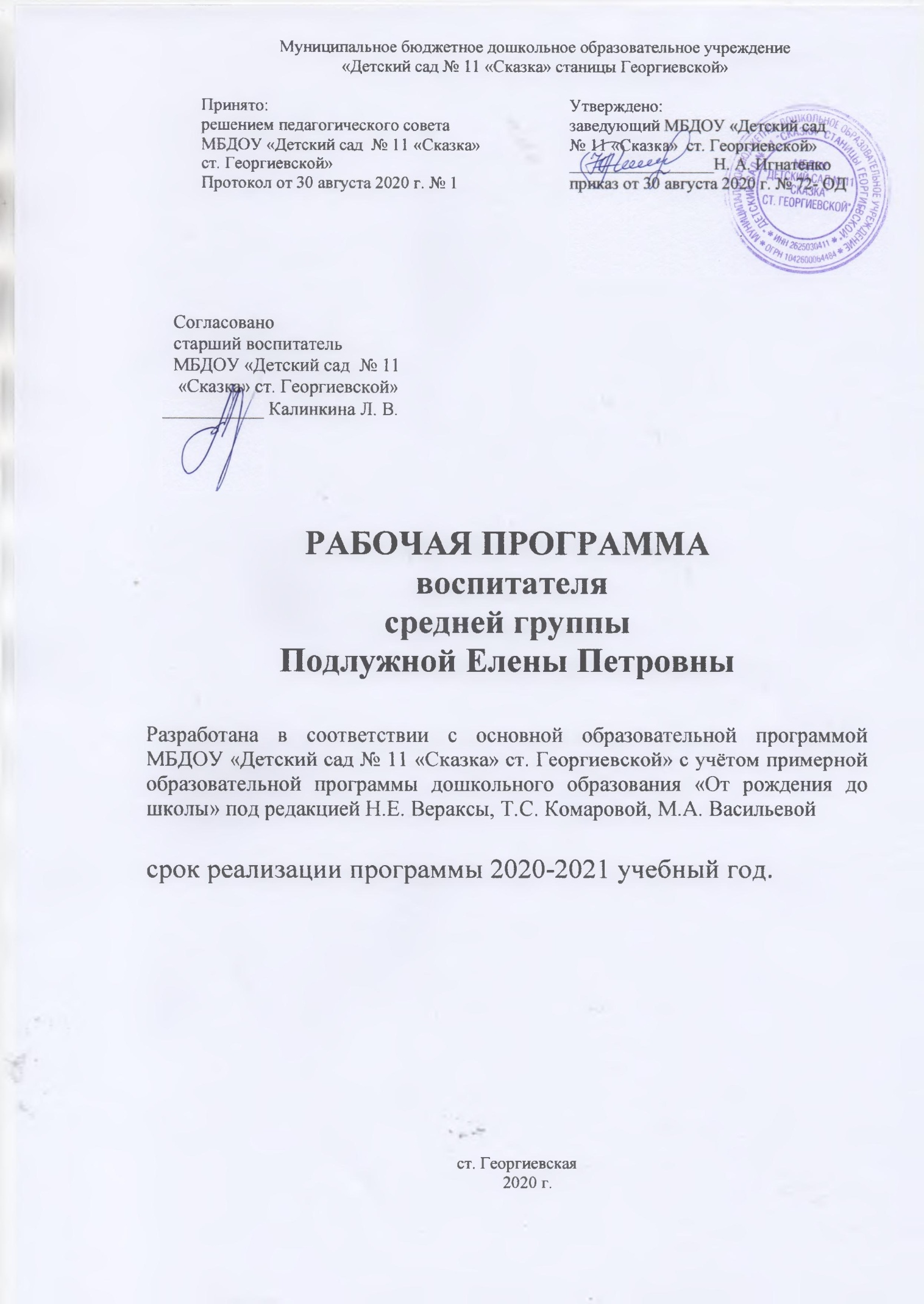 Содержание                                                   1. ЦЕЛЕВОЙ РАЗДЕЛ.1.1.Пояснительная запискаРабочая программа (далее Программа) - нормативно-управленческий документ муниципального бюджетного дошкольного образовательного учреждения «Детский сад №11 «Сказка» ст. Георгиевской» (далее – ДОУ), характеризующий систему организации образовательной деятельности педагога.Программа является неотъемлемой частью основной образовательной программы ДОУ, направленная на реализацию образовательных программ в полном объеме.Программа  – индивидуальный инструмент педагога, в котором он определяет наиболее оптимальные и эффективные для определенной группы детей содержание, формы, методы и приемы организации образовательного процесса с целью получения результата, соответствующего федеральному государственному образовательному стандарту дошкольного образования.Программа составлена с учётом интеграции образовательных областей, содержание детской деятельности распределено по месяцам и неделям и представляет систему, рассчитанную на один учебный год.  Программа является  «открытой» и предусматривает вариативность, интеграцию, изменения и дополнения по мере профессиональной необходимости.Нормативно-правовой базой для разработки Рабочей программы является:Федеральный закон от 29 декабря 2012 г. № 273-ФЗ «Об образовании в Российской Федерации»Основная образовательная программа дошкольного образования муниципального бюджетного дошкольного образовательного учреждения «Детский сад №11 «Сказка» ст. Георгиевской » Примерная основная общеобразовательная программа дошкольного образования «От рождения до школы» под редакцией Н.Е.Веракса, Т.С. Комаровой, М.А.Васильевой, разработанная в соответствии с ФГОС.ФГОС дошкольного образования (приказ № 1155 Минобрнауки РФ от 17.10.13 г, действует с 01.01.2014 г)Санитарно-эпидемиологические требования к устройству, содержанию и организации режима работы дошкольных образовательных организаций» (Утверждены постановлением Главного государственного санитарного врача Российской  от 15 мая 2013 года №26  «Об утверждении САНПИН» 2.4.3049-13)I.1.1.ОБЯЗАТЕЛЬНАЯ ЧАСТЬЦели и задачи   реализации  рабочей программы подготовительной   группы «Ромашка» в соответствии с ФГОС дошкольного образованияЦелью рабочей программы является проектирование социальных ситуаций развития ребёнка и развивающей предметно-пространственной среды, обеспечивающих позитивную социализацию, мотивацию и поддержку индивидуальности через общение, игру, познавательно-исследовательскую деятельность и другие формы активности.Программа, в соответствии с Федеральным законом «Об образовании в Российской Федерации», содействует взаимопониманию и сотрудничеству между людьми, учитывает разнообразие мировоззренческих подходов, способствует реализации права детей дошкольного возраста на свободный выбор мнений и убеждений, обеспечивает развитие способностей каждого ребёнка, формирование и развитие личности ребёнка в соответствии с принятыми в семье и обществе духовно-нравственными и социокультурными ценностями в целях интеллектуального, духовно-нравственного, творческого и физического развития человека, удовлетворения его образовательных потребностей и интересов.Цели Программы достигаются через решение следующих задач:1) охраны и укрепления физическое и психическое здоровье детей, в том числе их эмоциональное благополучие;2) обеспечение равных возможностей для полноценного развития каждого ребёнка в период дошкольного детства независимо от места жительства, пола, нации, языка, социального статуса, психофизиологических и других особенностей (в том числе ограниченных возможностей здоровья); 3) обеспечения преемственности целей, задач и содержания образования, реализуемых в рамках образовательных программ различных уровней (далее - преемственность основных образовательных программ дошкольного и начального общего образования);4) создания благоприятных условий для развития детей в соответствии с их возрастными и индивидуальными особенностями и склонностями, развития способностей и творческого потенциала каждого ребёнка как субъекта отношений с самим собой, другими детьми, взрослыми и миром;5) объединения обучение и воспитание в целостный образовательный процесс на основе духовно-нравственных и социокультурных ценностей и принятых в обществе правил и норм поведения в интересах человека, семьи, общества;6) формирования общей культуру личности детей, в том числе ценностей здорового образа жизни, развития их социальных, нравственных, эстетических, интеллектуальных, физических качеств, инициативности, самостоятельности и ответственности ребёнка, формирования предпосылок учебной деятельности;7) обеспечения вариативности и разнообразия содержания Программ и организационных форм дошкольного образования, возможности формирования Программ различной направленности с учётом образовательных потребностей, способностей и состояния здоровья детей;8) формирования социокультурной среды, соответствующей возрастным, индивидуальным, психологическим и физиологическим особенностям детей;9) обеспечения психолого-педагогической поддержки семьи и повышения  компетентности родителей (законных представителей) в вопросах развития и образования, охраны и укрепления здоровья детей.Уточняя и дополняя задачи реализации Программы, необходимо отметить, что средствами Примерной общеобразовательной программы дошкольного образования «От рождения до школы» под редакцией Н. Е. Вераксы, Т. С. Комаровой, М. А. Васильевой в соответствии с ФГОС осуществляется решение следующих задач:• создание в группе атмосферы гуманного и доброжелательного отношения ко всем воспитанникам, что позволяет растить их общительными, добрыми, любознательными, инициативными, стремящимися к самостоятельности и творчеству;• уважительное отношение к результатам детского творчества;• соблюдение в работе детского сада и начальной школы преемственности, исключающей умственные и физические перегрузки в содержании образования детей дошкольного возраста, обеспечивающей отсутствие давления предметного обучения.максимальное использование разнообразных видов детской деятельности, их интеграция в целях повышения эффективности воспитательно-образовательного процесса; обеспечивать развитие личности, мотивации и способностей детей в различных видах деятельности и охватывать следующие структурные единицы, представляющие определенные направления развития и образования детей (далее - образовательные области):социально-коммуникативное развитие;познавательное развитие;речевое развитие;художественно-эстетическое развитие;физическое развитие.Принципы и подходы к формированию Программы       В основе реализации Программы лежат основные подходы:• культурно-исторический (Л.И.Божович, Л.С.Выготский, А.В.Запорожец, А.Н.Леонтьев, Д.Б.Эльконин и др.);• деятельностный (А.В.Запорожец, А.Н.Леонтьев, и др.);• личностный (Л.И.Божович, Л.С.Выготский, В.В.Давыдов, А.Н.Леонтьев, В.А.Петровский и др.)     Данные подходы предполагают принципы построения Программы в соответствии с ФГОС ДО:поддержки разнообразия детства;сохранения уникальности и самоценности дошкольного детства как важного этапа в общем развитии человека;личностно-развивающий и гуманистический характер взаимодействия взрослых (родителей (законных представителей), педагогических и иных работников Учреждения) и детей;реализация Программы в формах, специфических для детей данной возрастной группы, прежде всего в форме игры, познавательной и исследовательской деятельности, в форме творческой активности, обеспечивающей художественно-эстетическое развитие ребёнка;уважения личности ребёнка;построение образовательной деятельности на основе индивидуальных особенностей каждого ребёнка, при котором сам ребёнок становится активным в выборе содержания своего образования, становится субъектом образования (индивидуализация дошкольного образования;содействие и сотрудничество детей и взрослых, признание ребенка полноценным участником (субъектом) образовательных отношений;поддержку инициативы детей в различных видах деятельности;партнерство с семьей;приобщение детей к социокультурным нормам, традициям семьи, общества и государства;формирование познавательных интересов и познавательных действий ребенка в различных видах деятельности;возрастную адекватность (соответствия условий, требований, методов возрасту и особенностям развития);учёт этнокультурной ситуации развития детей.сохранения уникальности и самоценности дошкольного детства как важного этапа в общем развитии человека;личностно-развивающий и гуманистический характер взаимодействия взрослых (родителей (законных представителей), педагогических и иных работников Учреждения) и детей;реализация Программы в формах, специфических для детей данной возрастной группы, прежде всего в форме игры, познавательной и исследовательской деятельности, в форме творческой активности, обеспечивающей художественно-эстетическое развитие ребёнка;уважения личности ребёнка;построение образовательной деятельности на основе индивидуальных особенностей каждого ребёнка, при котором сам ребёнок становится активным в выборе содержания своего образования, становится субъектом образования (индивидуализация дошкольного образования;содействие и сотрудничество детей и взрослых, признание ребенка полноценным участником (субъектом) образовательных отношений;поддержку инициативы детей в различных видах деятельности;партнерство с семьей;приобщение детей к социокультурным нормам, традициям семьи, общества и государства;формирование познавательных интересов и познавательных действий ребенка в различных видах деятельности;возрастную адекватность (соответствия условий, требований, методов возрасту и особенностям развития);учёт этнокультурной ситуации развития детей. поддержки разнообразия детства;сохранения уникальности и самоценности дошкольного детства как важного этапа в общем развитии человека;личностно-развивающий и гуманистический характер взаимодействия взрослых (родителей (законных представителей), педагогических и иных работников Учреждения) и детей;реализация Программы в формах, специфических для детей данной возрастной группы, прежде всего в форме игры, познавательной и исследовательской деятельности, в форме творческой активности, обеспечивающей художественно-эстетическое развитие ребёнка;уважения личности ребёнка;построение образовательной деятельности на основе индивидуальных особенностей каждого ребёнка, при котором сам ребёнок становится активным в выборе содержания своего образования, становится субъектом образования (индивидуализация дошкольного образования;содействие и сотрудничество детей и взрослых, признание ребенка полноценным участником (субъектом) образовательных отношений;поддержку инициативы детей в различных видах деятельности;партнерство с семьей;приобщение детей к социокультурным нормам, традициям семьи, общества и государства;формирование познавательных интересов и познавательных действий ребенка в различных видах деятельности;возрастную адекватность (соответствия условий, требований, методов возрасту и особенностям развития);учёт этнокультурной ситуации развития детей.Принципы, сформулированные на основе особенностей Примерной общеобразовательной программы дошкольного образования «От рождения до школы» под редакцией Н. Е. Вераксы, Т. С. Комаровой, М.А. Васильевой в соответствии с ФГОС: соответствует принципу развивающего образования, целью которого является развитие ребенка;сочетает принципы научной обоснованности и практической применимости (содержание Программы соответствует основным положениям возрастной психологии и дошкольной педагогики и, как показывает опыт может быть успешно реализована в массовой практике дошкольного образования); соответствует критериям полноты, необходимости и достаточности (позволяя решать поставленные цели и задачи при использовании разумного «минимума» материала); обеспечивает единство воспитательных, развивающих и обучающих целей и задач процесса образования детей дошкольного возраста, в ходе реализации которых формируются такие качества, которые являются ключевыми в развитии дошкольников;основывается на комплексно-тематическом принципе построения образовательного процесса; предусматривает решение программных образовательных задач в совместной деятельности взрослого и детей, самостоятельной деятельности дошкольников не только в рамках непосредственно образовательной деятельности, но и при проведении режимных моментов в соответствии со спецификой дошкольного образования; предполагает построение образовательного процесса на адекватных возрасту формах работы с детьми. Основной формой работы с дошкольниками и ведущим видом их деятельности является игра; допускает варьирование образовательного процесса в зависимости от региональных особенностей; строится с учетом соблюдения преемственности между всеми возрастными дошкольными группами и между детским садом и начальной школой.Значимые характеристики:Характеристика ДОУМуниципальное бюджетное дошкольное образовательное учреждение «Детский сад №11 «Сказка» станицы Георгиевской»Краткое название: МБДОУ «Детский сад №11 «Сказка» ст. Георгиевской»Юридический адрес: 357801 Российская Федерация, Ставропольский край, Георгиевский район, станица Георгиевская, переулок  Милозовского, 5.Фактический адрес:357801, Российская Федерация, Ставропольский край, Георгиевский район, станица Георгиевская, переулок  Милозовского, 5.Телефон: 8(87951) 34-6-88 Адрес электронной почты: skazka _ stvqeo11 @ mail.ruУчредитель: Администрация Георгиевского муниципального района Ставропольского края.ОГРН 1042600064484ИНН 2625030411Лицензия на  осуществление образовательной деятельности №484 от 01.07.2015г. Серия 26Л01  регистрационный № 0000317 Режим работы МБДОУ «Детский №11 «Сказка» ст. Георгиевской» устанавливается  исходя из потребностей семьи и возможностей бюджетного финансирования.
Рабочая неделя – пятидневная. Длительность пребывания детей – 9 часовЕжедневный график работы  с 7.30 до 16.30 Социальный состав родителейСоциальными заказчиками деятельности учреждения являются в первую очередь родители воспитанников. Поэтому воспитатель пытается создать доброжелательную , психологически комфортную атмосферу, в основе которой лежит определённая система взаимодействия с родителями, взаимопонимание и сотрудничество.       Характеристики особенностей развития детей 4-5 лет.Возраст от четырех до пяти лет – это средний дошкольный период. Он является очень важным этапом в жизни ребенка. Это период интенсивного развития и роста детского организма. На данном этапе существенно меняется характер ребенка, активно совершенствуются познавательные и коммуникативные способности. Существуют специфические возрастные особенности детей 4–5 лет, которые просто необходимо знать родителям, чтобы развитие и воспитание дошкольника было гармоничным.В среднем дошкольном возрасте физические возможности ребенка значительно возрастают: улучшается координация, движения становятся все более уверенными. При этом сохраняется постоянная необходимость движения. Активно развивается моторика, в целом средний дошкольник становится более ловким и быстрым по сравнению с младшими. Нужно отметить, что возрастные особенности детей 4–5 лет таковы, что физическую нагрузку нужно дозировать, чтобы она не была чрезмерной.Ребенок 4–5 лет всё ещё не осознаёт социальные нормы и правила поведения, однако у него уже начинают складываться обобщённые представления о том, как надо (не надо) себя вести.Ребенок может по собственной инициативе убирать игрушки, выполнять простые трудовые обязанности, доводить дело до конца. Тем не менее, следование таким правилам часто бывает неустойчивым – малыш легко отвлекается на то, что ему более интересно, а бывает, что ребёнок хорошо себя ведёт только в присутствии наиболее значимых для него людей. Дети хорошо выделяют несоответствие нормам и правилам не только в поведении другого, но и в своём собственном и эмоционально его переживают, что повышает их возможности регулировать поведение.Появляется сосредоточенность на своём самочувствии, ребёнка начинает волновать тема собственного здоровья, ребёнок способен элементарно охарактеризовать своё самочувствие, привлечь внимание взрослого в случае недомогания.Поведение в некоторых ситуациях всё ещё требуется напоминание взрослого или сверстников о необходимости придерживаться тех или иных норм и правил.В этом возрасте происходит развитие инициативности и самостоятельности ребенка в общении со взрослыми и сверстниками. У детей наблюдается потребность в уважении взрослых, их похвале, поэтому на замечания взрослых ребёнок реагирует повышенной обидчивостью. Общение со сверстниками по-прежнему тесно переплетено с другими видами детской деятельности (игрой, трудом и т. п., однако уже отмечаются и ситуации чистого общения.Игровая деятельность по-прежнему остается основной для малыша. Число детей, участвующих в общении, возрастает. Появляются тематические ролевые игры.Игра становится все более сложной: она уже сюжетно-ролевая, моделирующая и групповая. Теперь дети могут играть самостоятельно. Они заранее придумывают сюжет, распределяют роли, подчиняются определенным правилам и жестко контролируют выполнение этих правил. В игре ребенок учится общению со сверстниками, учится контролировать свое поведение, подчиняясь правилам игры. В игре ребенок проявляет чудеса терпеливости, настойчивости, дисциплинированности. В игре ребенок развивает творческое воображение, сообразительность, волевые качества, нравственные установки.Появляются первые друзья, с которыми ребенок общается охотнее всего. В группе детей начинают возникать конкуренция и первые лидеры. Общение с ровесниками носит, как правило, ситуативный характер. Взаимодействие с взрослыми, напротив, выходит за рамки конкретной ситуации и становится более отвлеченным. Ребенок расценивает родителей как неисчерпаемый и авторитетный источник новых сведений, поэтому задает им множество разнообразных вопросов. Именно в этот период дошкольники испытывают особенную потребность в поощрении и обижаются на замечания и на то, если их старания остаются незамеченными. Возрастные особенности детей 4–5 лет таковы, что они больше склонны общаться с ровесниками своего пола. Девочки больше любят семейные и бытовые темы (дочки-матери, магазин). Мальчики предпочитают играть в водителей и т. д. На этом этапе дети начинают устраивать первые соревнования, стремятся добиться успеха. Наблюдается повышенная потребность в признании и уважении со стороны ровесников.В этом возрасте у детей появляются представления о том, как положено себя вести девочкам, и как – мальчикам («Я мальчик, я ношу брючки, а не платьица, у меня короткая причёска», о половой принадлежности людей разного возраста (мальчик - сын, внук, брат, отец, мужчина; девочка - дочь, внучка, сестра, мать, женщина). К 5 годам дети имеют представления об особенностях наиболее распространённых мужских и женских профессий, о видах отдыха, специфике поведения в общении с другими людьми, об отдельных женских и мужских качествах, умеют распознавать и оценивать эмоциональные состояния и поступки взрослых людей разного пола.На четвертом-пятом году жизни ребенок не просто активно овладевает речью - он творчески осваивает язык, он, по существу, занимается словотворчеством. Такое словотворчество позволяет ребенку к концу этого возрастного периода перейти к отвлеченной речи, пересказать сказку, рассказ, поделиться своими впечатлениями, переживаниями. В этом возрастном периоде характерной особенностью речи ребенка является использование ее для общения со сверстниками. А общение, в свою очередь, развивает речь. Ребенок задает вопросы, рассказывает сказки, рассуждает, фантазирует, пересказывает, обменивается впечатлениями и т. д. Его восприятие становится осмысленным, целенаправленным, анализирующим.В течение среднего дошкольного периода значительно улучшается звукопроизношение, активно растет словарный запас, достигая примерно двух тысяч слов и больше. Речевые возрастные особенности детей 4–5 лет позволяют более четко выражать свои мысли и полноценно общаться с ровесниками. Ребенок уже способен охарактеризовать тот или иной объект, описать свои эмоции, пересказать небольшой художественный текст, ответить на вопросы взрослого. На данном этапе развития дети овладевают грамматическим строем языка: понимают и правильно используют предлоги, учатся строить сложные предложения и так далее. Развивается связная речь.Между четвертым и пятым годами ребенок может целенаправленно запоминать, память носит в основном характер непроизвольного запоминания. Все интересное для ребенка запоминается само собой. Трудно запоминаются отвлеченные понятия: дни недели, месяцы, времена года и т. д.Благодаря развитию речи, мышления, памяти, восприятия и, главным образом, воображения ребенок четырех-пяти лет воспринимает сказку и открывает в ней свое собственное решение насущных жизненных проблем. Ребенок не любит наставлений, и сказка не учит его напрямую. Сказка предлагает ребенку образы, которые ему нравятся и помогают решить моральные проблемы. В ней все герои либо хорошие, либо плохие. Это помогает ребенку отделить добро от зла и как-то упорядочить его собственные сложные чувства. Ребенок хочет походить на положительного героя, и таким образом сказка прививает ему доброту, чувство справедливости, умение сопереживать, то есть развивает в нем эмоциональное отношение к окружающему в соответствии с ценностями, идеалами и нормами жизни.Если взрослые постоянно читают дошкольникам детские книжки, чтение может стать устойчивой потребностью. Дети охотно отвечают на вопросы, связанные с анализом произведения, дают объяснения поступкам героев. Значительную роль в накоплении читательского опыта играют иллюстрации. В возрасте 4-5 лет дети способны долго рассматривать книгу, рассказывать по картинке о её содержании. Любимую книгу они легко находят среди других, могут запомнить название произведения, автора. Они стремятся перенести книжные ситуации в жизнь, подражают героям произведений, с удовольствием играют в ролевые игры, основанные на сюжетах сказок, рассказов. Дети зачастую придумывают собственные сюжетные повороты. Свои предложения они вносят и при инсценировке отдельных отрывков прочитанных произведений.4-5 лет - важный период для развития детской любознательности. Дети активно стремятся к интеллектуальному общению со взрослыми, что проявляется в многочисленных вопросах (почему? зачем? для чего, стремятся получить новую информацию познавательного характера. Не «отмахивайтесь» от детских вопросов, ведь любознательный малыш активно осваивает окружающий его мир предметов и вещей, мир человеческих отношений.Говоря о воспитании детей этого возраста, нужно помнить, что на данном этапе существенно меняется характер. Ребенок становится гораздо более послушным и покладистым, чем раньше. Именно в это время детям необходимо полноценное общение с родителями. Собственно говоря, в этом и заключаются основы воспитания. Главная функция взрослых сейчас – объяснить как можно подробнее и показать на личном примере. Ребенок впитывает все как губка, с любознательностью первооткрывателя тянется к новым знаниям. Родители должны внимательно выслушивать многочисленные вопросы и отвечать на них, ведь в семье дети черпают первые знания об окружающем мире и своем месте в нем. Именно теперь необходимо закладывать нравственные качества, развивать в ребенке доброту, вежливость, отзывчивость, ответственность, любовь к труду. На этом этапе у ребенка появляются первые друзья, поэтому очень важно научить общаться со сверстниками: уступать, отстаивать свои интересы, делиться.Говорить ребенку о том, как вы его любите, какой он замечательный - слишком мало для формирования у него высокой самооценки. Нужно, чтобы ценность личности измерялась какими-то делами. Для этого надо, чтобы ребенок умел что-то делать, отличался какими-то способностями или навыками, которые помогли бы ему гордиться собой. Постарайтесь сделать так, чтобы ребенок не чувствовал себя беспомощным человеком, от которого ничего не зависит.Обязательно привлекайте ребенка к труду, старайтесь вместе с ним делать самые разнообразные домашние дела. Выполняйте их с интересом, так, чтобы ребенок получал удовольствие от этой деятельности.В качестве поощрения могут выступать: улыбка, похвала, подарок и т. д. Главное, чтобы поощрение было заслуженным. Иногда приходится и наказывать малыша, но, не ущемляя его достоинства, например, так: посадите ребенка на стул, в кресло и скажите ему, что он наказан и пока не успокоится, должен сидеть на месте. Вы же в это время, занимаясь своими делами, мирно беседуете с ним. Ругать, читать нотации ребенку бесполезно. К этому способу наказания следует прибегать каждый раз, когда ребенок начинает упрямиться и безобразничать.Стоит отметить, что лучших успехов в воспитании можно добиться в случае тесного и доверительного сотрудничества семьи и дошкольного учреждения, так как сотрудники садиков учитывают возрастные особенности детей 4–5 лет. Консультация для родителей является одним из путей такого взаимодействия.Все, кто имеет отношение к воспитанию ребенка, должны быть едины в своих требованиях.По мнению практикующих детских психологов, семья играет важнейшую роль в становлении личности ребенка. Отношения между родителями – первое, что видит подрастающий малыш, это тот эталон, который он считает единственно верным. Поэтому очень важно, чтобы у ребенка был достойный пример в лице взрослых. Родители должны помнить, что именно в дошкольном возрасте развиваются такие черты характера, как доброта, справедливость, правдивость, закладываются жизненные ценности и идеалы. Поэтому так важно учитывать возрастные особенности детей 4–5 лет. Помощь в воспитании отдельных черт характера должна также осуществляться в соответствии с полом дошкольника и ролями взрослых в семье. Так, мать учит ребенка находить общий язык, искать компромисс, от нее исходит ласка, забота и любовь. Отец является олицетворением порядка, защиты, это первый учитель жизни, который помогает быть сильным и целеустремленным. Отношения внутри семьи – важнейший фактор, оказывающий влияние на воспитание ребенка и на всю его последующую жизнь.I.1.2. ЧАСТЬ ПРОГРАММЫ, ФОРМИРУЕМАЯ УЧАСТНИКАМИ ОБРАЗОВАТЕЛЬНЫХ ОТНОШЕНИЙОсобенности осуществления образовательного процесса:      1.Содержание Программы включает совокупность образовательных областей, которые обеспечивают разностороннее развитие детей с учетом их возрастных и индивидуальных особенностей по образовательным областям – физическому, социально-коммуникативному, познавательному, речевому и художественно-эстетическому.     2. Образовательная деятельность осуществляется в процессе организации различных видов детской деятельности (двигательной, игровой, коммуникативной, трудовой, познавательно-исследовательской, изобразительной, музыкальной, при восприятии художественной литературы и фольклора, конструировании). Она может быть непосредственно-образовательной деятельностью (далее – НОД) или  образовательной деятельностью, осуществляемой в ходе режимных моментов. Программа реализуется также в самостоятельной деятельности детей  и в процессе взаимодействия с семьями воспитанников. НОД подразумевает фронтальные и подгрупповые формы.  3.Образовательный процесс носит светский характер.4. Национально-культурные особенности осуществления образовательного процесса:а) образовательный процесс осуществляется на русском языке;б) в образовательной деятельности уделяется большое внимание произведениям устного творчества, хороводным играм, музыке и танцам, декоративно-прикладному искусству русского народа,  одновременно у детей  воспитывается уважение к другим народам, интерес к мировому сообществу;в) в образовательном процессе учитываются культурные традиции жителей Ставропольского края.5. При организации режима дня  в ДОУ учитываются климатические особенности .6. В образовательном процессе максимально используются возможности социального окружения.I.2. Планируемые результаты освоения ПрограммыРезультаты освоения Программы представлены в виде целевых ориентиров дошкольного образования и представляют собой возрастные характеристики возможных достижений ребенка к концу дошкольного образования.Реализация образовательных целей и задач Программы направлена на достижение целевых ориентиров дошкольного образования, которые описаны как основные характеристики развития ребенка. Основные характеристики развития ребенка представлены в виде изложения возможных достижений воспитанников на разных возрастных этапах дошкольного детства.Целевые ориентиры на этапе завершения дошкольного образования.-ребенок овладевает основными культурными способами деятельности, проявляет инициативу и самостоятельность в разных видах деятельности - игре, общении, познавательно-исследовательской деятельности, конструировании и др.; способен выбирать себе род занятий, участников по совместной деятельности;-ребенок обладает установкой положительного отношения к миру, к разным видам труда, другим людям и самому себе, обладает чувством собственного достоинства; активно взаимодействует со сверстниками и взрослыми, участвует в совместных играх. Способен договариваться, учитывать интересы и чувства других, сопереживать неудачам и радоваться успехам других, адекватно проявляет свои чувства, в том числе чувство веры в себя, старается разрешать конфликты;-ребенок обладает развитым воображением, которое реализуется в разных видах деятельности, и прежде всего в игре; ребенок владеет разными формами и видами игры, различает условную и реальную ситуации, умеет подчиняться разным правилам и социальным нормам.-ребенок достаточно хорошо владеет устной речью, может выражать свои мысли и желания, может использовать речь для выражения своих мыслей, чувств и желаний, построения речевого высказывания в ситуации общения, может выделять звуки в словах, у ребенка складываются предпосылки грамотности. -у ребенка развита крупная и мелкая моторика; он подвижен, вынослив, владеет основными движениями, может контролировать свои движения и управлять ими.- ребенок способен к волевым усилиям, может следовать социальным нормам поведения и правилам в разных видах деятельности, во взаимоотношениях с взрослыми и сверстниками, может соблюдать правила безопасного поведения и личной гигиены.Способен сотрудничать и выполнять как лидерские, так и исполнительские функции в совместной деятельности.-понимает, что все люди равны вне зависимости от их социального происхождения, этнической принадлежности, религиозных и других верований, их физических и психических особенностей.-проявляет эмпатию по отношению к другим людям, готовность прийти на помощь тем, кто в этом нуждается.-проявляет умение слышать других и стремление быть понятым другими.-ребенок проявляет любознательность, задает вопросы взрослым и сверстникам, интересуется причинно­следственными связями, пытается самостоятельно придумывать объяснения явлениям природы и поступкам людей; склонен наблюдать, экспериментировать. Обладает начальными знаниями о себе, о природном и социальном мире, в котором он живет; знаком с произведениями детской литературы, обладает элементарными представлениями из области живой природы, естествознания, математики, истории и т.п.; ребенок способен к принятию собственных решений, опираясь на свои знания и умения в различных видах деятельности.Содержание планируемых результатов основано на своеобразии каждого направления и используемых парциальных программ.«Программа развития речи дошкольников» О.С. Ушакова;Программа «Юный эколог» С.Н.Николаева, Из.: «Мозаика – Синтез»,Программа «Цветные ладошки» Лыкова И.А. М.: «КАРАПУЗ-ДИДАКТИКА», Программа «От звука к букве. Формирование аналитико-синтетической активности как предпосылки обучения грамоте» Е.В. Колесникова, Из: М - ЮВЕНТА.Программа музыкального воспитания детей дошкольного возраста «Ладушки», И.     Каплунова, И. Новоскольцева, Издательство «Композитор» Санкт – Петербург; авторская программа Р.М.Литвиновой «Региональная культура как средство патриотического воспитания детей дошкольного возраста». «Детское экспериментирование» И.Э.Куликовская; Программа «Основы безопасности детей дошкольного возраста» Н.Н.Авдеева, О.Л.Князева, Р.Б.Стеркина.II.СОДЕРЖАТЕЛЬНЫЙ РАЗДЕЛ ПРОГРАММЫII.1. Описание образовательной деятельности в соответствии с направлениями развития ребёнка, представленными в пяти образовательных областях.II.1.1. Обязательная часть.       Содержание программы определяется в соответствии с направлениями развития ребенка, соответствует основным положениям возрастной психологии и дошкольной педагогики и обеспечивает единство воспитательных, развивающих и обучающих целей и задач.       Целостность педагогического процесса в ДОУ обеспечивается реализацией Примерной общеобразовательной программы дошкольного образования «От рождения до школы» под редакцией Н. Е. Вераксы, Т. С. Комаровой, М. А. Васильевой в соответствии с ФГОС.Воспитание и обучение осуществляется на русском языке - государственном языке России. Содержание Программы обеспечивает развитие личности, мотивации и способностей детей в различных видах деятельности и охватывает следующие структурные единицы, представляющие определенные направления развития и образования детей (далее - образовательные области):социально-коммуникативное развитие;познавательное развитие;речевое развитие;художественно-эстетическое развитие;физическое развитие.1. Социально-коммуникативное развитиеСоциально-коммуникативное развитие направлено на усвоение норм и ценностей, принятых в обществе, включая моральные и нравственные ценности; развитие общения и взаимодействия ребёнка с взрослыми и сверстниками; становление самостоятельности, целенаправленности и саморегуляции собственных действий; развитие социального и эмоционального интеллекта, эмоциональной отзывчивости, сопереживания, формирование готовности к совместной деятельности со сверстниками, формирование уважительного отношения и чувства принадлежности к своей семье и к сообществу детей и взрослых в Организации; формирование позитивных установок к различным видам труда и творчества; формирование основ безопасного поведения в быту, социуме, природе.2. Познавательное развитиеПознавательное развитие предполагает развитие интересов детей, любознательности и познавательной мотивации; формирование познавательных действий, становление сознания; развитие воображения и творческой активности; формирование первичных представлений о себе, других людях, объектах окружающего мира, о свойствах и отношениях объектов окружающего мира (форме, цвете, размере, материале, звучании, ритме, темпе, количестве, числе, части и целом, пространстве и времени, движении и покое, причинах и следствиях и др.), о малой родине и Отечестве, представлений о социокультурных ценностях нашего народа, об отечественных традициях и праздниках,о планете Земля как общем доме людей, об особенностях её природы, многообразии стран и народов мира.3. Речевое развитиеРечевое развитие включает владение речью как средством общения и культуры; обогащение активного словаря; развитие связной, грамматически правильной диалогической и монологической речи; развитие речевого творчества ;развитие звуковой и интонационной культуры речи, фонематического слуха; знакомство с книжной культурой, детской литературой, понимание на слух текстов различных жанров детской литературы; формирование звуковой аналитико-синтетической активности как предпосылки обучения грамоте.4. Физическое развитиеФизическое развитие включает приобретение опыта в следующих видах деятельности детей: двигательной, в том числе связанной с выполнением упражнений, направленных на развитие таких физических качеств, как координация и гибкость; способствующих правильному формированию опорно-двигательной системы организма, развитию равновесия, координации движения, крупной и мелкой моторики обеих рук, а также с правильным, не наносящем ущерба организму, выполнением основных движений (ходьба, бег, мягкие прыжки, повороты в обе стороны),формирование начальных представлений о некоторых видах спорта, овладение подвижными играми с правилами;становление целенаправленности и саморегуляции в двигательной сфере; становление ценностей здорового образа жизни, овладение его элементарными нормами и правилами (в питании, двигательном режиме, закаливании, при формировании полезных привычек и др.).Образовательная деятельность в группе строится в соответствии с требованиями ФГОС ДО и примерной образовательной программой: «От рождения до школы» (Н.Е.Веракса; Т.С.Комарова; М.А.Васильева и др.).        Выбор данной программы обусловлен образовательными нововведениями.     В соответствии с методическими рекомендациями к программе «От рождения до школы», обязательными являются разделы, которые входят в направления развития и образования детей, представленные в таблице.5. Художественно-эстетическое развитиеХудожественно-эстетическое развитие предполагает развитие предпосылок ценностно-смыслового восприятия и понимания произведений искусства (словесного, музыкального, изобразительного), мира природы; становление эстетического отношения к окружающему миру; формирование элементарных представлений о видах искусства;восприятие музыки, художественной литературы, фольклора; стимулирование сопереживания персонажам художественных произведений; реализацию самостоятельной творческой деятельности детей (изобразительной, конструктивно-модельной, музыкальной и др.).Описание образовательной деятельности в соответствии с направлениями развития ребенка, представленными в пяти образовательных областях в обязательной части Программы соответствует Примерной общеобразовательной программе дошкольного образования «От рождения до школы» под редакцией Н. Е. Вераксы, Т. С. Комаровой, М. А. Васильевой (М.:МОЗАИКА-СИНТЕЗ, 2015г) в разделе «Образовательная деятельность в соответствии с направлениями развития детей от 2 лет и до школы» на страницах, для детей 4-5лет:Часть, формируемая участниками образовательных отношений.В группе используется парциальная  программа:I I.2.1. ОБЯЗАТЕЛЬНАЯ ЧАСТЬОписание вариативных форм, способов, методов и средств реализации Программы с учётом возрастных и индивидуальных особенностей воспитанников, специфики их образовательных потребностей и интересовОБРАЗОВАТЕЛЬНАЯ ОБЛАСТЬ «ФИЗИЧЕСКОЕ РАЗВИТИЕ»Направления: «Формирование начальных представлений о здоровом образе жизни»«Физическая культура»Направление «Физическая культура»ОБРАЗОВАТЕЛЬНАЯ ОБЛАСТЬ  «СОЦИАЛЬНО-КОММУНИКАТИВНОЕ РАЗВИТИЕ»НАПРАВЛЕНИЯ: «Социализация, развитие общения, нравственное воспитание»,  «Ребенок в семье и сообществе», «Самообслуживание, самостоятельность, трудовое воспитание», «Формирование основ безопасности»Направления: «Социализация, развитие общения, нравственное воспитание»,«Ребенок в семье и сообществе»Система работыпо развитию игровой деятельности детей с целью освоения различных социальных ролей в соответствии с примерной программой «От рождения до школы» Примерная основная общеобразовательная программа дошкольного образования / Н.Е.Веракса, Т.С.Комарова, М.А.Васильева, - М.: Мозаика-синтез, представлена:Средний возраст (от 4 до 5 лет)Развитие игровой деятельности. Раздел «Сюжетно-ролевые, подвижные, театрализованные, дидактические игры»- с. 177-178,Классификация игр детей раннего и дошкольного возрастаНаправление «Самообслуживание, самостоятельность, трудовое воспитание»ВИДЫ ТРУДАТИПЫ ОРГАНИЗАЦИИ ТРУДА ДЕТЕЙМЕТОДЫ И ПРИЕМЫ ТРУДОВОГО ВОСПИТАНИЯ ДЕТЕЙСистема работы по развитию трудовой деятельностив соответствии с примерной программой «От рождения до школы»(раздел «Самообслуживание, самостоятельность, трудовое воспитание»)Средний дошкольный возраст (от 4 до 5 лет)ОБРАЗОВАТЕЛЬНАЯ ОБЛАСТЬ «СОЦИАЛЬНО-КОММУНИКАТИВНОЕ РАЗВИТИЕ»Система работы по формированию у дошкольников основ безопасности жизнедеятельности в соответствии с примерной программой «От рождения до школы»(направление «Формирование основ безопасности») Средний дошкольный возраст (от 4 до 5 лет)ОБРАЗОВАТЕЛЬНАЯ ОБЛАСТЬ «ПОЗНАВАТЕЛЬНОЕ РАЗВИТИЕ»НАПРАВЛЕНИЯ: «Формирование элементарных математических представлений», «Развитие познавательно-исследовательская деятельность», «Ознакомление с миром природы», «Ознакомление с социальным миром»Направления: «Формирование элементарных математических представлений», «Развитие познавательно-исследовательской деятельности»Средний дошкольный возраст (от 4 до 5 лет)Направление «Ознакомление с предметным миром»Направление «Ознакомление с социальным миром»Направление «Ознакомление с миром природы» (в соответствии с примерной общеобразовательной программой «От рождения до школы »  и парциальной программой С.Н. Николаева «Юный эколог»)ОБРАЗОВАТЕЛЬНАЯ ОБЛАСТЬ «РЕЧЕВОЕ РАЗВИТИЕ»Направления: «Развитие речи», «Художественная литература»Направление: «Развитие речи»Направление «Художественная литература»ОБРАЗОВАТЕЛЬНАЯ ОБЛАСТЬ «ФИЗИЧЕСКОЕ РАЗВИТИЕ»НАПРАВЛЕНИЯ: «Формирование начальных представлений о здоровом образе жизни», «Физическая культура»Система работы по физическому развитиюв соответствии с примерной программой «От рождения до школы»(направление:«Формирование начальных представлений о здоровом образе жизни»)Система работы по физическому развитиюв соответствии с примерной программой «От рождения до школы»(направление: «Физическая культура»)Средний дошкольный возраст (от 4 до 5 лет)ОБРАЗОВАТЕЛЬНАЯ ОБЛАСТЬ «ХУДОЖЕСТВЕННО-ЭСТЕТИЧЕСКОЕ РАЗВИТИЕ»НАПРАВЛЕНИЯ: «Приобщение к искусству», «Музыкальная деятельность», «Изобразительная деятельность, «Конструктивно-модельная деятельность»Направление «Приобщение к миру искусства»Направление «Изобразительная деятельность» и «Конструктивно - модельная деятельность»Направление «Музыкальная деятельность»Особенности образовательной деятельности разных видов и культурных практик.Культурные практики – это ситуативное, автономное, самостоятельное, инициируемое взрослым или самим ребенком приобретение и повторение различного опыта общения и взаимодействия с людьми в различных ситуациях, командах, сообществах и общественных структурах с взрослыми, сверстниками и младшими детьми. Это также освоение позитивного жизненного опыта сопереживания, доброжелательности и любви, дружбы, помощи, заботы, альтруизма, а также негативного опыта недовольства, обиды, ревности, протеста, грубости.К основным культурным практикам, осваиваемым дошкольниками, относятся: игра (сюжетная и с правилами), продуктивная деятельность (лепка, аппликация, рисование)познавательно-исследовательская деятельность (опыты, коллекционирование, путешествия по карте…)чтение художественной литературы,практическая деятельность (трудовое воспитание)результативные физические упражнения («физкультура»)коммуникативный тренинг (развитие речи)музицированиеПрактики культурной идентификации в детской деятельности -  это практики познания ребенком мира культуры, а так же осознания, одухотворения и реализации ребенком себя в мире культуры.Практики культурной идентификации способствуют:Формированию ребенком представления о себе, семейных традициях; о мире, обществе, его культурных ценностях; о государстве и принадлежности к нему;Реализации ребенком собственного художественного замысла и воплощения его в рисунке, рассказе и др.Интеграции ребенка в национальную, российскую и мировую культуру с учетом региональных особенностейКультурные практики реализуются педагогом  во второй половине дня, в ходе совместной деятельности педагога и детей, а так же в  самостоятельной деятельности детей.Способы и направления поддержки детской инициативы.Детская инициатива проявляется в свободной самостоятельной деятельности детей по выбору и интересам. Возможность играть, рисовать, конструировать, сочинять и пр. в соответствии с собственными интересами является важнейшим источником эмоционального благополучия ребенка в детском саду. Самостоятельная деятельность детей протекает преимущественно в утренний отрезок времени и во второй половине дня.Все виды деятельности ребенка в детском саду могут осуществляться в форме самостоятельной инициативной деятельности:— самостоятельные сюжетно-ролевые, режиссерские и театрализованные игры;— развивающие и логические игры;— музыкальные игры и импровизации;— речевые игры, игры с буквами, звуками и слогами;— самостоятельная деятельность в книжном уголке;— самостоятельная изобразительная и конструктивная деятельность по выбору детей;— самостоятельные опыты и эксперименты и др.В развитии детской инициативы и самостоятельности воспитателю важно соблюдать ряд общих требований:— развивать активный интерес детей к окружающему миру, стремление к получению новых знаний и умений;— создавать разнообразные условия и ситуации, побуждающие детей к активному применению знаний, умений, способов деятельности в личном опыте;— постоянно расширять область задач, которые дети решают самостоятельно;постепенно выдвигать перед детьми более сложные задачи, требующие сообразительности, творчества, поиска новых подходов, поощрять детскую инициативу;— тренировать волю детей, поддерживать желание преодолевать трудности, доводить начатое дело до конца;— ориентировать дошкольников на получение хорошего результата;— своевременно обратить особое внимание на детей, постоянно проявляющих небрежность, торопливость, равнодушие к результату, склонных не завершать работу;— дозировать помощь детям. Если ситуация подобна той, в которой ребенок действовал раньше, но его сдерживает новизна обстановки, достаточно просто намекнуть, посоветовать вспомнить, как он действовал в аналогичном случае;— поддерживать у детей чувство гордости и радости от успешных самостоятельных действий, подчеркивать рост возможностей и достижений каждого ребенка, побуждать к проявлению инициативы и творчества.Средний возраст.Ребенок пятого года жизни отличается высокой активностью. Это создает новые возможности для развития самостоятельности во всех сферах его жизни. Развитиюсамостоятельности в познании способствует освоение детьми системы разнообразных обследовательских действий, приемов простейшего анализа, сравнения, умения наблюдать. Воспитатель специально насыщает жизнь детей проблемными практическими и познавательными ситуациями, в которых детям необходимо самостоятельно применить освоенные приемы (определить, влажный или сухой песок, годится ли он для постройки; отобрать брусочки такой ширины, чтобы по ним одновременно проезжали 2 или 3 машины и пр.). В своих познавательных интересах ребенок средней группы начинает выходить за рамки конкретной ситуации. Возраст «почемучек» проявляется в многочисленных вопросах детей к воспитателю: «Почему?», «Зачем?», «Для чего?» Развивающееся мышление ребенка, способность устанавливать простейшие связи и отношения между объектами пробуждают широкий интерес к окружающему миру. Нередко ребенок многократно обращается к воспитателю с одними и теми же вопросами, чтобы докопаться до волнующей его истины, и от воспитателя требуется большое терпение, чтобы снова и снова давать ответы. Доброжелательное, заинтересованное отношение воспитателя к детским вопросам и проблемам, готовность на равных обсуждать их помогает, с одной стороны, поддержать и направить детскую познавательную активность в нужное русло, с другой— укрепляет доверие дошкольников к взрослому.В свободной деятельности дети по желанию выбирают интересные занятия в организованных в группе центрах активности. Это — центры игры, театрализации, искусства, науки, строительства, математики, двигательной деятельности. Во время занятий и в свободной детской деятельности воспитатель создает различные ситуации, побуждающие детей проявить инициативу, активность, совместно найти правильное решение проблемы (примеры таких ситуаций приведены в конкретных разделах данного пособия). По мере того как дети учатся решать возникающие перед ними задачи, у них развивается самостоятельность и уверенность в себе. Дети испытывают большое удовлетворение, когда им удается выполнить без помощи взрослого действия, которые еще совсем недавно их затрудняли. Эти маленькие победы воспитатель всегда высоко оценивает.У детей средней группы идет активное развитие и созревание эмоциональной сферы: чувства становятся более глубокими, устойчивыми; прежнее радостное чувство от общения с окружающими постепенно перерастает в более сложное чувство симпатии, привязанности. Поддерживая их, воспитатель специально создает ситуации, в которых дошкольники приобретают опыт дружеского общения, внимания к окружающим. Это ситуации взаимной поддержки и взаимной помощи детей, проявления внимания к старшим, заботы о животных, бережного отношения к вещам и игрушкам: «Помоги другу», «Поделись с другими», «Нашим животным с нами хорошо», «Мы — помощники в группе» и др. Воспитатель пробуждает эмоциональную отзывчивость детей, направляет ее на сочувствие сверстникам, элементарную взаимопомощь.Много внимания уделяется развитию творческих способностей детей — в игре, в изобразительной, музыкальной, театрально-исполнительской деятельности. Внимательное, заботливое отношение воспитателя к детям, умение поддержать их познавательную активность и развить самостоятельность, организация разнообразной деятельности составляют основу правильного воспитания и полноценного развития детей в средней группе детского сада.Важно, чтобы у ребенка всегда была возможность выбора игры, а для этого набор игр должен быть достаточно разнообразным и постоянно меняющимся (смена части игр — примерно 1 раз в 2 месяца). Около 15% игр должны быть предназначены для детей старшей возрастной группы, чтобы дать возможность ребятам, опережающим в развитии сверстников, не останавливаться, а продвигаться дальше.В средней группе активно развивается детская самостоятельность. Постепенно совершенствуются умения дошкольников самостоятельно действовать по собственному замыслу. Сначала эти замыслы не отличаются устойчивостью и легко меняются под влиянием внешних обстоятельств. Поэтому воспитателю необходимо развивать целенаправленность действий, помогать детям устанавливать связь между целью деятельности и ее результатом, учить находить и исправлять ошибки. Помощниками в этом могут стать картинки, фотографии, модели, наглядно, по шагам демонстрирующие детям очередность выполнения действий от постановки цели к результату. Это может быть последовательность процесса создания постройки, выполнения аппликации, бытового труда и пр.В режимных процессах, в свободной детской деятельности воспитатель создает по мере необходимости дополнительно развивающие проблемно-игровые или практические ситуации, побуждающие дошкольников применить имеющийся опыт, проявить инициативу, активность для самостоятельного решения возникшей задачи.Особенности взаимодействия с семьями воспитанников.Взаимодействие педагогов учреждения с родителями (законными представителями) воспитанников предполагает взаимопомощь, взаимоуважение и взаимодоверие, знание и учет педагогом условий семейного воспитания, а родителями (законными представителями) - условий воспитания в дошкольной образовательной организации. Также оно подразумевает обоюдное желание родителей (законных представителей) и педагогов поддерживать контакты друг с другом.На современном этапе родители (законные представители) несовершеннолетних обучающихся имеют преимущественное право на обучение и воспитание детей перед всеми другими лицами, что отражено в ст. 44Федерального закона от 29.12.2012 № 273-Ф3 "Об образовании в Российской Федерации".Цель взаимодействия в современных условиях - это установление партнерских отношений участников педагогического процесса, активное включение родителей (законных представителей) в жизнь учреждения.  В основу совместной деятельности семьи и дошкольного учреждения заложены следующие принципы:единый подход к процессу воспитания ребёнка;открытость дошкольного учреждения для родителей;взаимное доверие  во взаимоотношениях педагогов и родителей;уважение и доброжелательность друг к другу;дифференцированный подход к каждой семье;равно ответственность родителей и педагогов.      С целью построения эффективного взаимодействия  семьи и ДОУ педагогическим коллективом  были созданы  следующие условия:Социально-правовые: построение всей работы основывается на федеральных, региональных, муниципальных нормативно-правовых документах, а также с Уставом ДОУ, договорами сотрудничества, регламентирующими и определяющими функции, права и обязанности семьи и дошкольного образовательного учреждения;Информационно-коммуникативными: предоставление родителям возможности быть в курсе реализуемых программ, быть осведомленными в вопросах специфики образовательного процесса, достижений и проблем в развитии ребенка, безопасности его пребывания в ДОУ;Перспективно-целевые: наличие планов работы с семьями  на ближайшую и дальнейшую перспективу, обеспечение прозрачности и доступности для педагогов и родителей в изучении данных планов, предоставление права родителям участвовать в разработке индивидуальных проектов, программ и выборе точек пересечения семьи и ДОУ в интересах развития ребенка;Потребностно-стимулирующие: взаимодействие  семьи и дошкольного образовательного учреждения строится на результатах изучения семьи.I I. 2.2 ЧАСТЬ ПРОГРАММЫ, ФОРМИРУЕМАЯ УЧАСТНИКАМИ ОБРАЗОВАТЕЛЬНЫХ ОТНОШЕНИЙ (региональный компонент, преемственность, социум)  Приобщение детей к культурно-историческим ценностям региона.В качестве региональных особенностей, которые необходимо учитывать при организации образовательного процесса в дошкольном образовательном учреждении, выступают разработанные программы, методические пособия и рекомендации по всем направлениям   деятельности ДОУ. За основу выступает примерная  региональная  программа  образования детей дошкольного   возраста / авторы: Литвинова Р.М., Чусовитина Т.В., Ильина Т.А., Попова Л.А., Корнюшина О.Н.       Реализацию содержания программы рекомендуется осуществлять не столько в организованных формах обучения (занятиях), сколько через организацию работы с детьми вне занятий, в совместной и самостоятельной деятельности. Ведущее место здесь должно принадлежать развивающим играм, чтению детской художественной литературы, включая произведения ставропольских детских писателей (А.Екимцев, Т.Гонтарь, Г.Пухальская, Л.Шубная, В.Милославская и др.),  продуктивным видам деятельности (изобразительной, музыкальной, театрализованной), активному исследованию социального и природного мира с учетом регионального компонента. Региональный компонент предусматривает: построение программы на местном  материале с целью воспитания уважения к своему дому, к родной земле; приобщение ребенка к национальному культурному наследию: образцам национального местного фольклора, народным художественным промыслам, национально-культурным традициям, произведениям местных писателей, поэтов, композиторов, художников. Дети совместно со взрослыми познают традиции и обычаи предков, особенности характера своего и другого народа.Реализация регионального компонента не выделена в отдельную часть образовательного процесса, но в учебном плане учитывается и реализуется комплексно, в интеграции непосредственно образовательной деятельности и в совместной деятельности.Взаимодействие  с социумом.III ОРГАНИЗАЦИОННЫЙ РАЗДЕЛIII.1. Обязательная частьIII.1.1.Материально-техническое обеспечение Программысоответствие санитарно-эпидемиологическим правилам и нормамсоответствие правилам пожарной безопасностисредства обучения и воспитания в соответствии с возрастом и индивидуальными особенностями развития детейоснащённость помещений развивающей предметно-пространственной средойучебно-методический комплект, оборудование, оснащение методической литературой.III.1.2. Обеспеченность методическими материалами и средствами обучения и воспитания.Учебно-методическое обеспечение Программы  является постоянно-развивающимся инструментом профессиональной деятельности, отражающим современные достижения и тенденции в отечественном и мировом дошкольном образовании.Учебно-методический комплект реализации Программы соответствует образовательной программе дошкольного образования «От рождения до школы» под редакцией Н. Е. Вераксы, Т. С. Комаровой, М. А. Васильевой (М.:МОЗАИКА-СИНТЕЗ, 2015) в разделе «Учебно-методический комплект к программе «От рождения до школы» стр. 319-328).Учебно-методический комплект к программе «От рождения до школы», а также другая методическая литература группы  включает в себя часть Программы, формируемая участниками образовательных отношений. Перечень учебно-методической литературы и пособий*«Развитие игровой деятельности» Н. Ф. Губанова;*«Знакомим дошкольников с правилами дорожного движения» Т. Ф. Саулина; *«Занятия по ознакомлению с окружающим миром» О.В. Дыбина*Развивающие игры. Для детей 2 – 7 лет. Е.Н. Михина, Волгоград. Изд. Учитель, 2011 г.*Семейный театр в детском саду. Совместная деятельность педагогов, родителей и детей.                          Н.В. Додокина, Е.С. Евдокимова. М., Мозаика-синтез, 2008 *«Моя страна- Россия» Н.Ф. Виноградова, Л.А. Соколова.* «Знакомим с окружающим миром» Т.Н. Вострухина, Л.А. Кондрыкинская*Л.Б. Поддубная «Правила дорожного движения». Корифей, Волгоград,2005г*«Конструирование из строительного материала» Л. В. Куцакова;*«Ознакомление с природой в детском саду» О. А. Соломенникова;*«Ознакомление с предметным и социальным окружением» О. В. Дыбина;*«Формирование элементарных математических представлений» И. А. Помораева *«Дидактические игры для ознакомления дошкольников с растениями» В. А. Дрязгунова *«Природа вокруг нас. Младшая и средняя группы. Разработки занятий» М.А. Фисенко, * «Добро пожаловать в экологию» часть 1.  1.О.А.Воронкевич  * «Юный эколог» (система работы в средней группе детского сада) С.Н. Николаев. * «Конспекты занятий в средней группе детского сада». Н. А. Карпухина  * «Познавательное развитие детей 4-5 лет». Т.И. Гризик  *«Математика в детском саду.» В.П. Новикова*«Обучение дошкольников грамоте» Н. С. Варенцова;*«Развитие речи в детском саду» В. В. Гербова;*«Развитие речи детей дошкольного возраста» О. О. Ушакова*Комарова Т. С. «Занятия по изобразительной деятельности во второй младшей детского сада». Конспекты занятий. — М.: Мозаика-Синтез, 2007-2010. *Комарова Т. С. «Занятия по изобразительной деятельности в средней группе детского сада». Конспекты занятий. — М.: Мозаика-Синтез, 2007-2010*Комарова Т. С. «Занятия по изобразительной деятельности в средней группе детского сада». Конспекты занятий. — М.: Мозаика-Синтез, 2010.*Комарова Т. С. «Развитие художественных способностей дошкольников». — М.: Мозаика- Синтез, 2013. *«Изобразительная деятельность. Младшая и средняя группы» Н.Ф. ШтейнлеIII.1.3. Распорядок и режим дня. Планирование образовательной деятельности.Режим дня МБДОУ «Детский сад №11 «Сказка» ст. Георгиевской»(холодный период)РАСПИСАНИЕ НЕПРЕРЫВНОЙ ОБРАЗОВАТЕЛЬНОЙ       ДЕЯТЕЛЬНОСТИ НА 2020-2021 УЧЕБНЫЙ ГОД.III.1.4. Особенности традиционных событий, праздников, мероприятий.Культурно - досуговая деятельность.«Культурно-досуговая деятельность», посвящена особенностям традиционных событий, праздников, мероприятий. Развитие культурно-досуговой деятельности дошкольников по интересам позволяет обеспечить каждому ребенку отдых (пассивный и активный), эмоциональное благополучие, способствует формированию умения занимать себя. В разделе обозначены задачи педагога по организации досуга детей группы. В Приложении дан примерный перечень событий, праздников и мероприятий.Задачи по организации досуга в группе (от 4до 5лет)Отдых. Развивать культурно-досуговую деятельность детей по интересам. Обеспечивать каждому ребенку отдых (пассивный и активный), эмоциональное благополучие. Формировать умение занимать себя игрой.  Развлечения. Показывать театрализованные представления. Организовывать прослушивание звукозаписей; просмотр мультфильмов. Проводить развлечения различной тематики (для закрепления и обобщения пройденного материала). Вызывать интерес к новым темам, стремиться к тому, чтобы дети получали удовольствие от увиденного и услышанного во время развлечения. Праздники. Приобщать детей к праздничной культуре. Отмечать государственные праздники (Новый год, «Мамин день»). Содействовать созданию обстановки общей радости, хорошего настроения. Самостоятельная деятельность. Побуждать детей заниматься изобразительной деятельностью, рассматривать иллюстрации в книгах, играть в разнообразные игры; разыгрывать с помощью воспитателя знакомые сказки, обыгрывать народные песенки, потешки. Поддерживать желание детей петь, танцевать, играть с музыкальными игрушками. Создавать соответствующую среду для успешного осуществления самостоятельной деятельности детей.    Традиции группы1. «Утро радостных встреч» (приветствие в игровой форме, использование различных игр-забав)Цель: Обеспечить постепенное вхождение ребенка в ритм жизни группы, создать хорошее настроение, настроить на доброжелательное общение со сверстниками.2. «Пальчиковые игры»3. «Гимнастика пробуждения» (после дневного сна)4. «Хождение по «дорожкам здоровья» (после дневного сна)5. «Поздравление с Днем Рождения» (фото именинника в уголке; «каравай», «чаепитие» в группе)Цель: Развивать способность к сопереживанию радостных событий, вызвать положительные эмоции, подчеркнуть значимость каждого ребенка в группе.6. «Семейная мастерская»(совместные осенние поделки, «Мастерская Деда Мороза», елочки и т.д.)Цель: Приобщение детей и родителей к совместному творчеству, с целью установления доброжелательной атмосферы в семье и расширения знаний д етей о своих близких людях.7. «Самый лучший дежурный» Цель: Воспитывать в детях любовь к труду.8. Заучивание различных потешек, пословиц, поговорок, считалок и т.д.Тематическое планированиевоспитательно– образовательного процесса в средней группе « Сказка» на 2020 - 2021 учебный годIII.1.5.Организация предметно – пространственной развивающей образовательной среды      В соответствии со Стандартом  развивающая предметно – пространственная образовательная среда  Организации должна обеспечивать и гарантировать:охрану и укрепление физического и психического здоровья и эмоционального благополучия детей, в том числе с учетом специфики информационной социализации и рисков Интернет-ресурсов, проявление уважения к их человеческому достоинству, чувствами потребностям, формирование и поддержку положительной самооценки, уверенности в собственных возможностях и способностях, в том числе при взаимодействии детей друг с другом и в коллективной работе;максимальную реализацию образовательного потенциала пространства ДОУ, группы и прилегающих территорий, приспособленных для реализации образовательной программы а также материалов, оборудования и инвентаря для развития детей дошкольного возраста в соответствии с потребностями каждого возрастного этапа, охраны и укрепления их здоровья, возможностями учета особенностей и коррекции недостатков их развития;построение вариативного развивающего образования, ориентированного на возможность свободного выбора детьми материалов, видов активности, участников совместной деятельности и общения как с детьми разного возраста, так и со взрослыми, а также свободу в выражении своих чувств и мыслей;создание условий для ежедневной трудовой деятельности и мотивации непрерывного самосовершенствования и профессионального развития педагогических работников, а также содействиевопределениисобственныхцелей,личныхипрофессиональныхпотребностейи мотивов;открытость дошкольного образования и вовлечение родителей(законных представителей) непосредственно в образовательную деятельность, осуществление их поддержкивделеобразованияивоспитаниядетей,охранеиукрепленииихздоровья,атакже поддержки образовательных инициатив внутри семьи;построение образовательной деятельности на основе взаимодействия взрослых с детьми, ориентированного на уважение достоинства и личности, интересы и возможности каждого ребенка и учитывающего социальную ситуацию его развития и соответствующие возрастные и индивидуальные особенности (недопустимость как искусственного ускорения, так и искусственного замедления развития детей);создание равных условий, максимально способствующих реализации различных образовательных программ в ДОУ, для детей, принадлежащих к разным национально- культурным, религиозным общностям и социальным слоям, а также имеющих различные (в том числе ограниченные) возможности здоровья.Образовательная среда детского сада  обеспечивает познавательное, речевое, социально-коммуникативное, художественно-эстетическое и физическое развитие детей . Развивающая предметно-пространственная среда обеспечивает максимальную реализацию образовательного потенциала пространства ДОУ, групп  и участков.       Развивающая предметно-пространственная образовательная среда нашего ДОУ обеспечивает реализацию различных образовательных программ;  учет национально-культурных, климатических условий, в которых осуществляется образовательная деятельность; учет возрастных особенностей детей. Развивающая  среда   построена  на  следующих  принципах:1) насыщенность; 2) трансформируемость; 3) полифункциональность; 4) вариативной; 5) доступность; 6) безопасной.      В групповой  средней группы  пространство организовано таким образом, чтобы было достаточно места для занятий игровой и учебной деятельностью . Помещения группы  оснащены о детской  и игровой мебелью , соответствующей по параметрам возрасту воспитанников, целесообразно расставленной относительно света и с учетом размещения центров активности детей, отведенных для игр, совместной , самостоятельной деятельности дошкольников. Групповое помещение  имеет комнату для раздевания, игровую, спальную и туалетную комнату.  Созданная с учетом возрастных особенностей детей и современными требованиями, развивающая среда в группе формирует игровые навыки у детей и способствует развитию личности дошкольника . В целом она  организована так, чтобы материалы и оборудование, необходимые для осуществления любой деятельности были доступны детям и убирались ими на место самостоятельно, что дает возможность обеспечивать в группах порядок и уют. При создании предметно-развивающей среды в групповой комнате также учтена полоролевая специфика.В группе  созданы игровые уголки для развития детей:1. Уголок  сюжетно-ролевых игр: « Магазин», « Семья», «Парикмахерская» , « Больница» ( детская мебель, игрушки) 2.Уголок  изодеятельности 3. Уголок театрализованной деятельности- имеются разные виды театров, ширма для показа кукольного театра.4. Музыкальныый уголок, содержащий музыкально-двигательные игры и пособия,. 5. физкультурный уголок для самостоятельной деятельности детей.6.Уголок патриотического воспитания.7.Природный уголок с различными выдами растений.8.Уголок познавательно-иследовательской и экспериментальной деятельности.9.Уголок книги: сказки, стихи, рассказы, портреты писателей, инциклопедии.10.Уголок по ПДД-макет дороги, дидактические игры, пособия , машины, дорожные знаки.11.Уголок для развития мелкой моторики.В группе имеются дидактические игры, пособия, методическая и художественная литература, необходимая для организации разных видов деятельности детей.       В  группе  имеется  аудиотека,  которая помогают  созданию  музыкальной  эмоционально-насыщенной   среды  на  занятиях  и  в  свободной  деятельности  детей. Оборудованы  центры  музыкального  развития   детей,  содержащие  музыкально- дидактические  игры  и  пособия,  детские  музыкальные  игры,  разнообразные  атрибуты.    Приемные имеют информационные стенды для родителей, постоянно действующие выставки детского творчества.IV.ДОПОЛНИТЕЛЬНЫЙ РАЗДЕЛIV.1.Краткая презентация Программы        Рабочая  программа средней группы  МБДОУ «Детский сад №11 «Сказка» ст.     Георгиевской» разработана в соответствии с ФГОС дошкольного образования.      Программа направлена на разностороннее развитие детей с 4 до 5 лет с учётом их возрастных и индивидуальных особенностей, в том числе достижение детьми дошкольного возраста уровня развития, необходимого и достаточного для успешного освоения ими образовательных программ начального общего образования, на основе индивидуального подхода к детям дошкольного возраста и специфичных для детей дошкольного возраста видов деятельности. Программа определяет комплекс основных характеристик дошкольного образования (объём, содержание и планируемые результаты в виде целевых ориентиров дошкольного образования), требования к условиям реализации Программы.      Программа направлена на создание условий развития ребёнка, открывающих возможности для его позитивной социализации, его личностного развития, развития инициативы и творческих способностей на основе сотрудничества со взрослыми и сверстниками и соответствующими возрасту видами деятельности (игры, познавательной и исследовательской деятельности, в форме творческой активности, обеспечивающей художественно – эстетическое развитие ребёнка); на создание развивающей образовательной среды, которая представляет собой систему условий социализации и индивидуализации детей.      Содержание Программы обеспечивает развитие личности, мотивации и способностей детей в различных видах деятельности и охватывает следующие направления развития и образования детей (образовательные области): социально-коммуникативное развитие; речевое развитие, познавательное развитие; художественно-эстетическое развитие; физическое развитие. Программа включает три основных раздела: целевой, содержательный и организационный.        Целевой раздел включает в себя пояснительную записку, цели и задачи реализации Программы, принципы и подходы к формированию программы, значимые характеристики,  планируемые результаты освоения программы. Результаты освоения образовательной программы представлены в виде целевых ориентиров дошкольного образования, которые представляют собой социально-нормативные возрастные характеристики возможных достижений ребёнка на этапе завершения уровня дошкольного образования.       Содержательный раздел представляет общее содержание Программы, обеспечивающее полноценное развитие личности детей.       Программа состоит из обязательной части и части, формируемой участниками образовательных отношений (вариативная часть).      Обязательная часть Программы отражает комплексность подхода, обеспечивая развитие детей во всех пяти образовательных областях.     Обязательная часть разработана на основе примерной  образовательной программы дошкольного образования «От рождения до школы» под редакцией Н. Е. Вераксы, Т. С. Комаровой, М. А. Васильевой в соответствии с ФГОС. Обязательная часть включает также особенности  образовательной деятельности разных видов и культурных практик, взаимодействия педагогического коллектива с семьями воспитанников, способы и направления поддержки детской инициативы.    Часть Программы, формируемая участниками образовательного процесса ориентирована на потребности и интересы воспитанников и их родителей, разработана с учетом национально – регионального компонента, приоритетного направления ДОУ и сложившимся традициям. Также эта часть включает  дополнительное образование, которое представлено в виде   кружковой работы.       Организационный раздел содержит описание материально-технического обеспечения, особенности организации предметно-пространственной развивающей образовательной среды. Программы, включает распорядок и режим дня. I  .  ЦЕЛЕВОЙ РАЗДЕЛI  .  ЦЕЛЕВОЙ РАЗДЕЛI  .  ЦЕЛЕВОЙ РАЗДЕЛI  .  ЦЕЛЕВОЙ РАЗДЕЛI.1Пояснительная записка	Пояснительная записка	I.1.1ОБЯЗАТЕЛЬНАЯ ЧАСТЬОБЯЗАТЕЛЬНАЯ ЧАСТЬЦели и задачи реализации Программы     Цели и задачи реализации Программы     Принципы и подходы к формированию Программы   Принципы и подходы к формированию Программы   Значимые характеристики:Значимые характеристики:- характеристика ДОУ;- характеристика ДОУ;- социальный состав  родителей;- социальный состав  родителей;- характеристики особенности развития детей дошкольного возраста- характеристики особенности развития детей дошкольного возрастаI.1.2ЧАСТЬ ПРОГРАММЫ ФОРМИРУЕМАЯ УЧАСТНИКАМИ ОБРАЗОВАТЕЛЬНЫХ ОТНОШЕНИЙЧАСТЬ ПРОГРАММЫ ФОРМИРУЕМАЯ УЧАСТНИКАМИ ОБРАЗОВАТЕЛЬНЫХ ОТНОШЕНИЙI.2.Планируемые результаты освоения ПрограммыПланируемые результаты освоения ПрограммыI I. СОДЕРЖАТЕЛЬНЫЙ РАЗДЕЛ ПРОГРАММЫI I. СОДЕРЖАТЕЛЬНЫЙ РАЗДЕЛ ПРОГРАММЫI I. СОДЕРЖАТЕЛЬНЫЙ РАЗДЕЛ ПРОГРАММЫI I. СОДЕРЖАТЕЛЬНЫЙ РАЗДЕЛ ПРОГРАММЫI I.1I I.1Описание образовательной деятельности в соответствии с направлениями развития ребенка, представленными в образовательных областяхI I.1.1.I I.1.1.Обязательная часть        (п.2.6. Стандарт)Образовательная область Социально-коммуникативное развитие»Образовательная область «Познавательное развитие»Образовательная область «Речевое развитие»Образовательная область «Физическое развитие»Образовательная область «Художественно-эстетическое развитие»I I.2.1.I I.2.1.ОБЯЗАТЕЛЬНАЯ ЧАСТЬОписание вариативных форм, способов, методов и средств реализации Программы с учётом возрастных и индивидуальных особенностей воспитанников, специфики их образовательных потребностей и интересовОсобенности образовательной деятельности разных видов культурных практик (ссылка на программу «От рождения до школы»)Способы и направления поддержки детской инициативыОсобенности взаимодействия с семьями воспитанниковI I. 2.2.I I. 2.2.ЧАСТЬ ПРОГРАММЫ, ФОРМИРУЕМАЯ УЧАСТНИКАМИ ОБРАЗОВАТЕЛЬНЫХ ОТНОШЕНИЙ (региональный компонент, преемственность, социум)III.III.ОРГАНИЗАЦИОННЫЙ РАЗДЕЛIII.1.III.1.ОБЯЗАТЕЛЬНАЯ ЧАСТЬIII.1.1.III.1.1.Материально-техническое обеспечение ПрограммыIII.1.2.III.1.2.Обеспечение методическими материалами и средствами обучения и воспитанияIII.1.3.III.1.3.Распорядок и режим дня. Планирование образовательной деятельностиIII.1.4III.1.4Особенности традиционных событий, праздников, мероприятий (комплексно-тематическое планирование)III.1.5.III.1.5.Особенности организации развивающей предметно-пространственной средыIV.IV.ДОПОЛНИТЕЛЬНЫЙ РАЗДЕЛIV.1.IV.1.Краткая презентация Программы2020 - 2021Количество детей27Особенности семьиПолные семьи26Особенности семьиНеполные семьи1Особенности семьиОпекуныОсобенности семьимногодетные1Жилищные условияИмеют собственное жилье20Жилищные условияЖивут с родителями7Жилищные условияснимаютОбразованиевысшее16Образованиен/высшееОбразованиесреднее11Образованиес/спец.13Образованиен/среднееСоциальный составинтеллигенцияСоциальный составрабочие29Социальный составслужащие2Социальный составдомохозяйки7Социальный составпредприниматели2Образовательная областьРаздел программыРечевое развитие «Развитие речи» «Приобщение к художественной литературе»Познавательное развитие«Формирование элементарных математических представлений»«Развитие познавательно-исследовательской деятельности»«Ознакомление с предметным окружением»«Ознакомление с социальным миром»«Ознакомление с миром природы»Социально-коммуникативное развитие«Социализация, развитие общения, нравственное воспитание»   «Ребенок в семье и сообществе»                                    «Самообслуживание, самостоятельность, трудовое воспитание» «Формирование основ безопасности»Художественно-эстетическое развитие«Приобщение к искусству»«Изобразительная деятельность»«Конструктивно-модельная деятельность»«Музыкальная деятельность»Физическая культура«Формирование начальных представлений о здоровом образе жизни»«Физическая культура»Образовательная областьРаздел программыстраницыРечевое развитие «Развитие речи» «Приобщение к художественной литературе»61-6266-67Познавательное развитие«Формирование элементарных математических представлений»«Развитие познавательно-исследовательской деятельности»«Ознакомление с предметным окружением»«Ознакомление с социальным миром»«Ознакомление с миром природы»41-4247-48505256-57Социально-коммуникативное развитие«Социализация, развитие общения, нравственное воспитание»  «Ребенок в семье и сообществе»                                    «Самообслуживание, самостоятельность, трудовое воспитание» «Формирование основ безопасности»31333537Художественно-эстетическое развитие«Приобщение к искусству»«Изобразительная деятельность»«Конструктивно-модельная деятельность»«Музыкальная деятельность»6974-758285Физическая культура«Формирование начальных представлений о здоровом образе жизни»«Физическая культура»8991Образовательная областьРаздел программыПарциальная программаПознавательное развитие«Ознакомление с миром природы»"Юный эколог" (С.Н. Николаева)Формы образовательной деятельностиФормы образовательной деятельностиФормы образовательной деятельностиФормы образовательной деятельностиНепосредственно образовательная деятельностьРежимные моментыСамостоятельная деятельность детейВ совместной деятельности с семьейФормы организации детейФормы организации детейФормы организации детейФормы организации детейИндивидуальныеПодгрупповыегрупповыеГрупповыеПодгрупповыеИндивидуальные Индивидуальные подгрупповыеИндивидуальные групповыеОсновные направления работыОсновные направления работыОсновные направления работыОсновные направления работыОсновные направления работыОсновные направления работыОсновные направления работыПриобретение детьми опыта в двигательной деятельностиПриобретение детьми опыта в двигательной деятельностиСтановление целенаправленности и саморегуляции в двигательной сфере.Становление целенаправленности и саморегуляции в двигательной сфере.Становление целенаправленности и саморегуляции в двигательной сфере.Становление целенаправленности и саморегуляции в двигательной сфере.Становление ценностей здорового образа жизни, овладение его элементарными нормами и правилами.Принципы развития движенийПринципы развития движенийПринципы развития движенийПринципы развития движенийПринципы развития движенийПринципы развития движенийПринципы развития движенийДидактические: систематичность и последовательность, развивающее обучение, доступность, воспитывающее обучение, учет индивидуальных особенностей, сознательность и активность ребенка, наглядность.Дидактические: систематичность и последовательность, развивающее обучение, доступность, воспитывающее обучение, учет индивидуальных особенностей, сознательность и активность ребенка, наглядность.Специальные: непрерывность, последовательность наращивания тренирующих воздействий, цикличность.Специальные: непрерывность, последовательность наращивания тренирующих воздействий, цикличность.Специальные: непрерывность, последовательность наращивания тренирующих воздействий, цикличность.Специальные: непрерывность, последовательность наращивания тренирующих воздействий, цикличность.Гигиенические: сбалансированность нагрузок, рациональность чередования деятельности и отдыха, возрастная адекватность, оздоровительная направленность всего образовательного процесса, осуществление личностно-ориентированного обучения и воспитания.Интеграция образовательных областейИнтеграция образовательных областейИнтеграция образовательных областейИнтеграция образовательных областейИнтеграция образовательных областейИнтеграция образовательных областейИнтеграция образовательных областей Социально-коммуникативное развитие Познавательное развитие Познавательное развитие Познавательное развитие Речевое развитие Художественно-эстетическое развитие Художественно-эстетическое развитие Методы и приемы Методы и приемы Методы и приемы Методы и приемы Методы и приемы Методы и приемы Методы и приемы Словесные методы: объяснения, пояснения, указания; подача команд, распоряжений, сигналов; вопросы к детям; образный сюжетный рассказ, беседа; словесная инструкция.Словесные методы: объяснения, пояснения, указания; подача команд, распоряжений, сигналов; вопросы к детям; образный сюжетный рассказ, беседа; словесная инструкция.Словесные методы: объяснения, пояснения, указания; подача команд, распоряжений, сигналов; вопросы к детям; образный сюжетный рассказ, беседа; словесная инструкция.Наглядно-зрительные приемы:(показ физических упражнений, использование наглядных пособий, имитации, зрительные ориентиры).Наглядно-слуховые приемы:(музыка, песни).Тактильно-мышечные приемы:(непосредственная помощь воспитателя)Наглядно-зрительные приемы:(показ физических упражнений, использование наглядных пособий, имитации, зрительные ориентиры).Наглядно-слуховые приемы:(музыка, песни).Тактильно-мышечные приемы:(непосредственная помощь воспитателя)Практические методы:повторение упражнений без изменений и с изменениями; проведение упражнений в игровой форме, проведение упражнений в соревновательной форме.Практические методы:повторение упражнений без изменений и с изменениями; проведение упражнений в игровой форме, проведение упражнений в соревновательной форме.ИГРЫИГРЫИГРЫКлассы Виды Подвиды 45123Игры, возникающие по инициативе ребенкаИгры-экспериментированияС животными и людьми+Игры, возникающие по инициативе ребенкаИгры-экспериментированияС природными объектами++Игры, возникающие по инициативе ребенкаИгры-экспериментированияОбщение с людьми++Игры, возникающие по инициативе ребенкаИгры-экспериментированияСо специальными игрушками для экспериментирования++Игры, возникающие по инициативе ребенкаСюжетные самодеятельные игрыСюжетно-отобразительныеИгры, возникающие по инициативе ребенкаСюжетные самодеятельные игрыСюжетно-ролевые++Игры, возникающие по инициативе ребенкаСюжетные самодеятельные игрыРежиссерские ++Игры, возникающие по инициативе ребенкаСюжетные самодеятельные игрыТеатрализованные +Игры, связанные с исходной инициативой взрослогоОбучающие игрыАвтодидактические предметные++Игры, связанные с исходной инициативой взрослогоОбучающие игрыСюжетно-дидактические++Игры, связанные с исходной инициативой взрослогоОбучающие игрыПодвижные ++Игры, связанные с исходной инициативой взрослогоОбучающие игрыМузыкальные ++Игры, связанные с исходной инициативой взрослогоОбучающие игрыУчебно-предметные дидактические++Игры, связанные с исходной инициативой взрослогоДосуговые игрыИнтеллектуальные  +Игры, связанные с исходной инициативой взрослогоДосуговые игрыЗабавы ++Игры, связанные с исходной инициативой взрослогоДосуговые игрыРазвлечения ++Театральные +Празднично-карнавальные++Компьютерные ++Игры народные, идущие от исторических традиций этносаОбрядовые игрыКультовые Игры народные, идущие от исторических традиций этносаОбрядовые игрыСемейные ++Игры народные, идущие от исторических традиций этносаОбрядовые игрыСезонные ++Игры народные, идущие от исторических традиций этносаТренинговые игрыИнтеллектуальные +Игры народные, идущие от исторических традиций этносаТренинговые игрыСенсомоторные ++Игры народные, идущие от исторических традиций этносаТренинговые игрыАдаптивные ++Игры народные, идущие от исторических традиций этносаДосуговые игрыИгрища Игры народные, идущие от исторических традиций этносаДосуговые игрыТихие ++Игры народные, идущие от исторических традиций этносаДосуговые игрыЗабавляющие ++Игры народные, идущие от исторических традиций этносаРазвлекающие ++Основные направления работы в соответствии с программой «От рождения до школы»Основные направления работы в соответствии с программой «От рождения до школы»Основные направления работы в соответствии с программой «От рождения до школы»Основные направления работы в соответствии с программой «От рождения до школы»Основные направления работы в соответствии с программой «От рождения до школы»Основные направления работы в соответствии с программой «От рождения до школы»Основные направления работы в соответствии с программой «От рождения до школы»Основные направления работы в соответствии с программой «От рождения до школы»Основные направления работы в соответствии с программой «От рождения до школы»Основные направления работы в соответствии с программой «От рождения до школы»Основные направления работы в соответствии с программой «От рождения до школы»Основные направления работы в соответствии с программой «От рождения до школы»Труд взрослых и рукотворный мирТруд взрослых и рукотворный мирТруд взрослых и рукотворный мирТруд взрослых и рукотворный мирТруд взрослых и рукотворный мирСамообслуживание  и детский трудСамообслуживание  и детский трудСамообслуживание  и детский трудСамообслуживание  и детский трудСамообслуживание  и детский трудСамообслуживание  и детский трудСамообслуживание  и детский трудПринципы Принципы Принципы Принципы Принципы Принципы Принципы Принципы Принципы Принципы Принципы Принципы Сознательность и активностиНаглядности Наглядности Систематичности и последователь-ностиСистематичности и последователь-ностиСистематичности и последователь-ностиСистематичности и последователь-ностиПрочности Доступности Доступности Научности Связи теории с практикойИнтеграция образовательных областейИнтеграция образовательных областейИнтеграция образовательных областейИнтеграция образовательных областейИнтеграция образовательных областейИнтеграция образовательных областейИнтеграция образовательных областейИнтеграция образовательных областейИнтеграция образовательных областейИнтеграция образовательных областейИнтеграция образовательных областейИнтеграция образовательных областейПознавательное развитиеПознавательное развитиеРечевое развитие Речевое развитие Речевое развитие Речевое развитие Художественно-эстетическое развитиеХудожественно-эстетическое развитиеХудожественно-эстетическое развитиеХудожественно-эстетическое развитиеФизическое развитиеФизическое развитиеМетоды и приемыМетоды и приемыМетоды и приемыМетоды и приемыМетоды и приемыМетоды и приемыМетоды и приемыМетоды и приемыМетоды и приемыМетоды и приемыМетоды и приемыМетоды и приемыСловесные методы (чтение стихов, потешек, побуждающих детей к самообслуживанию и рассказывание художественных произведений, заучивание наизусть).Словесные приемы (проговаривание, объяснение, указания, оценка действий)Словесные методы (чтение стихов, потешек, побуждающих детей к самообслуживанию и рассказывание художественных произведений, заучивание наизусть).Словесные приемы (проговаривание, объяснение, указания, оценка действий)Словесные методы (чтение стихов, потешек, побуждающих детей к самообслуживанию и рассказывание художественных произведений, заучивание наизусть).Словесные приемы (проговаривание, объяснение, указания, оценка действий)Словесные методы (чтение стихов, потешек, побуждающих детей к самообслуживанию и рассказывание художественных произведений, заучивание наизусть).Словесные приемы (проговаривание, объяснение, указания, оценка действий)Наглядные методы: наблюдение за хозяйственно-бытовым трудом. Наблюдение фрагментов конкретных видов труда по созданию взрослым предметов из разных материалов. Рассматривание предметов и картинок о предметном мире и трудовой деятельности взрослых.Наглядные методы: наблюдение за хозяйственно-бытовым трудом. Наблюдение фрагментов конкретных видов труда по созданию взрослым предметов из разных материалов. Рассматривание предметов и картинок о предметном мире и трудовой деятельности взрослых.Наглядные методы: наблюдение за хозяйственно-бытовым трудом. Наблюдение фрагментов конкретных видов труда по созданию взрослым предметов из разных материалов. Рассматривание предметов и картинок о предметном мире и трудовой деятельности взрослых.Наглядные методы: наблюдение за хозяйственно-бытовым трудом. Наблюдение фрагментов конкретных видов труда по созданию взрослым предметов из разных материалов. Рассматривание предметов и картинок о предметном мире и трудовой деятельности взрослых.Наглядные методы: наблюдение за хозяйственно-бытовым трудом. Наблюдение фрагментов конкретных видов труда по созданию взрослым предметов из разных материалов. Рассматривание предметов и картинок о предметном мире и трудовой деятельности взрослых.Практические методыДидактические игры:»Чудесный мешочек», «Магазин», «Гости пришли», «Помоги Андрюшке».Игровые ситуации: «Оденем куклу на прогулку», «Научим Неумейку мыть руки».Дидактические пособия для развития мелкой моторики. Сюжетно-ролевые игры. Экспериментирование и игры с разными материалами (песок,глина, разные виды бумаги, ткань)Практические методыДидактические игры:»Чудесный мешочек», «Магазин», «Гости пришли», «Помоги Андрюшке».Игровые ситуации: «Оденем куклу на прогулку», «Научим Неумейку мыть руки».Дидактические пособия для развития мелкой моторики. Сюжетно-ролевые игры. Экспериментирование и игры с разными материалами (песок,глина, разные виды бумаги, ткань)Практические методыДидактические игры:»Чудесный мешочек», «Магазин», «Гости пришли», «Помоги Андрюшке».Игровые ситуации: «Оденем куклу на прогулку», «Научим Неумейку мыть руки».Дидактические пособия для развития мелкой моторики. Сюжетно-ролевые игры. Экспериментирование и игры с разными материалами (песок,глина, разные виды бумаги, ткань)Основная цель: формирование позитивных установок к различным видам труда и положительного отношения к труду, желания трудитьсяОсновная цель: формирование позитивных установок к различным видам труда и положительного отношения к труду, желания трудитьсяОсновная цель: формирование позитивных установок к различным видам труда и положительного отношения к труду, желания трудитьсяОсновная цель: формирование позитивных установок к различным видам труда и положительного отношения к труду, желания трудитьсяОсновная цель: формирование позитивных установок к различным видам труда и положительного отношения к труду, желания трудитьсяОсновная цель: формирование позитивных установок к различным видам труда и положительного отношения к труду, желания трудитьсяОсновная цель: формирование позитивных установок к различным видам труда и положительного отношения к труду, желания трудитьсяОсновная цель: формирование позитивных установок к различным видам труда и положительного отношения к труду, желания трудитьсяОсновная цель: формирование позитивных установок к различным видам труда и положительного отношения к труду, желания трудитьсяОсновная цель: формирование позитивных установок к различным видам труда и положительного отношения к труду, желания трудитьсяОсновная цель: формирование позитивных установок к различным видам труда и положительного отношения к труду, желания трудитьсяОсновная цель: формирование позитивных установок к различным видам труда и положительного отношения к труду, желания трудитьсяОсновная цель: формирование позитивных установок к различным видам труда и положительного отношения к труду, желания трудитьсяОсновная цель: формирование позитивных установок к различным видам труда и положительного отношения к труду, желания трудитьсязадачизадачизадачизадачизадачизадачизадачизадачизадачизадачизадачизадачизадачизадачиФормировать представление о профессии на основе ознакомления с конкретными видами труда; помочь увидеть направленность труда на достижение результата и удовлетворение потребностей людейФормировать представление о профессии на основе ознакомления с конкретными видами труда; помочь увидеть направленность труда на достижение результата и удовлетворение потребностей людейВоспитывать уважение и благодарность к  взрослым за их труд, заботу о детях; воспитывать ценностное отношение  к предметному миру как результату человеческого труда; накапливать опыт бережного отношения к воде, электричеству, продуктам питания, материалам для детского творчестваВоспитывать уважение и благодарность к  взрослым за их труд, заботу о детях; воспитывать ценностное отношение  к предметному миру как результату человеческого труда; накапливать опыт бережного отношения к воде, электричеству, продуктам питания, материалам для детского творчестваВоспитывать уважение и благодарность к  взрослым за их труд, заботу о детях; воспитывать ценностное отношение  к предметному миру как результату человеческого труда; накапливать опыт бережного отношения к воде, электричеству, продуктам питания, материалам для детского творчестваВоспитывать уважение и благодарность к  взрослым за их труд, заботу о детях; воспитывать ценностное отношение  к предметному миру как результату человеческого труда; накапливать опыт бережного отношения к воде, электричеству, продуктам питания, материалам для детского творчестваСпособствовать формированию осознанного способа безопасного для ребенка поведения в предметном мире; учить рассматривать предметы выделяя особенности их строения, связывая их качества и свойства с назначением, разумным способом поведения в разных видах детской деятельности.Способствовать формированию осознанного способа безопасного для ребенка поведения в предметном мире; учить рассматривать предметы выделяя особенности их строения, связывая их качества и свойства с назначением, разумным способом поведения в разных видах детской деятельности.Способствовать формированию осознанного способа безопасного для ребенка поведения в предметном мире; учить рассматривать предметы выделяя особенности их строения, связывая их качества и свойства с назначением, разумным способом поведения в разных видах детской деятельности.Вовлекать детей (в объеме возрастных возможностей) в простейшие процессы хозяйственно-бытового труда – от постановки цели получения результата труда и уборки рабочего места; развивать самостоятельность, умение контролировать качество результатов своего труда (не осталось ли грязи, насухо ли вытерто)Вовлекать детей (в объеме возрастных возможностей) в простейшие процессы хозяйственно-бытового труда – от постановки цели получения результата труда и уборки рабочего места; развивать самостоятельность, умение контролировать качество результатов своего труда (не осталось ли грязи, насухо ли вытерто)Вовлекать детей (в объеме возрастных возможностей) в простейшие процессы хозяйственно-бытового труда – от постановки цели получения результата труда и уборки рабочего места; развивать самостоятельность, умение контролировать качество результатов своего труда (не осталось ли грязи, насухо ли вытерто)Способствовать  развитию самостоятельности желание брать на себя повседневные трудовые обязанности, включаться в повседневные трудовые дела в условиях детского сада и семьи; воспитывать эмоциональную отзывчивость, сопереживание, добросовестное и ответственное отношение к делу, товарищество и другие личностные качества.Способствовать  развитию самостоятельности желание брать на себя повседневные трудовые обязанности, включаться в повседневные трудовые дела в условиях детского сада и семьи; воспитывать эмоциональную отзывчивость, сопереживание, добросовестное и ответственное отношение к делу, товарищество и другие личностные качества.Основные направления работы в соответствии с программой «От рождения до школы»Основные направления работы в соответствии с программой «От рождения до школы»Основные направления работы в соответствии с программой «От рождения до школы»Основные направления работы в соответствии с программой «От рождения до школы»Основные направления работы в соответствии с программой «От рождения до школы»Основные направления работы в соответствии с программой «От рождения до школы»Основные направления работы в соответствии с программой «От рождения до школы»Основные направления работы в соответствии с программой «От рождения до школы»Основные направления работы в соответствии с программой «От рождения до школы»Основные направления работы в соответствии с программой «От рождения до школы»Основные направления работы в соответствии с программой «От рождения до школы»Основные направления работы в соответствии с программой «От рождения до школы»Основные направления работы в соответствии с программой «От рождения до школы»Основные направления работы в соответствии с программой «От рождения до школы»Труд взрослых и рукотворный мирТруд взрослых и рукотворный мирТруд взрослых и рукотворный мирТруд взрослых и рукотворный мирТруд взрослых и рукотворный мирТруд взрослых и рукотворный мирСамообслуживание  и детский трудСамообслуживание  и детский трудСамообслуживание  и детский трудСамообслуживание  и детский трудСамообслуживание  и детский трудСамообслуживание  и детский трудСамообслуживание  и детский трудСамообслуживание  и детский трудПринципы Принципы Принципы Принципы Принципы Принципы Принципы Принципы Принципы Принципы Принципы Принципы Принципы Принципы Сознательность и активностиНаглядности Наглядности Наглядности Систематичностии последователь-ностиСистематичностии последователь-ностиСистематичностии последователь-ностиПрочности Доступности Доступности Доступности Научности Научности Связи теории с практикойИнтеграция образовательных областейИнтеграция образовательных областейИнтеграция образовательных областейИнтеграция образовательных областейИнтеграция образовательных областейИнтеграция образовательных областейИнтеграция образовательных областейИнтеграция образовательных областейИнтеграция образовательных областейИнтеграция образовательных областейИнтеграция образовательных областейИнтеграция образовательных областейИнтеграция образовательных областейИнтеграция образовательных областейПознавательное развитиеПознавательное развитиеПознавательное развитиеРечевое развитие Речевое развитие Речевое развитие Речевое развитие Художественно-эстетическое развитиеХудожественно-эстетическое развитиеХудожественно-эстетическое развитиеХудожественно-эстетическое развитиеФизическое развитиеФизическое развитиеФизическое развитиеМетоды и приемыМетоды и приемыМетоды и приемыМетоды и приемыМетоды и приемыМетоды и приемыМетоды и приемыМетоды и приемыМетоды и приемыМетоды и приемыМетоды и приемыМетоды и приемыМетоды и приемыМетоды и приемыСловесные методы загадки, чтение художественной литературы, побуждающих детей к самообслуживанию. Беседы о профессиях взрослых с использованием игровых персонажей и наглядности («Расскажем Почемучке, кто работает в детском саду»)Словесные приемы (проговаривание, объяснение, указания, оценка действий)Словесные методы загадки, чтение художественной литературы, побуждающих детей к самообслуживанию. Беседы о профессиях взрослых с использованием игровых персонажей и наглядности («Расскажем Почемучке, кто работает в детском саду»)Словесные приемы (проговаривание, объяснение, указания, оценка действий)Словесные методы загадки, чтение художественной литературы, побуждающих детей к самообслуживанию. Беседы о профессиях взрослых с использованием игровых персонажей и наглядности («Расскажем Почемучке, кто работает в детском саду»)Словесные приемы (проговаривание, объяснение, указания, оценка действий)Словесные методы загадки, чтение художественной литературы, побуждающих детей к самообслуживанию. Беседы о профессиях взрослых с использованием игровых персонажей и наглядности («Расскажем Почемучке, кто работает в детском саду»)Словесные приемы (проговаривание, объяснение, указания, оценка действий)Словесные методы загадки, чтение художественной литературы, побуждающих детей к самообслуживанию. Беседы о профессиях взрослых с использованием игровых персонажей и наглядности («Расскажем Почемучке, кто работает в детском саду»)Словесные приемы (проговаривание, объяснение, указания, оценка действий)Наглядные методы: наблюдение за хозяйственно-бытовым трудом. Наблюдение фрагментов конкретных видов труда по созданию взрослым предметов из разных материалов. Рассматривание  картин и иллюстраций о профессиях взрослых, предметов, инструментов, материалов как компонентов трудового процесса.Наглядные методы: наблюдение за хозяйственно-бытовым трудом. Наблюдение фрагментов конкретных видов труда по созданию взрослым предметов из разных материалов. Рассматривание  картин и иллюстраций о профессиях взрослых, предметов, инструментов, материалов как компонентов трудового процесса.Наглядные методы: наблюдение за хозяйственно-бытовым трудом. Наблюдение фрагментов конкретных видов труда по созданию взрослым предметов из разных материалов. Рассматривание  картин и иллюстраций о профессиях взрослых, предметов, инструментов, материалов как компонентов трудового процесса.Наглядные методы: наблюдение за хозяйственно-бытовым трудом. Наблюдение фрагментов конкретных видов труда по созданию взрослым предметов из разных материалов. Рассматривание  картин и иллюстраций о профессиях взрослых, предметов, инструментов, материалов как компонентов трудового процесса.Наглядные методы: наблюдение за хозяйственно-бытовым трудом. Наблюдение фрагментов конкретных видов труда по созданию взрослым предметов из разных материалов. Рассматривание  картин и иллюстраций о профессиях взрослых, предметов, инструментов, материалов как компонентов трудового процесса.Практические методыДидактические игры, моделирующие структуру трудового процесса: цель и мотив труда, предмет труда, инструменты и оборудование, трудовые действия, результат труда.Создание коллекций родовых понятий («Мир игрушек», «Мир одежды и обуви», «Мир посуды», «Мир инструментов»).Игровые ситуации на обучение детей процессам хозяйственно-бытового труда «»Научим Почемучку мыть чашку, сервировать стол, вытирать пыль, стирать салфетку»). Сюжетно-ролевые игры, позволяющие детям отражать в игре мир взрослых.Организация жизненных игровых ситуаций, позволяющих детям накапливать опыт безопасного и экономически целесообразного поведения.Дежурства, коллективный труд, трудовые поручения в условиях детского сада и семейного воспитания.Практические методыДидактические игры, моделирующие структуру трудового процесса: цель и мотив труда, предмет труда, инструменты и оборудование, трудовые действия, результат труда.Создание коллекций родовых понятий («Мир игрушек», «Мир одежды и обуви», «Мир посуды», «Мир инструментов»).Игровые ситуации на обучение детей процессам хозяйственно-бытового труда «»Научим Почемучку мыть чашку, сервировать стол, вытирать пыль, стирать салфетку»). Сюжетно-ролевые игры, позволяющие детям отражать в игре мир взрослых.Организация жизненных игровых ситуаций, позволяющих детям накапливать опыт безопасного и экономически целесообразного поведения.Дежурства, коллективный труд, трудовые поручения в условиях детского сада и семейного воспитания.Практические методыДидактические игры, моделирующие структуру трудового процесса: цель и мотив труда, предмет труда, инструменты и оборудование, трудовые действия, результат труда.Создание коллекций родовых понятий («Мир игрушек», «Мир одежды и обуви», «Мир посуды», «Мир инструментов»).Игровые ситуации на обучение детей процессам хозяйственно-бытового труда «»Научим Почемучку мыть чашку, сервировать стол, вытирать пыль, стирать салфетку»). Сюжетно-ролевые игры, позволяющие детям отражать в игре мир взрослых.Организация жизненных игровых ситуаций, позволяющих детям накапливать опыт безопасного и экономически целесообразного поведения.Дежурства, коллективный труд, трудовые поручения в условиях детского сада и семейного воспитания.Практические методыДидактические игры, моделирующие структуру трудового процесса: цель и мотив труда, предмет труда, инструменты и оборудование, трудовые действия, результат труда.Создание коллекций родовых понятий («Мир игрушек», «Мир одежды и обуви», «Мир посуды», «Мир инструментов»).Игровые ситуации на обучение детей процессам хозяйственно-бытового труда «»Научим Почемучку мыть чашку, сервировать стол, вытирать пыль, стирать салфетку»). Сюжетно-ролевые игры, позволяющие детям отражать в игре мир взрослых.Организация жизненных игровых ситуаций, позволяющих детям накапливать опыт безопасного и экономически целесообразного поведения.Дежурства, коллективный труд, трудовые поручения в условиях детского сада и семейного воспитания.Основная цель: формирование основ безопасности собственной жизнедеятельности, воспитание осознанного отношения к выполнению правил безопасностиОсновная цель: формирование основ безопасности собственной жизнедеятельности, воспитание осознанного отношения к выполнению правил безопасностиОсновная цель: формирование основ безопасности собственной жизнедеятельности, воспитание осознанного отношения к выполнению правил безопасностиОсновная цель: формирование основ безопасности собственной жизнедеятельности, воспитание осознанного отношения к выполнению правил безопасностиОсновная цель: формирование основ безопасности собственной жизнедеятельности, воспитание осознанного отношения к выполнению правил безопасностиОсновная цель: формирование основ безопасности собственной жизнедеятельности, воспитание осознанного отношения к выполнению правил безопасностиОсновная цель: формирование основ безопасности собственной жизнедеятельности, воспитание осознанного отношения к выполнению правил безопасностиОсновная цель: формирование основ безопасности собственной жизнедеятельности, воспитание осознанного отношения к выполнению правил безопасностиОсновная цель: формирование основ безопасности собственной жизнедеятельности, воспитание осознанного отношения к выполнению правил безопасностиОсновная цель: формирование основ безопасности собственной жизнедеятельности, воспитание осознанного отношения к выполнению правил безопасностиОсновная цель: формирование основ безопасности собственной жизнедеятельности, воспитание осознанного отношения к выполнению правил безопасностиОсновная цель: формирование основ безопасности собственной жизнедеятельности, воспитание осознанного отношения к выполнению правил безопасностиОсновная цель: формирование основ безопасности собственной жизнедеятельности, воспитание осознанного отношения к выполнению правил безопасностиОсновная цель: формирование основ безопасности собственной жизнедеятельности, воспитание осознанного отношения к выполнению правил безопасностиОсновная цель: формирование основ безопасности собственной жизнедеятельности, воспитание осознанного отношения к выполнению правил безопасностиОсновные задачи обучения дошкольников ОБЖОсновные задачи обучения дошкольников ОБЖОсновные задачи обучения дошкольников ОБЖОсновные задачи обучения дошкольников ОБЖОсновные задачи обучения дошкольников ОБЖОсновные задачи обучения дошкольников ОБЖОсновные задачи обучения дошкольников ОБЖОсновные задачи обучения дошкольников ОБЖОсновные задачи обучения дошкольников ОБЖОсновные задачи обучения дошкольников ОБЖОсновные задачи обучения дошкольников ОБЖОсновные задачи обучения дошкольников ОБЖОсновные задачи обучения дошкольников ОБЖОсновные задачи обучения дошкольников ОБЖОсновные задачи обучения дошкольников ОБЖНаучить ребенка ориентироваться в окружающей его обстановке и уметь оценивать отдельные элементы обстановки с точки зрения «Опасно-неопасно»Научить ребенка ориентироваться в окружающей его обстановке и уметь оценивать отдельные элементы обстановки с точки зрения «Опасно-неопасно»Научить ребенка ориентироваться в окружающей его обстановке и уметь оценивать отдельные элементы обстановки с точки зрения «Опасно-неопасно»Научить ребенка ориентироваться в окружающей его обстановке и уметь оценивать отдельные элементы обстановки с точки зрения «Опасно-неопасно»Научить ребенка ориентироваться в окружающей его обстановке и уметь оценивать отдельные элементы обстановки с точки зрения «Опасно-неопасно»Научить ребенка быть внимательным, осторожным и предусмотрительным (ребенок должен понимать, к каким последствиям могут привести те или иные его поступки)Научить ребенка быть внимательным, осторожным и предусмотрительным (ребенок должен понимать, к каким последствиям могут привести те или иные его поступки)Научить ребенка быть внимательным, осторожным и предусмотрительным (ребенок должен понимать, к каким последствиям могут привести те или иные его поступки)Научить ребенка быть внимательным, осторожным и предусмотрительным (ребенок должен понимать, к каким последствиям могут привести те или иные его поступки)Научить ребенка быть внимательным, осторожным и предусмотрительным (ребенок должен понимать, к каким последствиям могут привести те или иные его поступки)Сформировать важнейшие алгоритмы восприятия и действия, которые лежат в основе безопасного поведенияСформировать важнейшие алгоритмы восприятия и действия, которые лежат в основе безопасного поведенияСформировать важнейшие алгоритмы восприятия и действия, которые лежат в основе безопасного поведенияСформировать важнейшие алгоритмы восприятия и действия, которые лежат в основе безопасного поведенияСформировать важнейшие алгоритмы восприятия и действия, которые лежат в основе безопасного поведенияЗадачи освоения опыта безопасного поведения в окружающем мире в соответствии с программой «От рождения до школы»Задачи освоения опыта безопасного поведения в окружающем мире в соответствии с программой «От рождения до школы»Задачи освоения опыта безопасного поведения в окружающем мире в соответствии с программой «От рождения до школы»Задачи освоения опыта безопасного поведения в окружающем мире в соответствии с программой «От рождения до школы»Задачи освоения опыта безопасного поведения в окружающем мире в соответствии с программой «От рождения до школы»Задачи освоения опыта безопасного поведения в окружающем мире в соответствии с программой «От рождения до школы»Задачи освоения опыта безопасного поведения в окружающем мире в соответствии с программой «От рождения до школы»Задачи освоения опыта безопасного поведения в окружающем мире в соответствии с программой «От рождения до школы»Задачи освоения опыта безопасного поведения в окружающем мире в соответствии с программой «От рождения до школы»Задачи освоения опыта безопасного поведения в окружающем мире в соответствии с программой «От рождения до школы»Задачи освоения опыта безопасного поведения в окружающем мире в соответствии с программой «От рождения до школы»Задачи освоения опыта безопасного поведения в окружающем мире в соответствии с программой «От рождения до школы»Задачи освоения опыта безопасного поведения в окружающем мире в соответствии с программой «От рождения до школы»Задачи освоения опыта безопасного поведения в окружающем мире в соответствии с программой «От рождения до школы»Задачи освоения опыта безопасного поведения в окружающем мире в соответствии с программой «От рождения до школы»Обогащение представлений детей об основных источниках и видах опасности в быту, на улице, в природе, в общении с незнакомыми людьмиОзнакомление детей с простейшими способами безопасного поведения в разнообразных опасных ситуацияхОзнакомление детей с простейшими способами безопасного поведения в разнообразных опасных ситуацияхОзнакомление детей с простейшими способами безопасного поведения в разнообразных опасных ситуацияхФормирование знаний о правилах безопасного дорожного движения в качестве пешехода и пассажира транспортного средстваФормирование знаний о правилах безопасного дорожного движения в качестве пешехода и пассажира транспортного средстваРазвитие  умений и навыков безопасного поведения у детей в разнообразных опасных ситуацияхРазвитие  умений и навыков безопасного поведения у детей в разнообразных опасных ситуацияхРазвитие  умений и навыков безопасного поведения у детей в разнообразных опасных ситуацияхЗакрепление умений и навыков безопасного поведения в условиях специально организованной и самостоятельной деятельностиЗакрепление умений и навыков безопасного поведения в условиях специально организованной и самостоятельной деятельностиРазвитие осознанности и произвольности в выполнении основных правил безопасного поведения в быту, на улице, в природе, в общении с незнакомыми людьмиРазвитие осознанности и произвольности в выполнении основных правил безопасного поведения в быту, на улице, в природе, в общении с незнакомыми людьмиРазвитие осознанности и произвольности в выполнении основных правил безопасного поведения в быту, на улице, в природе, в общении с незнакомыми людьмиФормирование осторожного и осмотрительного отношения к потенциально опасным ситуациямОсновные направления работы по ОБЖОсновные направления работы по ОБЖОсновные направления работы по ОБЖОсновные направления работы по ОБЖОсновные направления работы по ОБЖОсновные направления работы по ОБЖОсновные направления работы по ОБЖОсновные направления работы по ОБЖОсновные направления работы по ОБЖОсновные направления работы по ОБЖОсновные направления работы по ОБЖОсновные направления работы по ОБЖОсновные направления работы по ОБЖОсновные направления работы по ОБЖОсновные направления работы по ОБЖУсвоение дошкольниками первоначальных знаний о правилах безопасного поведенияУсвоение дошкольниками первоначальных знаний о правилах безопасного поведенияУсвоение дошкольниками первоначальных знаний о правилах безопасного поведенияУсвоение дошкольниками первоначальных знаний о правилах безопасного поведенияУсвоение дошкольниками первоначальных знаний о правилах безопасного поведенияФормирование у детей качественно новых двигательных навыков и бдительного восприятия окружающей обстановкиФормирование у детей качественно новых двигательных навыков и бдительного восприятия окружающей обстановкиФормирование у детей качественно новых двигательных навыков и бдительного восприятия окружающей обстановкиФормирование у детей качественно новых двигательных навыков и бдительного восприятия окружающей обстановкиФормирование у детей качественно новых двигательных навыков и бдительного восприятия окружающей обстановкиРазвитие у детей способности к предвидению возможной опасности в конкретной меняющейся ситуации и построению адекватного безопасного поведенияРазвитие у детей способности к предвидению возможной опасности в конкретной меняющейся ситуации и построению адекватного безопасного поведенияРазвитие у детей способности к предвидению возможной опасности в конкретной меняющейся ситуации и построению адекватного безопасного поведенияРазвитие у детей способности к предвидению возможной опасности в конкретной меняющейся ситуации и построению адекватного безопасного поведенияРазвитие у детей способности к предвидению возможной опасности в конкретной меняющейся ситуации и построению адекватного безопасного поведенияОсновные направления работы по освоению опыта безопасного поведения в окружающем мире в соответствии с программой «От рождения до школы»Основные направления работы по освоению опыта безопасного поведения в окружающем мире в соответствии с программой «От рождения до школы»Основные направления работы по освоению опыта безопасного поведения в окружающем мире в соответствии с программой «От рождения до школы»Основные направления работы по освоению опыта безопасного поведения в окружающем мире в соответствии с программой «От рождения до школы»Основные направления работы по освоению опыта безопасного поведения в окружающем мире в соответствии с программой «От рождения до школы»Основные направления работы по освоению опыта безопасного поведения в окружающем мире в соответствии с программой «От рождения до школы»Основные направления работы по освоению опыта безопасного поведения в окружающем мире в соответствии с программой «От рождения до школы»Основные направления работы по освоению опыта безопасного поведения в окружающем мире в соответствии с программой «От рождения до школы»Основные направления работы по освоению опыта безопасного поведения в окружающем мире в соответствии с программой «От рождения до школы»Основные направления работы по освоению опыта безопасного поведения в окружающем мире в соответствии с программой «От рождения до школы»Основные направления работы по освоению опыта безопасного поведения в окружающем мире в соответствии с программой «От рождения до школы»Основные направления работы по освоению опыта безопасного поведения в окружающем мире в соответствии с программой «От рождения до школы»Основные направления работы по освоению опыта безопасного поведения в окружающем мире в соответствии с программой «От рождения до школы»Основные направления работы по освоению опыта безопасного поведения в окружающем мире в соответствии с программой «От рождения до школы»Основные направления работы по освоению опыта безопасного поведения в окружающем мире в соответствии с программой «От рождения до школы»Ребенок и другие людиРебенок и другие людиРебенок и природаРебенок и природаРебенок и природаРебенок домаРебенок домаРебенок домаЗдоровье ребенкаЗдоровье ребенкаЭмоциональное благополучие ребенкаЭмоциональное благополучие ребенкаЭмоциональное благополучие ребенкаРебенок на улицеРебенок на улицеПринципы освоения опыта безопасного поведения в окружающем миреПринципы освоения опыта безопасного поведения в окружающем миреПринципы освоения опыта безопасного поведения в окружающем миреПринципы освоения опыта безопасного поведения в окружающем миреПринципы освоения опыта безопасного поведения в окружающем миреПринципы освоения опыта безопасного поведения в окружающем миреПринципы освоения опыта безопасного поведения в окружающем миреПринципы освоения опыта безопасного поведения в окружающем миреПринципы освоения опыта безопасного поведения в окружающем миреПринципы освоения опыта безопасного поведения в окружающем миреПринципы освоения опыта безопасного поведения в окружающем миреПринципы освоения опыта безопасного поведения в окружающем миреПринципы освоения опыта безопасного поведения в окружающем миреПринципы освоения опыта безопасного поведения в окружающем миреПринципы освоения опыта безопасного поведения в окружающем миреВажно не механическое заучивание детьми правил безопасного поведения, а воспитание у них навыков безопасного поведения в окружающей его обстановкеВажно не механическое заучивание детьми правил безопасного поведения, а воспитание у них навыков безопасного поведения в окружающей его обстановкеВажно не механическое заучивание детьми правил безопасного поведения, а воспитание у них навыков безопасного поведения в окружающей его обстановкеВоспитатели и родители не должны ограничиваться словами и показом картинок (хотя это тоже нужно).С детьми надо рассматривать и анализировать различные жизненные ситуации, если возможно, проигрывать их в реальной обстановкеВоспитатели и родители не должны ограничиваться словами и показом картинок (хотя это тоже нужно).С детьми надо рассматривать и анализировать различные жизненные ситуации, если возможно, проигрывать их в реальной обстановкеВоспитатели и родители не должны ограничиваться словами и показом картинок (хотя это тоже нужно).С детьми надо рассматривать и анализировать различные жизненные ситуации, если возможно, проигрывать их в реальной обстановкеВоспитатели и родители не должны ограничиваться словами и показом картинок (хотя это тоже нужно).С детьми надо рассматривать и анализировать различные жизненные ситуации, если возможно, проигрывать их в реальной обстановкеЗанятия проводить не только по графику или плану, а использовать каждую возможность (ежедневно), в процессе игр, прогулок и т.д. чтобы помочь детям полностью усвоить правила, обращать внимание детей на ту или иную сторону правилЗанятия проводить не только по графику или плану, а использовать каждую возможность (ежедневно), в процессе игр, прогулок и т.д. чтобы помочь детям полностью усвоить правила, обращать внимание детей на ту или иную сторону правилЗанятия проводить не только по графику или плану, а использовать каждую возможность (ежедневно), в процессе игр, прогулок и т.д. чтобы помочь детям полностью усвоить правила, обращать внимание детей на ту или иную сторону правилЗанятия проводить не только по графику или плану, а использовать каждую возможность (ежедневно), в процессе игр, прогулок и т.д. чтобы помочь детям полностью усвоить правила, обращать внимание детей на ту или иную сторону правилЗанятия проводить не только по графику или плану, а использовать каждую возможность (ежедневно), в процессе игр, прогулок и т.д. чтобы помочь детям полностью усвоить правила, обращать внимание детей на ту или иную сторону правилРазвивать качества ребенка: его координацию, внимание, наблюдательность, реакцию и т.д. Эти качества очень нужны и для безопасного поведения.Развивать качества ребенка: его координацию, внимание, наблюдательность, реакцию и т.д. Эти качества очень нужны и для безопасного поведения.Развивать качества ребенка: его координацию, внимание, наблюдательность, реакцию и т.д. Эти качества очень нужны и для безопасного поведения.Интеграция образовательных областейИнтеграция образовательных областейИнтеграция образовательных областейИнтеграция образовательных областейИнтеграция образовательных областейИнтеграция образовательных областейИнтеграция образовательных областейИнтеграция образовательных областейИнтеграция образовательных областейИнтеграция образовательных областейИнтеграция образовательных областейИнтеграция образовательных областейИнтеграция образовательных областейИнтеграция образовательных областейИнтеграция образовательных областейПознавательное развитиеПознавательное развитиеПознавательное развитиеРечевое развитиеРечевое развитиеРечевое развитиеРечевое развитиеФизическое развитиеФизическое развитиеФизическое развитиеФизическое развитиеФизическое развитиеХудожественно-эстетическое развитиеХудожественно-эстетическое развитиеХудожественно-эстетическое развитиеМетоды и приемы освоения опыта безопасного  поведения в окружающем миреМетоды и приемы освоения опыта безопасного  поведения в окружающем миреМетоды и приемы освоения опыта безопасного  поведения в окружающем миреМетоды и приемы освоения опыта безопасного  поведения в окружающем миреМетоды и приемы освоения опыта безопасного  поведения в окружающем миреМетоды и приемы освоения опыта безопасного  поведения в окружающем миреМетоды и приемы освоения опыта безопасного  поведения в окружающем миреМетоды и приемы освоения опыта безопасного  поведения в окружающем миреМетоды и приемы освоения опыта безопасного  поведения в окружающем миреМетоды и приемы освоения опыта безопасного  поведения в окружающем миреМетоды и приемы освоения опыта безопасного  поведения в окружающем миреМетоды и приемы освоения опыта безопасного  поведения в окружающем миреМетоды и приемы освоения опыта безопасного  поведения в окружающем миреМетоды и приемы освоения опыта безопасного  поведения в окружающем миреМетоды и приемы освоения опыта безопасного  поведения в окружающем миреСловесные (чтение и рассказывание художественных произведений, заучивание наизусть, рассказывание с опорой на наглядный материал).Словесные приемы (речевой образец, повторное проговаривание, объяснение, указания, оценка)Словесные (чтение и рассказывание художественных произведений, заучивание наизусть, рассказывание с опорой на наглядный материал).Словесные приемы (речевой образец, повторное проговаривание, объяснение, указания, оценка)Словесные (чтение и рассказывание художественных произведений, заучивание наизусть, рассказывание с опорой на наглядный материал).Словесные приемы (речевой образец, повторное проговаривание, объяснение, указания, оценка)Наглядные (непосредственное наблюдение и его разновидности (наблюдение в природе, экскурсии), опосредованное наблюдение (рассматривание картин, рассказывание по картинам).Наглядные приемы (показ иллюстрированного материала)Наглядные (непосредственное наблюдение и его разновидности (наблюдение в природе, экскурсии), опосредованное наблюдение (рассматривание картин, рассказывание по картинам).Наглядные приемы (показ иллюстрированного материала)Наглядные (непосредственное наблюдение и его разновидности (наблюдение в природе, экскурсии), опосредованное наблюдение (рассматривание картин, рассказывание по картинам).Наглядные приемы (показ иллюстрированного материала)Наглядные (непосредственное наблюдение и его разновидности (наблюдение в природе, экскурсии), опосредованное наблюдение (рассматривание картин, рассказывание по картинам).Наглядные приемы (показ иллюстрированного материала)Наглядные (непосредственное наблюдение и его разновидности (наблюдение в природе, экскурсии), опосредованное наблюдение (рассматривание картин, рассказывание по картинам).Наглядные приемы (показ иллюстрированного материала)Наглядные (непосредственное наблюдение и его разновидности (наблюдение в природе, экскурсии), опосредованное наблюдение (рассматривание картин, рассказывание по картинам).Наглядные приемы (показ иллюстрированного материала)Наглядные (непосредственное наблюдение и его разновидности (наблюдение в природе, экскурсии), опосредованное наблюдение (рассматривание картин, рассказывание по картинам).Наглядные приемы (показ иллюстрированного материала)Наглядные (непосредственное наблюдение и его разновидности (наблюдение в природе, экскурсии), опосредованное наблюдение (рассматривание картин, рассказывание по картинам).Наглядные приемы (показ иллюстрированного материала)Наглядные (непосредственное наблюдение и его разновидности (наблюдение в природе, экскурсии), опосредованное наблюдение (рассматривание картин, рассказывание по картинам).Наглядные приемы (показ иллюстрированного материала)Практические (дидактические игры, игры драматизации, инсценировки, дидактические упражнения).Игровые приемы (игровое сюжетно-событийное развертывание, драматизация с акцентом на эмоциональное переживание, имитационно-модулирующие игры, дидактические игры).Практические (дидактические игры, игры драматизации, инсценировки, дидактические упражнения).Игровые приемы (игровое сюжетно-событийное развертывание, драматизация с акцентом на эмоциональное переживание, имитационно-модулирующие игры, дидактические игры).Практические (дидактические игры, игры драматизации, инсценировки, дидактические упражнения).Игровые приемы (игровое сюжетно-событийное развертывание, драматизация с акцентом на эмоциональное переживание, имитационно-модулирующие игры, дидактические игры).Формы образовательной деятельностиФормы образовательной деятельностиФормы образовательной деятельностиФормы образовательной деятельностиНепосредственно образовательная деятельностьРежимные моментыСамостоятельная деятельность детейВ совместной деятельности с семьейФормы организации детейФормы организации детейФормы организации детейФормы организации детейИндивидуальныеПодгрупповыегрупповыеГрупповыеПодгрупповыеИндивидуальные Индивидуальные подгрупповыеИндивидуальные групповыеОсновная цель: развитие у детей познавательных, интеллектуальных интересовОсновная цель: развитие у детей познавательных, интеллектуальных интересовОсновная цель: развитие у детей познавательных, интеллектуальных интересовОсновная цель: развитие у детей познавательных, интеллектуальных интересовОсновная цель: развитие у детей познавательных, интеллектуальных интересовОсновная цель: развитие у детей познавательных, интеллектуальных интересовЗадачи Задачи Задачи Задачи Задачи Задачи Обогащать сенсорный опыт детей, совершенствовать восприятие ими окружающих предметов с опорой на разные органы чувств, знакомить с новыми способами обследования.Привлекать детей к обследованию предметов, выделению их качественных особенностей, поддерживать способность замечать не только ярко представленные в предмете свойства, но и менее заметные, скрытые: устанавливать связи между качествами предмета и его назначением.Привлекать детей к обследованию предметов, выделению их качественных особенностей, поддерживать способность замечать не только ярко представленные в предмете свойства, но и менее заметные, скрытые: устанавливать связи между качествами предмета и его назначением.Способствовать освоению ребенком соответствующего словаря: самостоятельно называть признаки и качества, действия обследования, понимать значение слов «форма», «размер», «цвет», «материал».Способствовать освоению ребенком соответствующего словаря: самостоятельно называть признаки и качества, действия обследования, понимать значение слов «форма», «размер», «цвет», «материал».Формировать умение соотносить признаки предметов с освоенными эталонами (трава зеленая, яблоко крупное, похоже на шар, крыша треугольная, карандаш деревянный, елка высокая).Основные направления работыОсновные направления работыОсновные направления работыОсновные направления работыОсновные направления работыОсновные направления работыСвойства и отношенияСвойства и отношенияСвойства и отношенияПоследовательность действийПоследовательность действийПоследовательность действийПринципы познанияПринципы познанияПринципы познанияПринципы познанияПринципы познанияПринципы познанияФормирование математических представлений на основе перцептивных (ручных) действий детей, накопления чувственного опыта и его осмысленияИспользование разнообразного и разнопланового дидактического материала, позволяющего обобщить понятия «число», «множество», «форма»Использование разнообразного и разнопланового дидактического материала, позволяющего обобщить понятия «число», «множество», «форма»Стимулирование активной речевой деятельности детей, речевое сопровождение перцептивных действий.Стимулирование активной речевой деятельности детей, речевое сопровождение перцептивных действий.Возможность сочетания самостоятельной деятельности детей и их разнообразного взаимодействия при освоении математических понятийИнтеграция образовательных областейИнтеграция образовательных областейИнтеграция образовательных областейИнтеграция образовательных областейИнтеграция образовательных областейИнтеграция образовательных областейФизическое развитиеСоциально-коммуникативное развитиеСоциально-коммуникативное развитиеРечевое развитиеРечевое развитиеХудожественно-эстетическое развитиеМетоды и приемы познанияМетоды и приемы познанияМетоды и приемы познанияМетоды и приемы познанияМетоды и приемы познанияМетоды и приемы познанияСловесные методы: рассказ, беседа, описание, указание и объяснение, вопросы детям, ответы детей. Пояснения, указания, разъяснения используются при демонстрации способа действия и в ходе выполнения самостоятельных работ.Словесные методы: рассказ, беседа, описание, указание и объяснение, вопросы детям, ответы детей. Пояснения, указания, разъяснения используются при демонстрации способа действия и в ходе выполнения самостоятельных работ.Наглядные методы: рассматривание игрушек и картин.Наглядные приемы: показ иллюстрированного материала, показ реальных предметов, картин.Наглядные методы: рассматривание игрушек и картин.Наглядные приемы: показ иллюстрированного материала, показ реальных предметов, картин.Практические методы:  дидактические игры и дидактические упражнения.Игровые приемы: сюрпризные моменты, персонажи, имитация, дидактические игры и упражнения, подвижные игры.Практические методы:  дидактические игры и дидактические упражнения.Игровые приемы: сюрпризные моменты, персонажи, имитация, дидактические игры и упражнения, подвижные игры.Основная цель:формирование  первичных представлений о многообразии предметного окружения, установление причинно-следственные связи между миром предметов и природным миромОсновная цель:формирование  первичных представлений о многообразии предметного окружения, установление причинно-следственные связи между миром предметов и природным миромОсновная цель:формирование  первичных представлений о многообразии предметного окружения, установление причинно-следственные связи между миром предметов и природным миромОсновная цель:формирование  первичных представлений о многообразии предметного окружения, установление причинно-следственные связи между миром предметов и природным миромОсновная цель:формирование  первичных представлений о многообразии предметного окружения, установление причинно-следственные связи между миром предметов и природным миромОсновная цель:формирование  первичных представлений о многообразии предметного окружения, установление причинно-следственные связи между миром предметов и природным миромОсновная цель:формирование  первичных представлений о многообразии предметного окружения, установление причинно-следственные связи между миром предметов и природным миромОсновная цель:формирование  первичных представлений о многообразии предметного окружения, установление причинно-следственные связи между миром предметов и природным миромОсновная цель:формирование  первичных представлений о многообразии предметного окружения, установление причинно-следственные связи между миром предметов и природным миромОсновная цель:формирование  первичных представлений о многообразии предметного окружения, установление причинно-следственные связи между миром предметов и природным миромОсновная цель:формирование  первичных представлений о многообразии предметного окружения, установление причинно-следственные связи между миром предметов и природным миромОсновная цель:формирование  первичных представлений о многообразии предметного окружения, установление причинно-следственные связи между миром предметов и природным миромОсновная цель:формирование  первичных представлений о многообразии предметного окружения, установление причинно-следственные связи между миром предметов и природным миромОсновная цель:формирование  первичных представлений о многообразии предметного окружения, установление причинно-следственные связи между миром предметов и природным миромОсновная цель:формирование  первичных представлений о многообразии предметного окружения, установление причинно-следственные связи между миром предметов и природным миромОсновная цель:формирование  первичных представлений о многообразии предметного окружения, установление причинно-следственные связи между миром предметов и природным миромОсновная цель:формирование  первичных представлений о многообразии предметного окружения, установление причинно-следственные связи между миром предметов и природным миромЗадачи Задачи Задачи Задачи Задачи Задачи Задачи Задачи Задачи Задачи Задачи Задачи Задачи Задачи Задачи Задачи Задачи Создавать условия для расширения представлений детей об объектах окружающего мира.Создавать условия для расширения представлений детей об объектах окружающего мира.Создавать условия для расширения представлений детей об объектах окружающего мира.Создавать условия для расширения представлений детей об объектах окружающего мира.Расширять знания об общественном транспорте.Расширять знания об общественном транспорте.Расширять знания об общественном транспорте.Расширять знания об общественном транспорте.Продолжать знакомить детей с признаками предметов, побуждать определять их цвет, форму, величину, вес.Продолжать знакомить детей с признаками предметов, побуждать определять их цвет, форму, величину, вес.Рассказывать о материалах из которых сделаны предметы, об их свойствах и качествах.Рассказывать о материалах из которых сделаны предметы, об их свойствах и качествах.Рассказывать о материалах из которых сделаны предметы, об их свойствах и качествах.Рассказывать о материалах из которых сделаны предметы, об их свойствах и качествах.Объяснять целесообразность изготовления предмета из определенного материала(корпус машины из металла, шины из резины).Объяснять целесообразность изготовления предмета из определенного материала(корпус машины из металла, шины из резины).Формировать элементарные представления об изменении видов человеческого труда и быта на примере истории игрушки и предметов обихода).Основные направления работы Основные направления работы Основные направления работы Основные направления работы Основные направления работы Основные направления работы Основные направления работы Основные направления работы Основные направления работы Основные направления работы Основные направления работы Основные направления работы Основные направления работы Основные направления работы Основные направления работы Основные направления работы Основные направления работы Общественный транспортОбщественный транспортПризнаки предметовПризнаки предметовПризнаки предметовПризнаки предметовПризнаки предметовСвойства и качества материаловСвойства и качества материаловСвойства и качества материаловСвойства и качества материаловСвойства и качества материаловТруд и быт человекаТруд и быт человекаТруд и быт человекаТруд и быт человекаТруд и быт человекаПринципы Принципы Принципы Принципы Принципы Принципы Принципы Принципы Принципы Принципы Принципы Принципы Принципы Принципы Принципы Принципы Принципы Принцип развивающего образованияПринцип научной обоснованности и практической применимостиПринцип научной обоснованности и практической применимостиПринцип научной обоснованности и практической применимостиПринцип научной обоснованности и практической применимостиПринцип научной обоснованности и практической применимостиПринцип полноты, необходимости и достаточностиПринцип полноты, необходимости и достаточностиПринцип полноты, необходимости и достаточностиПринцип единства воспитательных, развивающих и обучающих целей и задач.Принцип единства воспитательных, развивающих и обучающих целей и задач.Принцип интеграции образова-тельных областейПринцип интеграции образова-тельных областейПринцип интеграции образова-тельных областейПринцип интеграции образова-тельных областейПредусматривать решение программных образовательных задач в совместной и самостоятельной деятельностиПредусматривать решение программных образовательных задач в совместной и самостоятельной деятельностиИнтеграция образовательных областейИнтеграция образовательных областейИнтеграция образовательных областейИнтеграция образовательных областейИнтеграция образовательных областейИнтеграция образовательных областейИнтеграция образовательных областейИнтеграция образовательных областейИнтеграция образовательных областейИнтеграция образовательных областейИнтеграция образовательных областейИнтеграция образовательных областейИнтеграция образовательных областейИнтеграция образовательных областейИнтеграция образовательных областейИнтеграция образовательных областейИнтеграция образовательных областей Социально-коммуникативное развитие Социально-коммуникативное развитие Социально-коммуникативное развитиеРазвитие речиРазвитие речиРазвитие речиРазвитие речиРазвитие речиРазвитие речиФизическое развитиеФизическое развитиеФизическое развитиеФизическое развитиеФизическое развитиеФизическое развитиеХудожественно-эстетическое развитиеХудожественно-эстетическое развитиеМетоды и приемы познавательного развитияМетоды и приемы познавательного развитияМетоды и приемы познавательного развитияМетоды и приемы познавательного развитияМетоды и приемы познавательного развитияМетоды и приемы познавательного развитияМетоды и приемы познавательного развитияМетоды и приемы познавательного развитияМетоды и приемы познавательного развитияМетоды и приемы познавательного развитияМетоды и приемы познавательного развитияМетоды и приемы познавательного развитияМетоды и приемы познавательного развитияМетоды и приемы познавательного развитияМетоды и приемы познавательного развитияМетоды и приемы познавательного развитияМетоды и приемы познавательного развитияСловесные методы (чтение художественной литературы, стихов, сказок).Словесные приемы (речевой образец, объяснение, указание, вопрос).Словесные методы (чтение художественной литературы, стихов, сказок).Словесные приемы (речевой образец, объяснение, указание, вопрос).Словесные методы (чтение художественной литературы, стихов, сказок).Словесные приемы (речевой образец, объяснение, указание, вопрос).Словесные методы (чтение художественной литературы, стихов, сказок).Словесные приемы (речевой образец, объяснение, указание, вопрос).Словесные методы (чтение художественной литературы, стихов, сказок).Словесные приемы (речевой образец, объяснение, указание, вопрос).Наглядные методы (непосредственное наблюдение) опосредованное наблюдение (изобразительная наглядность:  рассматривание игрушек и сюжетных картинок, иллюстраций в целях обогащения представлений об объектах). Наглядные приемы (показ иллюстрированного материала).Наглядные методы (непосредственное наблюдение) опосредованное наблюдение (изобразительная наглядность:  рассматривание игрушек и сюжетных картинок, иллюстраций в целях обогащения представлений об объектах). Наглядные приемы (показ иллюстрированного материала).Наглядные методы (непосредственное наблюдение) опосредованное наблюдение (изобразительная наглядность:  рассматривание игрушек и сюжетных картинок, иллюстраций в целях обогащения представлений об объектах). Наглядные приемы (показ иллюстрированного материала).Наглядные методы (непосредственное наблюдение) опосредованное наблюдение (изобразительная наглядность:  рассматривание игрушек и сюжетных картинок, иллюстраций в целях обогащения представлений об объектах). Наглядные приемы (показ иллюстрированного материала).Наглядные методы (непосредственное наблюдение) опосредованное наблюдение (изобразительная наглядность:  рассматривание игрушек и сюжетных картинок, иллюстраций в целях обогащения представлений об объектах). Наглядные приемы (показ иллюстрированного материала).Наглядные методы (непосредственное наблюдение) опосредованное наблюдение (изобразительная наглядность:  рассматривание игрушек и сюжетных картинок, иллюстраций в целях обогащения представлений об объектах). Наглядные приемы (показ иллюстрированного материала).Наглядные методы (непосредственное наблюдение) опосредованное наблюдение (изобразительная наглядность:  рассматривание игрушек и сюжетных картинок, иллюстраций в целях обогащения представлений об объектах). Наглядные приемы (показ иллюстрированного материала).Наглядные методы (непосредственное наблюдение) опосредованное наблюдение (изобразительная наглядность:  рассматривание игрушек и сюжетных картинок, иллюстраций в целях обогащения представлений об объектах). Наглядные приемы (показ иллюстрированного материала).Практические методы (развивающие практические и игровые ситуации, дидактические игры).Игровые приемы (сюжетные игры).Практические методы (развивающие практические и игровые ситуации, дидактические игры).Игровые приемы (сюжетные игры).Практические методы (развивающие практические и игровые ситуации, дидактические игры).Игровые приемы (сюжетные игры).Практические методы (развивающие практические и игровые ситуации, дидактические игры).Игровые приемы (сюжетные игры).Основная цель: освоение первоначальных представлений социального характера и включение детей в систему социальных отношений.Основная цель: освоение первоначальных представлений социального характера и включение детей в систему социальных отношений.Основная цель: освоение первоначальных представлений социального характера и включение детей в систему социальных отношений.Основная цель: освоение первоначальных представлений социального характера и включение детей в систему социальных отношений.Основная цель: освоение первоначальных представлений социального характера и включение детей в систему социальных отношений.Основная цель: освоение первоначальных представлений социального характера и включение детей в систему социальных отношений.Основная цель: освоение первоначальных представлений социального характера и включение детей в систему социальных отношений.Основная цель: освоение первоначальных представлений социального характера и включение детей в систему социальных отношений.Основная цель: освоение первоначальных представлений социального характера и включение детей в систему социальных отношений.Основная цель: освоение первоначальных представлений социального характера и включение детей в систему социальных отношений.Основная цель: освоение первоначальных представлений социального характера и включение детей в систему социальных отношений.Основная цель: освоение первоначальных представлений социального характера и включение детей в систему социальных отношений.Основная цель: освоение первоначальных представлений социального характера и включение детей в систему социальных отношений.Основная цель: освоение первоначальных представлений социального характера и включение детей в систему социальных отношений.Основная цель: освоение первоначальных представлений социального характера и включение детей в систему социальных отношений.Основная цель: освоение первоначальных представлений социального характера и включение детей в систему социальных отношений.Основная цель: освоение первоначальных представлений социального характера и включение детей в систему социальных отношений.Основная цель: освоение первоначальных представлений социального характера и включение детей в систему социальных отношений.Основная цель: освоение первоначальных представлений социального характера и включение детей в систему социальных отношений.Задачи Задачи Задачи Задачи Задачи Задачи Задачи Задачи Задачи Задачи Задачи Задачи Задачи Задачи Задачи Задачи Задачи Задачи Задачи Воспитывать доброжелательное отношение к взрослым и детям.Развивать эмоциональ-нуюотзывчи-вость.Развивать эмоциональ-нуюотзывчи-вость.Развивать эмоциональ-нуюотзывчи-вость.Развивать эмоциональ-нуюотзывчи-вость.Воспитывать культуру общения с взрослыми и сверстниками.Воспитывать культуру общения с взрослыми и сверстниками.Воспитывать культуру общения с взрослыми и сверстниками.Воспитывать культуру общения с взрослыми и сверстниками.Развивать стремление к совместным играм.Развивать стремление к совместным играм.Обогащать социальные представления о людях – взрослых и детей.Обогащать социальные представления о людях – взрослых и детей.Обогащать социальные представления о людях – взрослых и детей.Обогащать социальные представления о людях – взрослых и детей.Развивать интерес к родному городу и стране.Развивать интерес к родному городу и стране.Развивать интерес к родному городу и стране.Развивать у детей уверенность, стремление к самостоятельности, жизнерадостность, привязанность к семье, к воспитателю, желание осваивать новые знания.Основные направления работы Основные направления работы Основные направления работы Основные направления работы Основные направления работы Основные направления работы Основные направления работы Основные направления работы Основные направления работы Основные направления работы Основные направления работы Основные направления работы Основные направления работы Основные направления работы Основные направления работы Основные направления работы Основные направления работы Основные направления работы Основные направления работы Люди (взрослые и дети)Люди (взрослые и дети)Люди (взрослые и дети)СемьяСемьяСемьяСемьяСемьяПравила культуры поведения, общения с взрослыми и сверстникамиПравила культуры поведения, общения с взрослыми и сверстникамиПравила культуры поведения, общения с взрослыми и сверстникамиПравила культуры поведения, общения с взрослыми и сверстникамиПравила культуры поведения, общения с взрослыми и сверстникамиРодной городРодной городРодной городРодной городМоя странаМоя странаПринципы Принципы Принципы Принципы Принципы Принципы Принципы Принципы Принципы Принципы Принципы Принципы Принципы Принципы Принципы Принципы Принципы Принципы Принципы Принцип развивающего образованияПринцип развивающего образованияПринцип научной обоснованности и практической применимостиПринцип научной обоснованности и практической применимостиПринцип научной обоснованности и практической применимостиПринцип научной обоснованности и практической применимостиПринцип научной обоснованности и практической применимостиПринцип полноты, необходимости и достаточностиПринцип полноты, необходимости и достаточностиПринцип полноты, необходимости и достаточностиПринцип единства воспитательных, развивающих и обучающих целей и задач.Принцип единства воспитательных, развивающих и обучающих целей и задач.Принцип интеграции образова-тельных областейПринцип интеграции образова-тельных областейПринцип интеграции образова-тельных областейПринцип интеграции образова-тельных областейПредусматривать решение программных образова-тельных задач в совместной и самостоятельной деятельностиПредусматривать решение программных образова-тельных задач в совместной и самостоятельной деятельностиПредусматривать решение программных образова-тельных задач в совместной и самостоятельной деятельностиИнтеграция образовательных областейИнтеграция образовательных областейИнтеграция образовательных областейИнтеграция образовательных областейИнтеграция образовательных областейИнтеграция образовательных областейИнтеграция образовательных областейИнтеграция образовательных областейИнтеграция образовательных областейИнтеграция образовательных областейИнтеграция образовательных областейИнтеграция образовательных областейИнтеграция образовательных областейИнтеграция образовательных областейИнтеграция образовательных областейИнтеграция образовательных областейИнтеграция образовательных областейИнтеграция образовательных областейИнтеграция образовательных областейСоциально-коммуникативное развитиеСоциально-коммуникативное развитиеСоциально-коммуникативное развитиеСоциально-коммуникативное развитиеРазвитие речиРазвитие речиРазвитие речиРазвитие речиРазвитие речиРазвитие речиФизическое развитиеФизическое развитиеФизическое развитиеФизическое развитиеФизическое развитиеФизическое развитиеХудожественно-эстетическое развитиеХудожественно-эстетическое развитиеХудожественно-эстетическое развитиеМетоды и приемы познавательного развитияМетоды и приемы познавательного развитияМетоды и приемы познавательного развитияМетоды и приемы познавательного развитияМетоды и приемы познавательного развитияМетоды и приемы познавательного развитияМетоды и приемы познавательного развитияМетоды и приемы познавательного развитияМетоды и приемы познавательного развитияМетоды и приемы познавательного развитияМетоды и приемы познавательного развитияМетоды и приемы познавательного развитияМетоды и приемы познавательного развитияМетоды и приемы познавательного развитияМетоды и приемы познавательного развитияМетоды и приемы познавательного развитияМетоды и приемы познавательного развитияМетоды и приемы познавательного развитияМетоды и приемы познавательного развитияСловесные методы (чтение художественной литературы, стихов, потешек, сказок).Словесные приемы(речевой образец, объяснение, указание, вопрос).Словесные методы (чтение художественной литературы, стихов, потешек, сказок).Словесные приемы(речевой образец, объяснение, указание, вопрос).Словесные методы (чтение художественной литературы, стихов, потешек, сказок).Словесные приемы(речевой образец, объяснение, указание, вопрос).Словесные методы (чтение художественной литературы, стихов, потешек, сказок).Словесные приемы(речевой образец, объяснение, указание, вопрос).Словесные методы (чтение художественной литературы, стихов, потешек, сказок).Словесные приемы(речевой образец, объяснение, указание, вопрос).Словесные методы (чтение художественной литературы, стихов, потешек, сказок).Словесные приемы(речевой образец, объяснение, указание, вопрос).Наглядные методы (непосредственное наблюдение) опосредованное наблюдение (изобразительная наглядность:  рассматривание игрушек и сюжетных картинок, иллюстраций в целях обогащения социальных представлений о людях). Наглядные приемы (показ иллюстрированного материала).Наглядные методы (непосредственное наблюдение) опосредованное наблюдение (изобразительная наглядность:  рассматривание игрушек и сюжетных картинок, иллюстраций в целях обогащения социальных представлений о людях). Наглядные приемы (показ иллюстрированного материала).Наглядные методы (непосредственное наблюдение) опосредованное наблюдение (изобразительная наглядность:  рассматривание игрушек и сюжетных картинок, иллюстраций в целях обогащения социальных представлений о людях). Наглядные приемы (показ иллюстрированного материала).Наглядные методы (непосредственное наблюдение) опосредованное наблюдение (изобразительная наглядность:  рассматривание игрушек и сюжетных картинок, иллюстраций в целях обогащения социальных представлений о людях). Наглядные приемы (показ иллюстрированного материала).Наглядные методы (непосредственное наблюдение) опосредованное наблюдение (изобразительная наглядность:  рассматривание игрушек и сюжетных картинок, иллюстраций в целях обогащения социальных представлений о людях). Наглядные приемы (показ иллюстрированного материала).Наглядные методы (непосредственное наблюдение) опосредованное наблюдение (изобразительная наглядность:  рассматривание игрушек и сюжетных картинок, иллюстраций в целях обогащения социальных представлений о людях). Наглядные приемы (показ иллюстрированного материала).Наглядные методы (непосредственное наблюдение) опосредованное наблюдение (изобразительная наглядность:  рассматривание игрушек и сюжетных картинок, иллюстраций в целях обогащения социальных представлений о людях). Наглядные приемы (показ иллюстрированного материала).Наглядные методы (непосредственное наблюдение) опосредованное наблюдение (изобразительная наглядность:  рассматривание игрушек и сюжетных картинок, иллюстраций в целях обогащения социальных представлений о людях). Наглядные приемы (показ иллюстрированного материала).Практические методы (развивающие практические и игровые ситуации, дидактические игры, образные игры – имитации, театрализованные игры, хороводные игры).Игровые приемы (сюжетные игры, режиссерские игры).Практические методы (развивающие практические и игровые ситуации, дидактические игры, образные игры – имитации, театрализованные игры, хороводные игры).Игровые приемы (сюжетные игры, режиссерские игры).Практические методы (развивающие практические и игровые ситуации, дидактические игры, образные игры – имитации, театрализованные игры, хороводные игры).Игровые приемы (сюжетные игры, режиссерские игры).Практические методы (развивающие практические и игровые ситуации, дидактические игры, образные игры – имитации, театрализованные игры, хороводные игры).Игровые приемы (сюжетные игры, режиссерские игры).Практические методы (развивающие практические и игровые ситуации, дидактические игры, образные игры – имитации, театрализованные игры, хороводные игры).Игровые приемы (сюжетные игры, режиссерские игры).Основная цель: развитие у детей познавательных, интеллектуальных интересовОсновная цель: развитие у детей познавательных, интеллектуальных интересовОсновная цель: развитие у детей познавательных, интеллектуальных интересовОсновная цель: развитие у детей познавательных, интеллектуальных интересовОсновная цель: развитие у детей познавательных, интеллектуальных интересовОсновная цель: развитие у детей познавательных, интеллектуальных интересовОсновная цель: развитие у детей познавательных, интеллектуальных интересовОсновная цель: развитие у детей познавательных, интеллектуальных интересовОсновная цель: развитие у детей познавательных, интеллектуальных интересовОсновная цель: развитие у детей познавательных, интеллектуальных интересовОсновная цель: развитие у детей познавательных, интеллектуальных интересовОсновная цель: развитие у детей познавательных, интеллектуальных интересовОсновная цель: развитие у детей познавательных, интеллектуальных интересовОсновная цель: развитие у детей познавательных, интеллектуальных интересовОсновная цель: развитие у детей познавательных, интеллектуальных интересовОсновная цель: развитие у детей познавательных, интеллектуальных интересовОсновная цель: развитие у детей познавательных, интеллектуальных интересовОсновная цель: развитие у детей познавательных, интеллектуальных интересовОсновная цель: развитие у детей познавательных, интеллектуальных интересовЗадачи Задачи Задачи Задачи Задачи Задачи Задачи Задачи Задачи Задачи Задачи Задачи Задачи Задачи Задачи Задачи Задачи Задачи Задачи Способствовать дальнейшему познанию ребенкои мира природы, открывая для него новые растения, животных, людей, признаки живых организмов, объекты неживой природы, свойства природных материалов (воды, глины, почвы и других).Способствовать дальнейшему познанию ребенкои мира природы, открывая для него новые растения, животных, людей, признаки живых организмов, объекты неживой природы, свойства природных материалов (воды, глины, почвы и других).Способствовать дальнейшему познанию ребенкои мира природы, открывая для него новые растения, животных, людей, признаки живых организмов, объекты неживой природы, свойства природных материалов (воды, глины, почвы и других).В процессе познавательно-исследовательской деятельности развивать интерес и активность дошкольников, обогащать опыт исследовательских действий, удовлетворять детскую пытливость.В процессе познавательно-исследовательской деятельности развивать интерес и активность дошкольников, обогащать опыт исследовательских действий, удовлетворять детскую пытливость.В процессе познавательно-исследовательской деятельности развивать интерес и активность дошкольников, обогащать опыт исследовательских действий, удовлетворять детскую пытливость.В процессе познавательно-исследовательской деятельности развивать интерес и активность дошкольников, обогащать опыт исследовательских действий, удовлетворять детскую пытливость.В процессе познавательно-исследовательской деятельности развивать интерес и активность дошкольников, обогащать опыт исследовательских действий, удовлетворять детскую пытливость.В процессе познавательно-исследовательской деятельности развивать интерес и активность дошкольников, обогащать опыт исследовательских действий, удовлетворять детскую пытливость.Поддерживать свободный разговор ребенка со взрослыми, сверстниками по поводу результатов собственных впечатлений, поощрять обращения с вопросами и предложениями по проверке суждений и предположений в ходе экспериментирования.Поддерживать свободный разговор ребенка со взрослыми, сверстниками по поводу результатов собственных впечатлений, поощрять обращения с вопросами и предложениями по проверке суждений и предположений в ходе экспериментирования.Поддерживать свободный разговор ребенка со взрослыми, сверстниками по поводу результатов собственных впечатлений, поощрять обращения с вопросами и предложениями по проверке суждений и предположений в ходе экспериментирования.Поддерживать свободный разговор ребенка со взрослыми, сверстниками по поводу результатов собственных впечатлений, поощрять обращения с вопросами и предложениями по проверке суждений и предположений в ходе экспериментирования.Поддерживать свободный разговор ребенка со взрослыми, сверстниками по поводу результатов собственных впечатлений, поощрять обращения с вопросами и предложениями по проверке суждений и предположений в ходе экспериментирования.Способствовать активному освоению несложных способов ухода за растениями и животными живущими рядом.Способствовать активному освоению несложных способов ухода за растениями и животными живущими рядом.Способствовать активному освоению несложных способов ухода за растениями и животными живущими рядом.Способствовать активному освоению несложных способов ухода за растениями и животными живущими рядом.Способствовать активному освоению несложных способов ухода за растениями и животными живущими рядом.Основные направления работы по познавательному развитию в дошкольном учрежденииОсновные направления работы по познавательному развитию в дошкольном учрежденииОсновные направления работы по познавательному развитию в дошкольном учрежденииОсновные направления работы по познавательному развитию в дошкольном учрежденииОсновные направления работы по познавательному развитию в дошкольном учрежденииОсновные направления работы по познавательному развитию в дошкольном учрежденииОсновные направления работы по познавательному развитию в дошкольном учрежденииОсновные направления работы по познавательному развитию в дошкольном учрежденииОсновные направления работы по познавательному развитию в дошкольном учрежденииОсновные направления работы по познавательному развитию в дошкольном учрежденииОсновные направления работы по познавательному развитию в дошкольном учрежденииОсновные направления работы по познавательному развитию в дошкольном учрежденииОсновные направления работы по познавательному развитию в дошкольном учрежденииОсновные направления работы по познавательному развитию в дошкольном учрежденииОсновные направления работы по познавательному развитию в дошкольном учрежденииОсновные направления работы по познавательному развитию в дошкольном учрежденииОсновные направления работы по познавательному развитию в дошкольном учрежденииОсновные направления работы по познавательному развитию в дошкольном учрежденииОсновные направления работы по познавательному развитию в дошкольном учрежденииЖивая природаЖивая природаНеживая природа, жизнь растений и животных в среде обитания.Неживая природа, жизнь растений и животных в среде обитания.Неживая природа, жизнь растений и животных в среде обитания.Неживая природа, жизнь растений и животных в среде обитания.Неживая природа, жизнь растений и животных в среде обитания.Рост животных и растений.Рост животных и растений.Рост животных и растений.Рост животных и растений.Рост животных и растений.Рост животных и растений.Места произрастания и обитания растений и животных.Места произрастания и обитания растений и животных.Места произрастания и обитания растений и животных.Человек Человек Человек Принципы познавательного развитияПринципы познавательного развитияПринципы познавательного развитияПринципы познавательного развитияПринципы познавательного развитияПринципы познавательного развитияПринципы познавательного развитияПринципы познавательного развитияПринципы познавательного развитияПринципы познавательного развитияПринципы познавательного развитияПринципы познавательного развитияПринципы познавательного развитияПринципы познавательного развитияПринципы познавательного развитияПринципы познавательного развитияПринципы познавательного развитияПринципы познавательного развитияПринципы познавательного развитияПринцип сознательности и активностиПринцип сознательности и активностиПринцип наглядностиПринцип наглядностиПринцип наглядностиПринцип наглядностиПринцип систематичности и последовательностиПринцип систематичности и последовательностиПринцип систематичности и последовательностиПринцип систематичности и последовательностиПринцип прочностиПринцип прочностиПринцип научностиПринцип научностиПринцип научностиПринцип доступностиПринцип доступностиПринцип доступностиПринцип связи теории с практикойИнтеграция образовательных областейИнтеграция образовательных областейИнтеграция образовательных областейИнтеграция образовательных областейИнтеграция образовательных областейИнтеграция образовательных областейИнтеграция образовательных областейИнтеграция образовательных областейИнтеграция образовательных областейИнтеграция образовательных областейИнтеграция образовательных областейИнтеграция образовательных областейИнтеграция образовательных областейИнтеграция образовательных областейИнтеграция образовательных областейИнтеграция образовательных областейИнтеграция образовательных областейИнтеграция образовательных областейИнтеграция образовательных областейКоммуникативное развитиеКоммуникативное развитиеКоммуникативное развитиеКоммуникативное развитиеСоциально-коммуникативное развитиеСоциально-коммуникативное развитиеСоциально-коммуникативное развитиеСоциально-коммуникативное развитиеСоциально-коммуникативное развитиеСоциально-коммуникативное развитиеХудожественно-эстетическое развитиеХудожественно-эстетическое развитиеХудожественно-эстетическое развитиеХудожественно-эстетическое развитиеХудожественно-эстетическое развитиеФизическое развитиеФизическое развитиеФизическое развитиеФизическое развитиеМетоды и приемы познавательного развитияМетоды и приемы познавательного развитияМетоды и приемы познавательного развитияМетоды и приемы познавательного развитияМетоды и приемы познавательного развитияМетоды и приемы познавательного развитияМетоды и приемы познавательного развитияМетоды и приемы познавательного развитияМетоды и приемы познавательного развитияМетоды и приемы познавательного развитияМетоды и приемы познавательного развитияМетоды и приемы познавательного развитияМетоды и приемы познавательного развитияМетоды и приемы познавательного развитияМетоды и приемы познавательного развитияМетоды и приемы познавательного развитияМетоды и приемы познавательного развитияМетоды и приемы познавательного развитияМетоды и приемы познавательного развитияСовместные с взрослыми наблюдения (выявление сенсорных признаков объектов природы-цвет, величина, форма)Игры-экспериментирования с водой, песком, глиной, камешками и т.д.Игры-экспериментирования с водой, песком, глиной, камешками и т.д.Игры-экспериментирования с водой, песком, глиной, камешками и т.д.Игры-экспериментирования с водой, песком, глиной, камешками и т.д.Наблюдения за трудом взрослого в природе и посильное участие детей.Наблюдения за трудом взрослого в природе и посильное участие детей.Наблюдения за трудом взрослого в природе и посильное участие детей.Использование иллюстративно-наглядного материала, дидактических игр с игрушками, изображающими животных, картинками, природным материалом.Использование иллюстративно-наглядного материала, дидактических игр с игрушками, изображающими животных, картинками, природным материалом.Использование иллюстративно-наглядного материала, дидактических игр с игрушками, изображающими животных, картинками, природным материалом.Образные игры - имитации (игровые ситуации с использованием игрушек, персонажей кукольного и пальчикового театра).Образные игры - имитации (игровые ситуации с использованием игрушек, персонажей кукольного и пальчикового театра).Образные игры - имитации (игровые ситуации с использованием игрушек, персонажей кукольного и пальчикового театра).Продуктивная деятельностььПродуктивная деятельностььПродуктивная деятельностььЧтение детской природоведческой художественной литературы.Чтение детской природоведческой художественной литературы.Задачи речевого развитияЗадачи речевого развитияЗадачи речевого развитияЗадачи речевого развитияЗадачи речевого развитияЗадачи речевого развитияЗадачи речевого развитияЗадачи речевого развитияЗадачи речевого развитияЗадачи речевого развитияЗадачи речевого развитияЗадачи речевого развитияЗадачи речевого развитияЗадачи речевого развитияЗадачи речевого развитияЗадачи речевого развитияЗадачи речевого развитияЗадачи речевого развитияСтимулировать развитие инициативности и самостоятельности ребенка в речевом общении со взрослыми и сверстниками, использование в практике общения элементов описательных монологов и объяснительной речиСтимулировать развитие инициативности и самостоятельности ребенка в речевом общении со взрослыми и сверстниками, использование в практике общения элементов описательных монологов и объяснительной речиСтимулировать развитие инициативности и самостоятельности ребенка в речевом общении со взрослыми и сверстниками, использование в практике общения элементов описательных монологов и объяснительной речиСтимулировать развитие инициативности и самостоятельности ребенка в речевом общении со взрослыми и сверстниками, использование в практике общения элементов описательных монологов и объяснительной речиРазвивать потребность в деловом и интеллектуальном общении со взрослыми.Развивать потребность в деловом и интеллектуальном общении со взрослыми.Развивать потребность в деловом и интеллектуальном общении со взрослыми.Развивать потребность в деловом и интеллектуальном общении со взрослыми.Развивать потребность в деловом и интеллектуальном общении со взрослыми.Развивать потребность в деловом и интеллектуальном общении со взрослыми.Развивать ситуативно-деловое общение со сверстниками во всех видах деятельности.Развивать ситуативно-деловое общение со сверстниками во всех видах деятельности.Развивать ситуативно-деловое общение со сверстниками во всех видах деятельности.Развивать ситуативно-деловое общение со сверстниками во всех видах деятельности.Развивать ситуативно-деловое общение со сверстниками во всех видах деятельности.Развивать умение воспринимать и понимать эмоции собеседника и активно реагировать на них.Развивать умение воспринимать и понимать эмоции собеседника и активно реагировать на них.Развивать умение воспринимать и понимать эмоции собеседника и активно реагировать на них.Основные направления работы по развитию речи детейОсновные направления работы по развитию речи детейОсновные направления работы по развитию речи детейОсновные направления работы по развитию речи детейОсновные направления работы по развитию речи детейОсновные направления работы по развитию речи детейОсновные направления работы по развитию речи детейОсновные направления работы по развитию речи детейОсновные направления работы по развитию речи детейОсновные направления работы по развитию речи детейОсновные направления работы по развитию речи детейОсновные направления работы по развитию речи детейОсновные направления работы по развитию речи детейОсновные направления работы по развитию речи детейОсновные направления работы по развитию речи детейОсновные направления работы по развитию речи детейОсновные направления работы по развитию речи детейОсновные направления работы по развитию речи детейРазвивать связную монологическую речь (учить детей составлять описательные рассказы о предметах и объектах, описательные рассказы по картинкам).Развивать связную монологическую речь (учить детей составлять описательные рассказы о предметах и объектах, описательные рассказы по картинкам).Развивать диалогическую речь (учить формулировать вопросы, при ответах на вопросы использовать элементы объяснительной речи).Развивать диалогическую речь (учить формулировать вопросы, при ответах на вопросы использовать элементы объяснительной речи).Развивать диалогическую речь (учить формулировать вопросы, при ответах на вопросы использовать элементы объяснительной речи).Развивать диалогическую речь (учить формулировать вопросы, при ответах на вопросы использовать элементы объяснительной речи).Развивать диалогическую речь (учить формулировать вопросы, при ответах на вопросы использовать элементы объяснительной речи).Развивать словарь детей посредством знакомства детей со свойствами и качествами объектов, предметов и материалов и выполнения обследовательских действий.Развивать словарь детей посредством знакомства детей со свойствами и качествами объектов, предметов и материалов и выполнения обследовательских действий.Развивать звуковую культуру речи (умение чистого произношения сложных звуков родного языка – правильного словопроизношения) Подготовка к обучению грамоте (звукового анализа)Развивать звуковую культуру речи (умение чистого произношения сложных звуков родного языка – правильного словопроизношения) Подготовка к обучению грамоте (звукового анализа)Развивать звуковую культуру речи (умение чистого произношения сложных звуков родного языка – правильного словопроизношения) Подготовка к обучению грамоте (звукового анализа)Развитие грамматически правильной речи (самостоятельное использование в речи простых предложений, системой окончаний существительных ,прилагательных, глаголов для правильного оформления речевого высказывании).Развитие грамматически правильной речи (самостоятельное использование в речи простых предложений, системой окончаний существительных ,прилагательных, глаголов для правильного оформления речевого высказывании).Развитие грамматически правильной речи (самостоятельное использование в речи простых предложений, системой окончаний существительных ,прилагательных, глаголов для правильного оформления речевого высказывании).Развитие грамматически правильной речи (самостоятельное использование в речи простых предложений, системой окончаний существительных ,прилагательных, глаголов для правильного оформления речевого высказывании).Практическое овладение нормами речи (освоение правил речевого этикета).Практическое овладение нормами речи (освоение правил речевого этикета).Принципы развития речиПринципы развития речиПринципы развития речиПринципы развития речиПринципы развития речиПринципы развития речиПринципы развития речиПринципы развития речиПринципы развития речиПринципы развития речиПринципы развития речиПринципы развития речиПринципы развития речиПринципы развития речиПринципы развития речиПринципы развития речиПринципы развития речиПринципы развития речиПринцип взаимосвязи сенсорного, умственного и речевого развития.Принцип взаимосвязи работы над различными сторонами речи.Принцип взаимосвязи работы над различными сторонами речи.Принцип взаимосвязи работы над различными сторонами речи.Принцип взаимосвязи работы над различными сторонами речи.Принцип взаимосвязи работы над различными сторонами речи.Принцип коммуникативно-деятельностного подхода к развитию речи.Принцип коммуникативно-деятельностного подхода к развитию речи.Принцип обогащения мотивации речевой деятельностиПринцип обогащения мотивации речевой деятельностиПринцип обогащения мотивации речевой деятельностиПринцип развития языкового чутьяПринцип развития языкового чутьяПринцип развития языкового чутьяПринцип обеспечения активной языковой практикиПринцип обеспечения активной языковой практикиПринцип обеспечения активной языковой практикиПринцип формирования элементарного осознания явлений языка.Интеграция образовательных областейИнтеграция образовательных областейИнтеграция образовательных областейИнтеграция образовательных областейИнтеграция образовательных областейИнтеграция образовательных областейИнтеграция образовательных областейИнтеграция образовательных областейИнтеграция образовательных областейИнтеграция образовательных областейИнтеграция образовательных областейИнтеграция образовательных областейИнтеграция образовательных областейИнтеграция образовательных областейИнтеграция образовательных областейИнтеграция образовательных областейИнтеграция образовательных областейИнтеграция образовательных областейСоциально-коммуникативное развитиеСоциально-коммуникативное развитиеСоциально-коммуникативное развитиеПознавательное развитиеПознавательное развитиеПознавательное развитиеПознавательное развитиеПознавательное развитиеФизическое развитиеФизическое развитиеФизическое развитиеФизическое развитиеФизическое развитиеФизическое развитиеХудожественно-эстетическое развитиеХудожественно-эстетическое развитиеХудожественно-эстетическое развитиеХудожественно-эстетическое развитиеМетоды и приемы познавательного развитияМетоды и приемы познавательного развитияМетоды и приемы познавательного развитияМетоды и приемы познавательного развитияМетоды и приемы познавательного развитияМетоды и приемы познавательного развитияМетоды и приемы познавательного развитияМетоды и приемы познавательного развитияМетоды и приемы познавательного развитияМетоды и приемы познавательного развитияМетоды и приемы познавательного развитияМетоды и приемы познавательного развитияМетоды и приемы познавательного развитияМетоды и приемы познавательного развитияМетоды и приемы познавательного развитияМетоды и приемы познавательного развитияМетоды и приемы познавательного развитияМетоды и приемы познавательного развитияСловесные методы: (чтение и рассказывание художественных произведений, заучивание наизусть, пересказ, обобщающая беседа, рассказывание без опоры на наглядный материал из личного опыта, творческое рассказывание). Словесные приемы (речевой образец, повторное проговаривание, объяснение, указания, оценка детской речи, вопрос).Словесные методы: (чтение и рассказывание художественных произведений, заучивание наизусть, пересказ, обобщающая беседа, рассказывание без опоры на наглядный материал из личного опыта, творческое рассказывание). Словесные приемы (речевой образец, повторное проговаривание, объяснение, указания, оценка детской речи, вопрос).Словесные методы: (чтение и рассказывание художественных произведений, заучивание наизусть, пересказ, обобщающая беседа, рассказывание без опоры на наглядный материал из личного опыта, творческое рассказывание). Словесные приемы (речевой образец, повторное проговаривание, объяснение, указания, оценка детской речи, вопрос).Словесные методы: (чтение и рассказывание художественных произведений, заучивание наизусть, пересказ, обобщающая беседа, рассказывание без опоры на наглядный материал из личного опыта, творческое рассказывание). Словесные приемы (речевой образец, повторное проговаривание, объяснение, указания, оценка детской речи, вопрос).Словесные методы: (чтение и рассказывание художественных произведений, заучивание наизусть, пересказ, обобщающая беседа, рассказывание без опоры на наглядный материал из личного опыта, творческое рассказывание). Словесные приемы (речевой образец, повторное проговаривание, объяснение, указания, оценка детской речи, вопрос).Наглядные методы: (непосредственное наблюдение и его разновидности (наблюдение в природе, экскурсии), опосредованное наблюдение (изобразительная наглядность:рассматривание игрушек и картин, рассказывание по игрушкам и картинам).Наглядные приемы (показ иллюстрированного материала, показ положения органов артикуляции при обучении правильному звукопроизношению)Наглядные методы: (непосредственное наблюдение и его разновидности (наблюдение в природе, экскурсии), опосредованное наблюдение (изобразительная наглядность:рассматривание игрушек и картин, рассказывание по игрушкам и картинам).Наглядные приемы (показ иллюстрированного материала, показ положения органов артикуляции при обучении правильному звукопроизношению)Наглядные методы: (непосредственное наблюдение и его разновидности (наблюдение в природе, экскурсии), опосредованное наблюдение (изобразительная наглядность:рассматривание игрушек и картин, рассказывание по игрушкам и картинам).Наглядные приемы (показ иллюстрированного материала, показ положения органов артикуляции при обучении правильному звукопроизношению)Наглядные методы: (непосредственное наблюдение и его разновидности (наблюдение в природе, экскурсии), опосредованное наблюдение (изобразительная наглядность:рассматривание игрушек и картин, рассказывание по игрушкам и картинам).Наглядные приемы (показ иллюстрированного материала, показ положения органов артикуляции при обучении правильному звукопроизношению)Наглядные методы: (непосредственное наблюдение и его разновидности (наблюдение в природе, экскурсии), опосредованное наблюдение (изобразительная наглядность:рассматривание игрушек и картин, рассказывание по игрушкам и картинам).Наглядные приемы (показ иллюстрированного материала, показ положения органов артикуляции при обучении правильному звукопроизношению)Наглядные методы: (непосредственное наблюдение и его разновидности (наблюдение в природе, экскурсии), опосредованное наблюдение (изобразительная наглядность:рассматривание игрушек и картин, рассказывание по игрушкам и картинам).Наглядные приемы (показ иллюстрированного материала, показ положения органов артикуляции при обучении правильному звукопроизношению)Наглядные методы: (непосредственное наблюдение и его разновидности (наблюдение в природе, экскурсии), опосредованное наблюдение (изобразительная наглядность:рассматривание игрушек и картин, рассказывание по игрушкам и картинам).Наглядные приемы (показ иллюстрированного материала, показ положения органов артикуляции при обучении правильному звукопроизношению)Наглядные методы: (непосредственное наблюдение и его разновидности (наблюдение в природе, экскурсии), опосредованное наблюдение (изобразительная наглядность:рассматривание игрушек и картин, рассказывание по игрушкам и картинам).Наглядные приемы (показ иллюстрированного материала, показ положения органов артикуляции при обучении правильному звукопроизношению)Практические методы: (дидактические игры, игры-драматизации, инсценировки, дидактические упражнения, пластические этюды, хороводные игры). Игровые приемы (игровое сюжетно-событийное развертывание, игровые проблемно-практические ситуации, игра-драматизация с акцентом на эмоциональное переживание, имитационно-моделирующие игры, ролевые обучающие игры, дидактические игры).Практические методы: (дидактические игры, игры-драматизации, инсценировки, дидактические упражнения, пластические этюды, хороводные игры). Игровые приемы (игровое сюжетно-событийное развертывание, игровые проблемно-практические ситуации, игра-драматизация с акцентом на эмоциональное переживание, имитационно-моделирующие игры, ролевые обучающие игры, дидактические игры).Практические методы: (дидактические игры, игры-драматизации, инсценировки, дидактические упражнения, пластические этюды, хороводные игры). Игровые приемы (игровое сюжетно-событийное развертывание, игровые проблемно-практические ситуации, игра-драматизация с акцентом на эмоциональное переживание, имитационно-моделирующие игры, ролевые обучающие игры, дидактические игры).Практические методы: (дидактические игры, игры-драматизации, инсценировки, дидактические упражнения, пластические этюды, хороводные игры). Игровые приемы (игровое сюжетно-событийное развертывание, игровые проблемно-практические ситуации, игра-драматизация с акцентом на эмоциональное переживание, имитационно-моделирующие игры, ролевые обучающие игры, дидактические игры).Практические методы: (дидактические игры, игры-драматизации, инсценировки, дидактические упражнения, пластические этюды, хороводные игры). Игровые приемы (игровое сюжетно-событийное развертывание, игровые проблемно-практические ситуации, игра-драматизация с акцентом на эмоциональное переживание, имитационно-моделирующие игры, ролевые обучающие игры, дидактические игры).Основная цель: воспитание интереса и любви к чтению, развитие литературной речиОсновная цель: воспитание интереса и любви к чтению, развитие литературной речиОсновная цель: воспитание интереса и любви к чтению, развитие литературной речиОсновная цель: воспитание интереса и любви к чтению, развитие литературной речиОсновная цель: воспитание интереса и любви к чтению, развитие литературной речиОсновная цель: воспитание интереса и любви к чтению, развитие литературной речиОсновная цель: воспитание интереса и любви к чтению, развитие литературной речиОсновная цель: воспитание интереса и любви к чтению, развитие литературной речиОсновная цель: воспитание интереса и любви к чтению, развитие литературной речиОсновная цель: воспитание интереса и любви к чтению, развитие литературной речиОсновная цель: воспитание интереса и любви к чтению, развитие литературной речиОсновная цель: воспитание интереса и любви к чтению, развитие литературной речиОсновная цель: воспитание интереса и любви к чтению, развитие литературной речиЗадачи приобщения к художественной литературеЗадачи приобщения к художественной литературеЗадачи приобщения к художественной литературеЗадачи приобщения к художественной литературеЗадачи приобщения к художественной литературеЗадачи приобщения к художественной литературеЗадачи приобщения к художественной литературеЗадачи приобщения к художественной литературеЗадачи приобщения к художественной литературеЗадачи приобщения к художественной литературеЗадачи приобщения к художественной литературеЗадачи приобщения к художественной литературеЗадачи приобщения к художественной литературеВоспитание желания к постоянному общению с книгой в совместной со взрослым и самостоятельной деятельностиВоспитание желания к постоянному общению с книгой в совместной со взрослым и самостоятельной деятельностиВоспитание желания к постоянному общению с книгой в совместной со взрослым и самостоятельной деятельностиРасширение «читательского» опыта (опыт слушания) за счет разных жанров фольклора (прибаутки, загадки, заклички, небылицы, сказки о животных и волшебные), литературной прозы (сказки, рассказы) и поэзии (стихи, авторские загадки, веселые детские сказки в стихах).Расширение «читательского» опыта (опыт слушания) за счет разных жанров фольклора (прибаутки, загадки, заклички, небылицы, сказки о животных и волшебные), литературной прозы (сказки, рассказы) и поэзии (стихи, авторские загадки, веселые детские сказки в стихах).Расширение «читательского» опыта (опыт слушания) за счет разных жанров фольклора (прибаутки, загадки, заклички, небылицы, сказки о животных и волшебные), литературной прозы (сказки, рассказы) и поэзии (стихи, авторские загадки, веселые детские сказки в стихах).Расширение «читательского» опыта (опыт слушания) за счет разных жанров фольклора (прибаутки, загадки, заклички, небылицы, сказки о животных и волшебные), литературной прозы (сказки, рассказы) и поэзии (стихи, авторские загадки, веселые детские сказки в стихах).Развитие способности к целостному восприятию текста, умение выявлять основное содержание, устанавливать временные последовательные и простые причинные связи.Развитие способности к целостному восприятию текста, умение выявлять основное содержание, устанавливать временные последовательные и простые причинные связи.Развитие способности к целостному восприятию текста, умение выявлять основное содержание, устанавливать временные последовательные и простые причинные связи.Развитие умений пересказывать сказки и рассказы ( в том числе по частям, по ролям), выразительно рассказывать наизусть потешки и прибаутки, стихи и поэтические сказки )и их фрагменты), придумывать поэтические рифмы, короткие описательные загадки, участвовать в литературных играх со звукоподражаниями, рифмами и словами на основе художественного слова.Развитие умений пересказывать сказки и рассказы ( в том числе по частям, по ролям), выразительно рассказывать наизусть потешки и прибаутки, стихи и поэтические сказки )и их фрагменты), придумывать поэтические рифмы, короткие описательные загадки, участвовать в литературных играх со звукоподражаниями, рифмами и словами на основе художественного слова.Развитие умений пересказывать сказки и рассказы ( в том числе по частям, по ролям), выразительно рассказывать наизусть потешки и прибаутки, стихи и поэтические сказки )и их фрагменты), придумывать поэтические рифмы, короткие описательные загадки, участвовать в литературных играх со звукоподражаниями, рифмами и словами на основе художественного слова.Основные направления работы по развитию речи детейОсновные направления работы по развитию речи детейОсновные направления работы по развитию речи детейОсновные направления работы по развитию речи детейОсновные направления работы по развитию речи детейОсновные направления работы по развитию речи детейОсновные направления работы по развитию речи детейОсновные направления работы по развитию речи детейОсновные направления работы по развитию речи детейОсновные направления работы по развитию речи детейОсновные направления работы по развитию речи детейОсновные направления работы по развитию речи детейОсновные направления работы по развитию речи детейРасширяем читательские интересы детейРасширяем читательские интересы детейРасширяем читательские интересы детейРасширяем читательские интересы детейПомогаем правильному восприятию литературного текста.Помогаем правильному восприятию литературного текста.Помогаем правильному восприятию литературного текста.Помогаем правильному восприятию литературного текста.Организуем творческую деятельность на основе литературного текста.Организуем творческую деятельность на основе литературного текста.Организуем творческую деятельность на основе литературного текста.Организуем творческую деятельность на основе литературного текста.Организуем творческую деятельность на основе литературного текста.Принципы организации работыПринципы организации работыПринципы организации работыПринципы организации работыПринципы организации работыПринципы организации работыПринципы организации работыПринципы организации работыПринципы организации работыПринципы организации работыПринципы организации работыПринципы организации работыПринципы организации работыЕжедневное чтение детям вслух является обязательным и рассматривается как традицияЕжедневное чтение детям вслух является обязательным и рассматривается как традицияВ отборе художественных текстов учитываются предпочтения педагогов и особенности детей, а так же способность книги конкурировать с видеотехникой не только на уровне содержания, но и на уровне зрительного рядаВ отборе художественных текстов учитываются предпочтения педагогов и особенности детей, а так же способность книги конкурировать с видеотехникой не только на уровне содержания, но и на уровне зрительного рядаВ отборе художественных текстов учитываются предпочтения педагогов и особенности детей, а так же способность книги конкурировать с видеотехникой не только на уровне содержания, но и на уровне зрительного рядаВ отборе художественных текстов учитываются предпочтения педагогов и особенности детей, а так же способность книги конкурировать с видеотехникой не только на уровне содержания, но и на уровне зрительного рядаВ отборе художественных текстов учитываются предпочтения педагогов и особенности детей, а так же способность книги конкурировать с видеотехникой не только на уровне содержания, но и на уровне зрительного рядаРазработка на основе произведений художественной литературы детско-родительских проектов с включением различных видов деятельности: игровой, продуктивной, коммуникативной, познавательно- исследовательской. В процессе реализации проектов создаются целостные продукты в виде книг-самоделок, выставок изобразительного творчества, макетов, плакатов, карт и схем, сценариев викторин, досугов, детско-родительских праздников и др.Разработка на основе произведений художественной литературы детско-родительских проектов с включением различных видов деятельности: игровой, продуктивной, коммуникативной, познавательно- исследовательской. В процессе реализации проектов создаются целостные продукты в виде книг-самоделок, выставок изобразительного творчества, макетов, плакатов, карт и схем, сценариев викторин, досугов, детско-родительских праздников и др.Разработка на основе произведений художественной литературы детско-родительских проектов с включением различных видов деятельности: игровой, продуктивной, коммуникативной, познавательно- исследовательской. В процессе реализации проектов создаются целостные продукты в виде книг-самоделок, выставок изобразительного творчества, макетов, плакатов, карт и схем, сценариев викторин, досугов, детско-родительских праздников и др.Разработка на основе произведений художественной литературы детско-родительских проектов с включением различных видов деятельности: игровой, продуктивной, коммуникативной, познавательно- исследовательской. В процессе реализации проектов создаются целостные продукты в виде книг-самоделок, выставок изобразительного творчества, макетов, плакатов, карт и схем, сценариев викторин, досугов, детско-родительских праздников и др.Разработка на основе произведений художественной литературы детско-родительских проектов с включением различных видов деятельности: игровой, продуктивной, коммуникативной, познавательно- исследовательской. В процессе реализации проектов создаются целостные продукты в виде книг-самоделок, выставок изобразительного творчества, макетов, плакатов, карт и схем, сценариев викторин, досугов, детско-родительских праздников и др.Отказ от обучающих занятий по ознакомлению с художественной литературой в пользу свободного не принудительного чтения.Интеграция образовательных областейИнтеграция образовательных областейИнтеграция образовательных областейИнтеграция образовательных областейИнтеграция образовательных областейИнтеграция образовательных областейИнтеграция образовательных областейИнтеграция образовательных областейИнтеграция образовательных областейИнтеграция образовательных областейИнтеграция образовательных областейИнтеграция образовательных областейИнтеграция образовательных областейСоциально-коммуникативное развитиеПознавательное развитие Познавательное развитие Познавательное развитие Познавательное развитие Познавательное развитие Физическое развитиеФизическое развитиеФизическое развитиеФизическое развитиеФизическое развитиеХудожественно-эстетическое развитиеХудожественно-эстетическое развитиеМетоды и приемы познавательного развитияМетоды и приемы познавательного развитияМетоды и приемы познавательного развитияМетоды и приемы познавательного развитияМетоды и приемы познавательного развитияМетоды и приемы познавательного развитияМетоды и приемы познавательного развитияМетоды и приемы познавательного развитияМетоды и приемы познавательного развитияМетоды и приемы познавательного развитияМетоды и приемы познавательного развитияМетоды и приемы познавательного развитияМетоды и приемы познавательного развитияСловесные методы: (чтение и рассказывание художественных произведений, заучивание наизусть, пересказ, обобщающая беседа, рассказывание без опоры на наглядный материал из личного опыта, творческое рассказывание). Словесные приемы (речевой образец, повторное проговаривание, объяснение, указания, оценка детской речи, вопрос).Словесные методы: (чтение и рассказывание художественных произведений, заучивание наизусть, пересказ, обобщающая беседа, рассказывание без опоры на наглядный материал из личного опыта, творческое рассказывание). Словесные приемы (речевой образец, повторное проговаривание, объяснение, указания, оценка детской речи, вопрос).Словесные методы: (чтение и рассказывание художественных произведений, заучивание наизусть, пересказ, обобщающая беседа, рассказывание без опоры на наглядный материал из личного опыта, творческое рассказывание). Словесные приемы (речевой образец, повторное проговаривание, объяснение, указания, оценка детской речи, вопрос).Словесные методы: (чтение и рассказывание художественных произведений, заучивание наизусть, пересказ, обобщающая беседа, рассказывание без опоры на наглядный материал из личного опыта, творческое рассказывание). Словесные приемы (речевой образец, повторное проговаривание, объяснение, указания, оценка детской речи, вопрос).Словесные методы: (чтение и рассказывание художественных произведений, заучивание наизусть, пересказ, обобщающая беседа, рассказывание без опоры на наглядный материал из личного опыта, творческое рассказывание). Словесные приемы (речевой образец, повторное проговаривание, объяснение, указания, оценка детской речи, вопрос).Наглядные методы: (непосредственное наблюдение и его разновидности (наблюдение в природе, экскурсии), опосредованное наблюдение (изобразительная наглядность:рассматривание игрушек и картин, рассказывание по игрушкам и картинам).Наглядные приемы (показ иллюстрированного материала, показ положения органов артикуляции при обучении правильному звукопроизношению)Наглядные методы: (непосредственное наблюдение и его разновидности (наблюдение в природе, экскурсии), опосредованное наблюдение (изобразительная наглядность:рассматривание игрушек и картин, рассказывание по игрушкам и картинам).Наглядные приемы (показ иллюстрированного материала, показ положения органов артикуляции при обучении правильному звукопроизношению)Наглядные методы: (непосредственное наблюдение и его разновидности (наблюдение в природе, экскурсии), опосредованное наблюдение (изобразительная наглядность:рассматривание игрушек и картин, рассказывание по игрушкам и картинам).Наглядные приемы (показ иллюстрированного материала, показ положения органов артикуляции при обучении правильному звукопроизношению)Наглядные методы: (непосредственное наблюдение и его разновидности (наблюдение в природе, экскурсии), опосредованное наблюдение (изобразительная наглядность:рассматривание игрушек и картин, рассказывание по игрушкам и картинам).Наглядные приемы (показ иллюстрированного материала, показ положения органов артикуляции при обучении правильному звукопроизношению)Практические методы: (дидактические игры, игры-драматизации, инсценировки, дидактические упражнения, пластические этюды, хороводные игры). Игровые приемы (игровое сюжетно-событийное развертывание, игровые проблемно-практические ситуации, игра-драматизация с акцентом на эмоциональное переживание, имитационно-моделирующие игры, ролевые обучающие игры, дидактические игры).Практические методы: (дидактические игры, игры-драматизации, инсценировки, дидактические упражнения, пластические этюды, хороводные игры). Игровые приемы (игровое сюжетно-событийное развертывание, игровые проблемно-практические ситуации, игра-драматизация с акцентом на эмоциональное переживание, имитационно-моделирующие игры, ролевые обучающие игры, дидактические игры).Практические методы: (дидактические игры, игры-драматизации, инсценировки, дидактические упражнения, пластические этюды, хороводные игры). Игровые приемы (игровое сюжетно-событийное развертывание, игровые проблемно-практические ситуации, игра-драматизация с акцентом на эмоциональное переживание, имитационно-моделирующие игры, ролевые обучающие игры, дидактические игры).Практические методы: (дидактические игры, игры-драматизации, инсценировки, дидактические упражнения, пластические этюды, хороводные игры). Игровые приемы (игровое сюжетно-событийное развертывание, игровые проблемно-практические ситуации, игра-драматизация с акцентом на эмоциональное переживание, имитационно-моделирующие игры, ролевые обучающие игры, дидактические игры).Основная цель: формирование начальных представлений о здоровом образе жизниОсновная цель: формирование начальных представлений о здоровом образе жизниОсновная цель: формирование начальных представлений о здоровом образе жизниОсновная цель: формирование начальных представлений о здоровом образе жизниОсновная цель: формирование начальных представлений о здоровом образе жизниОсновная цель: формирование начальных представлений о здоровом образе жизниОсновная цель: формирование начальных представлений о здоровом образе жизниОсновная цель: формирование начальных представлений о здоровом образе жизниОсновная цель: формирование начальных представлений о здоровом образе жизниОсновная цель: формирование начальных представлений о здоровом образе жизниОсновная цель: формирование начальных представлений о здоровом образе жизниОсновная цель: формирование начальных представлений о здоровом образе жизниОсновная цель: формирование начальных представлений о здоровом образе жизниОсновная цель: формирование начальных представлений о здоровом образе жизниОсновная цель: формирование начальных представлений о здоровом образе жизниОсновная цель: формирование начальных представлений о здоровом образе жизниЗадачиЗадачиЗадачиЗадачиЗадачиЗадачиЗадачиЗадачиЗадачиЗадачиЗадачиЗадачиЗадачиЗадачиЗадачиЗадачиРазвиватьпредставления о человеке (себе, сверстнике и взрослом), обособенностяхздоровья иусловиях егосохранения: режим,закаливание,физкультура и пр.Способство-ватьстановлениюинтереса детейк правиламздоровьесбе-регающего поведенияСпособство-ватьстановлениюинтереса детейк правиламздоровьесбе-регающего поведенияСпособство-ватьстановлениюинтереса детейк правиламздоровьесбе-регающего поведенияСпособство-ватьстановлениюинтереса детейк правиламздоровьесбе-регающего поведенияСпособствовать сохранениюи укреплению физического ипсихического здоровьядетей: закаливание, участие вфизкультур-ныхпраздниках идосугах, утреннейгимнастике, подвижныхиграх на свежем воздухе,соблюдение двигательногорежима.Способствовать сохранениюи укреплению физического ипсихического здоровьядетей: закаливание, участие вфизкультур-ныхпраздниках идосугах, утреннейгимнастике, подвижныхиграх на свежем воздухе,соблюдение двигательногорежима.Способствовать сохранениюи укреплению физического ипсихического здоровьядетей: закаливание, участие вфизкультур-ныхпраздниках идосугах, утреннейгимнастике, подвижныхиграх на свежем воздухе,соблюдение двигательногорежима.Способствовать сохранениюи укреплению физического ипсихического здоровьядетей: закаливание, участие вфизкультур-ныхпраздниках идосугах, утреннейгимнастике, подвижныхиграх на свежем воздухе,соблюдение двигательногорежима.Развивать умениясамостоятель-но и правильносовершать процессыумывания, мытья рук;самостоятель-но следить засвоим внешним видом;соблюдать культуруповедения за столом;самостоятель-но одеваться ираздеваться, ухаживать засвоими вещами (вещамиличного пользования).Воспитывать желаниеразрешать проблемныеигровые ситуации,связанные с охранойздоровья; умение оказыватьэлементарную поддержку ипомощь, если кто-тозаболел, плохо себячувствует.Воспитывать желаниеразрешать проблемныеигровые ситуации,связанные с охранойздоровья; умение оказыватьэлементарную поддержку ипомощь, если кто-тозаболел, плохо себячувствует.Воспитывать желаниеразрешать проблемныеигровые ситуации,связанные с охранойздоровья; умение оказыватьэлементарную поддержку ипомощь, если кто-тозаболел, плохо себячувствует.Воспитывать желаниеразрешать проблемныеигровые ситуации,связанные с охранойздоровья; умение оказыватьэлементарную поддержку ипомощь, если кто-тозаболел, плохо себячувствует.Развивать умениясамостоятельнопереносить в игруправилаздоровьесберега-ющего поведения.Развивать умениясамостоятельнопереносить в игруправилаздоровьесберега-ющего поведения.Основные направления работыОсновные направления работыОсновные направления работыОсновные направления работыОсновные направления работыОсновные направления работыОсновные направления работыОсновные направления работыОсновные направления работыОсновные направления работыОсновные направления работыОсновные направления работыОсновные направления работыОсновные направления работыОсновные направления работыОсновные направления работыРазвитие представления о себе и сверстникеРазвитие представления о себе и сверстникеРазвитие представления о себе и сверстникеРазвитие представления о себе и сверстникеПредставление о здоровом образе жизни и правилахбезопасного поведения.Представление о здоровом образе жизни и правилахбезопасного поведения.Представление о здоровом образе жизни и правилахбезопасного поведения.Представление о здоровом образе жизни и правилахбезопасного поведения.Представление о здоровом образе жизни и правилахбезопасного поведения.Представление о здоровом образе жизни и правилахбезопасного поведения.Представление о здоровом образе жизни и правилахбезопасного поведения.Представление о здоровом образе жизни и правилахбезопасного поведения.Воспитаниенавыковкультурно-гигиеническихВоспитаниенавыковкультурно-гигиеническихВоспитаниенавыковкультурно-гигиеническихВоспитаниенавыковкультурно-гигиеническихПринципы Принципы Принципы Принципы Принципы Принципы Принципы Принципы Принципы Принципы Принципы Принципы Принципы Принципы Принципы Принципы Развивающего образования Развивающего образования Научной обоснован-ности и практичес-кой применимостиНаучной обоснован-ности и практичес-кой применимостиНаучной обоснован-ности и практичес-кой применимостиНаучной обоснован-ности и практичес-кой применимостиНаучной обоснован-ности и практичес-кой применимостиЕдинство воспитательных развивающих и обучающих задач и целейИнтеграция образовательных областейИнтеграция образовательных областейИнтеграция образовательных областейРешение программных задач в совместной деятельности взрослого и детей и самостоятельной деятельности детейРешение программных задач в совместной деятельности взрослого и детей и самостоятельной деятельности детейРешение программных задач в совместной деятельности взрослого и детей и самостоятельной деятельности детейРешение программных задач в совместной деятельности взрослого и детей и самостоятельной деятельности детейПостроениеобразователь-ного процесса наадекватных формахработы с детьми.Интеграция образовательных областейИнтеграция образовательных областейИнтеграция образовательных областейИнтеграция образовательных областейИнтеграция образовательных областейИнтеграция образовательных областейИнтеграция образовательных областейИнтеграция образовательных областейИнтеграция образовательных областейИнтеграция образовательных областейИнтеграция образовательных областейИнтеграция образовательных областейИнтеграция образовательных областейИнтеграция образовательных областейИнтеграция образовательных областейИнтеграция образовательных областей Физическая культура  Физическая культура  Физическая культура Социально-коммуникативное развитиеСоциально-коммуникативное развитиеСоциально-коммуникативное развитиеСоциально-коммуникативное развитиеСоциально-коммуникативное развитиеПознавательно-речевое развитиеПознавательно-речевое развитиеПознавательно-речевое развитиеПознавательно-речевое развитиеПознавательно-речевое развитиеХудожественно-эстетическое развитие Художественно-эстетическое развитие Художественно-эстетическое развитие Методы и приемы Методы и приемы Методы и приемы Методы и приемы Методы и приемы Методы и приемы Методы и приемы Методы и приемы Методы и приемы Методы и приемы Методы и приемы Методы и приемы Методы и приемы Методы и приемы Методы и приемы Методы и приемы Словесные методы: (чтение и рассказываниехудожественных произведений, обобщающаябеседа, рассказывание с опорой на наглядныйматериал)Словесные приемы (повторное проговаривание,объяснение, указания)Словесные методы: (чтение и рассказываниехудожественных произведений, обобщающаябеседа, рассказывание с опорой на наглядныйматериал)Словесные приемы (повторное проговаривание,объяснение, указания)Словесные методы: (чтение и рассказываниехудожественных произведений, обобщающаябеседа, рассказывание с опорой на наглядныйматериал)Словесные приемы (повторное проговаривание,объяснение, указания)Словесные методы: (чтение и рассказываниехудожественных произведений, обобщающаябеседа, рассказывание с опорой на наглядныйматериал)Словесные приемы (повторное проговаривание,объяснение, указания)Словесные методы: (чтение и рассказываниехудожественных произведений, обобщающаябеседа, рассказывание с опорой на наглядныйматериал)Словесные приемы (повторное проговаривание,объяснение, указания)Словесные методы: (чтение и рассказываниехудожественных произведений, обобщающаябеседа, рассказывание с опорой на наглядныйматериал)Словесные приемы (повторное проговаривание,объяснение, указания)Наглядные методы (непосредственноенаблюдение, деятельность репродуктивного характера (показ-повтор за взрослым, примерсверстников, поощрение): рассматривание картин, рассказывание по картинам)Наглядные приемы (показ иллюстрированногоматериала, беседы с привлечением наглядности)Наглядные методы (непосредственноенаблюдение, деятельность репродуктивного характера (показ-повтор за взрослым, примерсверстников, поощрение): рассматривание картин, рассказывание по картинам)Наглядные приемы (показ иллюстрированногоматериала, беседы с привлечением наглядности)Наглядные методы (непосредственноенаблюдение, деятельность репродуктивного характера (показ-повтор за взрослым, примерсверстников, поощрение): рассматривание картин, рассказывание по картинам)Наглядные приемы (показ иллюстрированногоматериала, беседы с привлечением наглядности)Наглядные методы (непосредственноенаблюдение, деятельность репродуктивного характера (показ-повтор за взрослым, примерсверстников, поощрение): рассматривание картин, рассказывание по картинам)Наглядные приемы (показ иллюстрированногоматериала, беседы с привлечением наглядности)Наглядные методы (непосредственноенаблюдение, деятельность репродуктивного характера (показ-повтор за взрослым, примерсверстников, поощрение): рассматривание картин, рассказывание по картинам)Наглядные приемы (показ иллюстрированногоматериала, беседы с привлечением наглядности)Практические методы:(дидактические игры, игры-драматизации, дидактические упражнения, пластические этюды, хороводные игры)Игровые приемы (игровое сюжетно-событийноеразвертывание, игровые проблемно-практическиеситуации, имитационно-моделирующие игры,ролевые обучающие игры, дидактические игры, игры-путешествия предметного характера)_____Практические методы:(дидактические игры, игры-драматизации, дидактические упражнения, пластические этюды, хороводные игры)Игровые приемы (игровое сюжетно-событийноеразвертывание, игровые проблемно-практическиеситуации, имитационно-моделирующие игры,ролевые обучающие игры, дидактические игры, игры-путешествия предметного характера)_____Практические методы:(дидактические игры, игры-драматизации, дидактические упражнения, пластические этюды, хороводные игры)Игровые приемы (игровое сюжетно-событийноеразвертывание, игровые проблемно-практическиеситуации, имитационно-моделирующие игры,ролевые обучающие игры, дидактические игры, игры-путешествия предметного характера)_____Практические методы:(дидактические игры, игры-драматизации, дидактические упражнения, пластические этюды, хороводные игры)Игровые приемы (игровое сюжетно-событийноеразвертывание, игровые проблемно-практическиеситуации, имитационно-моделирующие игры,ролевые обучающие игры, дидактические игры, игры-путешествия предметного характера)_____Практические методы:(дидактические игры, игры-драматизации, дидактические упражнения, пластические этюды, хороводные игры)Игровые приемы (игровое сюжетно-событийноеразвертывание, игровые проблемно-практическиеситуации, имитационно-моделирующие игры,ролевые обучающие игры, дидактические игры, игры-путешествия предметного характера)_____Основная цель: сохранение, укрепление и охрана здоровья детей, повышение физической работоспособности, формирование потребности в ежедневной двигательной активностиОсновная цель: сохранение, укрепление и охрана здоровья детей, повышение физической работоспособности, формирование потребности в ежедневной двигательной активностиОсновная цель: сохранение, укрепление и охрана здоровья детей, повышение физической работоспособности, формирование потребности в ежедневной двигательной активностиОсновная цель: сохранение, укрепление и охрана здоровья детей, повышение физической работоспособности, формирование потребности в ежедневной двигательной активностиОсновная цель: сохранение, укрепление и охрана здоровья детей, повышение физической работоспособности, формирование потребности в ежедневной двигательной активностиОсновная цель: сохранение, укрепление и охрана здоровья детей, повышение физической работоспособности, формирование потребности в ежедневной двигательной активностиОсновная цель: сохранение, укрепление и охрана здоровья детей, повышение физической работоспособности, формирование потребности в ежедневной двигательной активностиОсновная цель: сохранение, укрепление и охрана здоровья детей, повышение физической работоспособности, формирование потребности в ежедневной двигательной активностиОсновная цель: сохранение, укрепление и охрана здоровья детей, повышение физической работоспособности, формирование потребности в ежедневной двигательной активностиОсновная цель: сохранение, укрепление и охрана здоровья детей, повышение физической работоспособности, формирование потребности в ежедневной двигательной активностиОсновная цель: сохранение, укрепление и охрана здоровья детей, повышение физической работоспособности, формирование потребности в ежедневной двигательной активностиЗадачи физического развитияЗадачи физического развитияЗадачи физического развитияЗадачи физического развитияЗадачи физического развитияЗадачи физического развитияЗадачи физического развитияЗадачи физического развитияЗадачи физического развитияЗадачи физического развитияЗадачи физического развитияСодействоватьгармоничномуфизическомуразвитиюдетей.Способствовать становлению и обогащению двигательногоопыта: выполнению основныхдвижений, общеразвивающих упражнений, участию вподвижных играх.Способствовать становлению и обогащению двигательногоопыта: выполнению основныхдвижений, общеразвивающих упражнений, участию вподвижных играх.Способствовать становлению и обогащению двигательногоопыта: выполнению основныхдвижений, общеразвивающих упражнений, участию вподвижных играх.Способствовать становлению и обогащению двигательногоопыта: выполнению основныхдвижений, общеразвивающих упражнений, участию вподвижных играх.Развивать у детей умение согласовывать свои действия с движениями других: начинать и заканчивать упражнения одновременно, соблюдать предложенный темп; самостоятельно выполнять простейшие построения и перестроения, уверенно, всоответствии с указаниями воспитателя.Развивать у детей умение согласовывать свои действия с движениями других: начинать и заканчивать упражнения одновременно, соблюдать предложенный темп; самостоятельно выполнять простейшие построения и перестроения, уверенно, всоответствии с указаниями воспитателя.Развивать у детей физическиекачества: быстроту, координацию, скоростно­силовые качества, реакцию на сигналы и действие в соответствии с ними;содействовать развитию общей выносливости, силы, гибкости.Развивать у детей физическиекачества: быстроту, координацию, скоростно­силовые качества, реакцию на сигналы и действие в соответствии с ними;содействовать развитию общей выносливости, силы, гибкости.Развивать у детей физическиекачества: быстроту, координацию, скоростно­силовые качества, реакцию на сигналы и действие в соответствии с ними;содействовать развитию общей выносливости, силы, гибкости.Развивать у детей потребность вдвигательной активности, интерес к физическим упражнениям.Основные направления работыОсновные направления работыОсновные направления работыОсновные направления работыОсновные направления работыОсновные направления работыОсновные направления работыОсновные направления работыОсновные направления работыОсновные направления работыОсновные направления работыПриобретение детьми опыта в двигательной деятельностиПриобретение детьми опыта в двигательной деятельностиПриобретение детьми опыта в двигательной деятельностиСтановление целенаправленности и саморегуляции в двигательной сфере.Становление целенаправленности и саморегуляции в двигательной сфере.Становление целенаправленности и саморегуляции в двигательной сфере.Становление целенаправленности и саморегуляции в двигательной сфере.Становление целенаправленности и саморегуляции в двигательной сфере.Становление целенаправленности и саморегуляции в двигательной сфере.Становление ценностей здорового образа жизни, овладение его элементарными нормами и правилами.Становление ценностей здорового образа жизни, овладение его элементарными нормами и правилами.Принципы развития движенийПринципы развития движенийПринципы развития движенийПринципы развития движенийПринципы развития движенийПринципы развития движенийПринципы развития движенийПринципы развития движенийПринципы развития движенийПринципы развития движенийПринципы развития движенийДидактические: систематичность и последовательность, развивающее обучение, доступность, воспитывающее обучение, учет индивидуальных особенностей, сознательность и активность ребенка, наглядность.Дидактические: систематичность и последовательность, развивающее обучение, доступность, воспитывающее обучение, учет индивидуальных особенностей, сознательность и активность ребенка, наглядность.Дидактические: систематичность и последовательность, развивающее обучение, доступность, воспитывающее обучение, учет индивидуальных особенностей, сознательность и активность ребенка, наглядность.Специальные: непрерывность, последовательность наращивания тренирующих воздействий, цикличность.Специальные: непрерывность, последовательность наращивания тренирующих воздействий, цикличность.Специальные: непрерывность, последовательность наращивания тренирующих воздействий, цикличность.Специальные: непрерывность, последовательность наращивания тренирующих воздействий, цикличность.Специальные: непрерывность, последовательность наращивания тренирующих воздействий, цикличность.Специальные: непрерывность, последовательность наращивания тренирующих воздействий, цикличность.Гигиенические: сбалансированность нагрузок, рациональность чередования деятельности и отдыха, возрастная адекватность, оздоровительная направленность всего образовательного процесса, осуществление личностно-ориентированного обучения и воспитания.Гигиенические: сбалансированность нагрузок, рациональность чередования деятельности и отдыха, возрастная адекватность, оздоровительная направленность всего образовательного процесса, осуществление личностно-ориентированного обучения и воспитания.Интеграция образовательных областейИнтеграция образовательных областейИнтеграция образовательных областейИнтеграция образовательных областейИнтеграция образовательных областейИнтеграция образовательных областейИнтеграция образовательных областейИнтеграция образовательных областейИнтеграция образовательных областейИнтеграция образовательных областейИнтеграция образовательных областейСоциально-коммуникативное развитиеСоциально-коммуникативное развитиеПознавательное развитие Познавательное развитие Познавательное развитие Познавательное развитие Речевое развитиеРечевое развитиеХудожественно-эстетическое развитие Художественно-эстетическое развитие Художественно-эстетическое развитие Методы и приемы Методы и приемы Методы и приемы Методы и приемы Методы и приемы Методы и приемы Методы и приемы Методы и приемы Методы и приемы Методы и приемы Методы и приемы Словесные методы: объяснения, пояснения, указания; подача команд, распоряжений, сигналов; вопросы к детям; образный сюжетный рассказ, беседа; словесная инструкция.Словесные методы: объяснения, пояснения, указания; подача команд, распоряжений, сигналов; вопросы к детям; образный сюжетный рассказ, беседа; словесная инструкция.Словесные методы: объяснения, пояснения, указания; подача команд, распоряжений, сигналов; вопросы к детям; образный сюжетный рассказ, беседа; словесная инструкция.Словесные методы: объяснения, пояснения, указания; подача команд, распоряжений, сигналов; вопросы к детям; образный сюжетный рассказ, беседа; словесная инструкция.Наглядно-зрительные приемы:(показ физических упражнений, использование наглядных пособий, имитации, зрительные ориентиры).Наглядно-слуховые приемы:(музыка, песни).Тактильно-мышечные приемы:(непосредственная помощь воспитателя)Наглядно-зрительные приемы:(показ физических упражнений, использование наглядных пособий, имитации, зрительные ориентиры).Наглядно-слуховые приемы:(музыка, песни).Тактильно-мышечные приемы:(непосредственная помощь воспитателя)Наглядно-зрительные приемы:(показ физических упражнений, использование наглядных пособий, имитации, зрительные ориентиры).Наглядно-слуховые приемы:(музыка, песни).Тактильно-мышечные приемы:(непосредственная помощь воспитателя)Наглядно-зрительные приемы:(показ физических упражнений, использование наглядных пособий, имитации, зрительные ориентиры).Наглядно-слуховые приемы:(музыка, песни).Тактильно-мышечные приемы:(непосредственная помощь воспитателя)Практические методы:повторение упражнений без изменений и с изменениями; проведение упражнений в игровой форме, проведение упражнений в соревновательной форме.Практические методы:повторение упражнений без изменений и с изменениями; проведение упражнений в игровой форме, проведение упражнений в соревновательной форме.Практические методы:повторение упражнений без изменений и с изменениями; проведение упражнений в игровой форме, проведение упражнений в соревновательной форме.Формы образовательной деятельностиФормы образовательной деятельностиФормы образовательной деятельностиФормы образовательной деятельностиНепосредственно образовательная деятельностьРежимные моментыСамостоятельная деятельность детейВ совместной деятельности с семьейФормы организации детейФормы организации детейФормы организации детейФормы организации детейИндивидуальныеПодгрупповыеГрупповыеГрупповыеПодгрупповыеИндивидуальные Индивидуальные подгрупповыеИндивидуальные групповыеОсновная цель:формирование эстетического восприятия окружающей действительности, удовлетворение потребности детей в самовыраженииОсновная цель:формирование эстетического восприятия окружающей действительности, удовлетворение потребности детей в самовыраженииОсновная цель:формирование эстетического восприятия окружающей действительности, удовлетворение потребности детей в самовыраженииОсновная цель:формирование эстетического восприятия окружающей действительности, удовлетворение потребности детей в самовыраженииОсновная цель:формирование эстетического восприятия окружающей действительности, удовлетворение потребности детей в самовыраженииОсновная цель:формирование эстетического восприятия окружающей действительности, удовлетворение потребности детей в самовыраженииОсновная цель:формирование эстетического восприятия окружающей действительности, удовлетворение потребности детей в самовыраженииОсновная цель:формирование эстетического восприятия окружающей действительности, удовлетворение потребности детей в самовыраженииОсновная цель:формирование эстетического восприятия окружающей действительности, удовлетворение потребности детей в самовыраженииОсновная цель:формирование эстетического восприятия окружающей действительности, удовлетворение потребности детей в самовыраженииОсновная цель:формирование эстетического восприятия окружающей действительности, удовлетворение потребности детей в самовыраженииОсновная цель:формирование эстетического восприятия окружающей действительности, удовлетворение потребности детей в самовыраженииОсновная цель:формирование эстетического восприятия окружающей действительности, удовлетворение потребности детей в самовыраженииОсновная цель:формирование эстетического восприятия окружающей действительности, удовлетворение потребности детей в самовыраженииОсновная цель:формирование эстетического восприятия окружающей действительности, удовлетворение потребности детей в самовыраженииОсновная цель:формирование эстетического восприятия окружающей действительности, удовлетворение потребности детей в самовыраженииОсновная цель:формирование эстетического восприятия окружающей действительности, удовлетворение потребности детей в самовыраженииОсновная цель:формирование эстетического восприятия окружающей действительности, удовлетворение потребности детей в самовыраженииЗадачиЗадачиЗадачиЗадачиЗадачиЗадачиЗадачиЗадачиЗадачиЗадачиЗадачиЗадачиЗадачиЗадачиЗадачиЗадачиЗадачиЗадачиВоспитывать эмоционально-эстетические чувства, формировать умение откликаться на проявление прекрасного в предметах, явлениях окружающего мира, замечать красоту окружающих предметов, объектов природы.Воспитывать эмоционально-эстетические чувства, формировать умение откликаться на проявление прекрасного в предметах, явлениях окружающего мира, замечать красоту окружающих предметов, объектов природы.Формировать образные представления о доступных предметах и явлениях, развивать умения изображать их в собственной действительности.Формировать образные представления о доступных предметах и явлениях, развивать умения изображать их в собственной действительности.Формировать образные представления о доступных предметах и явлениях, развивать умения изображать их в собственной действительности.Формировать образные представления о доступных предметах и явлениях, развивать умения изображать их в собственной действительности.Развивать художественное восприятие произведений искусства, умение последовательно рассматривать образ, эмоционально откликаться на изображение, соотносить увиденное с собственным опытом.Развивать художественное восприятие произведений искусства, умение последовательно рассматривать образ, эмоционально откликаться на изображение, соотносить увиденное с собственным опытом.Развивать художественное восприятие произведений искусства, умение последовательно рассматривать образ, эмоционально откликаться на изображение, соотносить увиденное с собственным опытом.Развивать художественное восприятие произведений искусства, умение последовательно рассматривать образ, эмоционально откликаться на изображение, соотносить увиденное с собственным опытом.Формировать умения и навыки собственной изобразительной, декоративной, конструктивной деятельности (развитие изобразительно-выразительных умений, освоение изобразительных техник, формирование технических умений).Формировать умения и навыки собственной изобразительной, декоративной, конструктивной деятельности (развитие изобразительно-выразительных умений, освоение изобразительных техник, формирование технических умений).Формировать умения и навыки собственной изобразительной, декоративной, конструктивной деятельности (развитие изобразительно-выразительных умений, освоение изобразительных техник, формирование технических умений).Формировать умения и навыки собственной изобразительной, декоративной, конструктивной деятельности (развитие изобразительно-выразительных умений, освоение изобразительных техник, формирование технических умений).Поощрять желание детей воплощать в процесс создания образа собственные впечатления, переживания; поддерживать творческое начало в собственной изобразительной деятельности.Поощрять желание детей воплощать в процесс создания образа собственные впечатления, переживания; поддерживать творческое начало в собственной изобразительной деятельности.Поощрять желание детей воплощать в процесс создания образа собственные впечатления, переживания; поддерживать творческое начало в собственной изобразительной деятельности.Поощрять желание детей воплощать в процесс создания образа собственные впечатления, переживания; поддерживать творческое начало в собственной изобразительной деятельности.Основные направления работыОсновные направления работыОсновные направления работыОсновные направления работыОсновные направления работыОсновные направления работыОсновные направления работыОсновные направления работыОсновные направления работыОсновные направления работыОсновные направления работыОсновные направления работыОсновные направления работыОсновные направления работыОсновные направления работыОсновные направления работыОсновные направления работыОсновные направления работы Приобщение к изобразительному искусству Приобщение к изобразительному искусству Приобщение к изобразительному искусству Приобщение к изобразительному искусству Приобщение к изобразительному искусству Приобщение к изобразительному искусствуРазвитие изобразительной деятельности и детского творчестваРазвитие изобразительной деятельности и детского творчестваРазвитие изобразительной деятельности и детского творчестваРазвитие изобразительной деятельности и детского творчестваРазвитие изобразительной деятельности и детского творчестваРазвитие изобразительной деятельности и детского творчестваРазвитие изобразительной деятельности и детского творчестваРазвитие изобразительной деятельности и детского творчестваРазвитие изобразительной деятельности и детского творчестваРазвитие изобразительной деятельности и детского творчестваРазвитие изобразительной деятельности и детского творчестваРазвитие изобразительной деятельности и детского творчества Приобщение к изобразительному искусству Приобщение к изобразительному искусству Приобщение к изобразительному искусству Приобщение к изобразительному искусству Приобщение к изобразительному искусству Приобщение к изобразительному искусствуИзобразительно-выразительные уменияИзобразительно-выразительные уменияИзобразительно-выразительные уменияИзобразительно-выразительные уменияИзобразительно-выразительные уменияИзобразительно-выразительные уменияИзобразительно-выразительные уменияИзобразительно-выразительные уменияИзобразительно-выразительные уменияИзобразительно-выразительные уменияИзобразительно-выразительные уменияИзобразительно-выразительные умения Приобщение к изобразительному искусству Приобщение к изобразительному искусству Приобщение к изобразительному искусству Приобщение к изобразительному искусству Приобщение к изобразительному искусству Приобщение к изобразительному искусствуТехнические уменияТехнические уменияТехнические уменияТехнические уменияТехнические уменияТехнические уменияТехнические уменияТехнические уменияТехнические уменияТехнические уменияТехнические уменияТехнические умения Приобщение к изобразительному искусству Приобщение к изобразительному искусству Приобщение к изобразительному искусству Приобщение к изобразительному искусству Приобщение к изобразительному искусству Приобщение к изобразительному искусствуВ аппликацииВ аппликацииВ аппликацииВ рисованииВ рисованииВ рисованииКонструирова-нии из готовых геометрических форм.Конструирова-ние из бумагиКонструирова-нии из готовых геометрических форм.Конструирова-ние из бумагиКонструирова-нии из готовых геометрических форм.Конструирова-ние из бумагиКонструирова-нии из готовых геометрических форм.Конструирова-ние из бумагиКонструирова-нии из готовых геометрических форм.Конструирова-ние из бумагиСоздание объемного образа в лепкеПринципы Принципы Принципы Принципы Принципы Принципы Принципы Принципы Принципы Принципы Принципы Принципы Принципы Принципы Принципы Принципы Принципы Принципы Принцип последовательности и систематичностиПринцип доступности материалаПринцип доступности материалаПринцип доступности материалаПринцип доступности материалаПринцип построения программного материала от простого к сложномуПринцип построения программного материала от простого к сложномуПринцип построения программного материала от простого к сложномуПринцип повторности материалаПринцип повторности материалаПринцип повторности материалаПринцип активизации у детей проявления интереса к прекрасному в окружающем мире.Принцип активизации у детей проявления интереса к прекрасному в окружающем мире.Принцип активизации у детей проявления интереса к прекрасному в окружающем мире.Принцип активизации у детей проявления интереса к прекрасному в окружающем мире.Принцип активизации у детей проявления интереса к прекрасному в окружающем мире.Принцип формирования интереса детей к народному искусству.Принцип формирования интереса детей к народному искусству.Интеграция образовательных областейИнтеграция образовательных областейИнтеграция образовательных областейИнтеграция образовательных областейИнтеграция образовательных областейИнтеграция образовательных областейИнтеграция образовательных областейИнтеграция образовательных областейИнтеграция образовательных областейИнтеграция образовательных областейИнтеграция образовательных областейИнтеграция образовательных областейИнтеграция образовательных областейИнтеграция образовательных областейИнтеграция образовательных областейИнтеграция образовательных областейИнтеграция образовательных областейИнтеграция образовательных областейСоциально-коммуникативное развитиеСоциально-коммуникативное развитиеСоциально-коммуникативное развитиеСоциально-коммуникативное развитиеПознавательное развитие Познавательное развитие Познавательное развитие Речевое развитиеРечевое развитиеРечевое развитиеХудожественно-эстетическое развитиеХудожественно-эстетическое развитиеХудожественно-эстетическое развитиеХудожественно-эстетическое развитиеХудожественно-эстетическое развитиеМузыка Музыка Музыка Методы и приемы художественного творчестваМетоды и приемы художественного творчестваМетоды и приемы художественного творчестваМетоды и приемы художественного творчестваМетоды и приемы художественного творчестваМетоды и приемы художественного творчестваМетоды и приемы художественного творчестваМетоды и приемы художественного творчестваМетоды и приемы художественного творчестваМетоды и приемы художественного творчестваМетоды и приемы художественного творчестваМетоды и приемы художественного творчестваМетоды и приемы художественного творчестваМетоды и приемы художественного творчестваМетоды и приемы художественного творчестваМетоды и приемы художественного творчестваМетоды и приемы художественного творчестваМетоды и приемы художественного творчестваСловесные методы: (чтение и рассказывание художественных произведений, обобщающая беседа в начале НОД, использование художественной литературы, короткие стихотворения, отрывки из художественных  произведений, загадки, потешки, сказки; Использование синтеза искусств и интеграции видов деятельности – составление рассказа по картине, придумывание истории, загадки, рассматривание сюжета, подбор музыкального сопровождения, звуков к образу («озвученные картинки»).объяснение, вопрос).Словесные приемы (указания и пояснения воспитателя в процессе НОД, помощь, объяснение, вопрос).Словесные методы: (чтение и рассказывание художественных произведений, обобщающая беседа в начале НОД, использование художественной литературы, короткие стихотворения, отрывки из художественных  произведений, загадки, потешки, сказки; Использование синтеза искусств и интеграции видов деятельности – составление рассказа по картине, придумывание истории, загадки, рассматривание сюжета, подбор музыкального сопровождения, звуков к образу («озвученные картинки»).объяснение, вопрос).Словесные приемы (указания и пояснения воспитателя в процессе НОД, помощь, объяснение, вопрос).Словесные методы: (чтение и рассказывание художественных произведений, обобщающая беседа в начале НОД, использование художественной литературы, короткие стихотворения, отрывки из художественных  произведений, загадки, потешки, сказки; Использование синтеза искусств и интеграции видов деятельности – составление рассказа по картине, придумывание истории, загадки, рассматривание сюжета, подбор музыкального сопровождения, звуков к образу («озвученные картинки»).объяснение, вопрос).Словесные приемы (указания и пояснения воспитателя в процессе НОД, помощь, объяснение, вопрос).Наглядные методы: (создание ситуации упражняемости, для чего в уголке творчества следует предусмотреть варианты раскрасок, заготовки (листы с нанесенным рисунком или его частью), детские журналы с творческими заданиями; размещение на видном месте «полуготовых материалов» (листов разной формы и цвета для рисования и аппликации, заготовок с нанесенными фигурами, «незавершенных композиций» - художественный материал для индивидуальной и коллективной работы); использование так называемых пооперационных карт (карт или схем сложения) в процессе лепки, аппликации, конструирования.В уголке творчества необходимо расположить «сенсорные наборы» (коллекции лоскута или картона разных цветов и оттенков, формы, фактуры) модели с изображением разнообразных форм, фигур, линий, модель «Радуга» (или ее вариант), наборы образных и интересных игрушек разного размера, материала для обследования, рассматривания и обыгрывания).Наглядные приемы (показ иллюстрированного материала, Рассматривание ярких книг с иллюстрациями к русским народным сказкам, стихам, в процессе чтения которых педагог обращает внимание детей на изображенный эпизод, выразительность образа, использует интересные описания, сравнения, ассоциации  с детским опытом.Рассматривание, обсуждение, обыгрывание разнообразных эстетически привлекательных предметов (предметы народных промыслов, интересные фотографии, заготовки, например деревянные ложки, одноразовые тарелочки для росписи), элементов росписи (альбомы, листы) , а также «проектирование» с их помощью фрагментов среды (кукольного уголка).Наглядные методы: (создание ситуации упражняемости, для чего в уголке творчества следует предусмотреть варианты раскрасок, заготовки (листы с нанесенным рисунком или его частью), детские журналы с творческими заданиями; размещение на видном месте «полуготовых материалов» (листов разной формы и цвета для рисования и аппликации, заготовок с нанесенными фигурами, «незавершенных композиций» - художественный материал для индивидуальной и коллективной работы); использование так называемых пооперационных карт (карт или схем сложения) в процессе лепки, аппликации, конструирования.В уголке творчества необходимо расположить «сенсорные наборы» (коллекции лоскута или картона разных цветов и оттенков, формы, фактуры) модели с изображением разнообразных форм, фигур, линий, модель «Радуга» (или ее вариант), наборы образных и интересных игрушек разного размера, материала для обследования, рассматривания и обыгрывания).Наглядные приемы (показ иллюстрированного материала, Рассматривание ярких книг с иллюстрациями к русским народным сказкам, стихам, в процессе чтения которых педагог обращает внимание детей на изображенный эпизод, выразительность образа, использует интересные описания, сравнения, ассоциации  с детским опытом.Рассматривание, обсуждение, обыгрывание разнообразных эстетически привлекательных предметов (предметы народных промыслов, интересные фотографии, заготовки, например деревянные ложки, одноразовые тарелочки для росписи), элементов росписи (альбомы, листы) , а также «проектирование» с их помощью фрагментов среды (кукольного уголка).Наглядные методы: (создание ситуации упражняемости, для чего в уголке творчества следует предусмотреть варианты раскрасок, заготовки (листы с нанесенным рисунком или его частью), детские журналы с творческими заданиями; размещение на видном месте «полуготовых материалов» (листов разной формы и цвета для рисования и аппликации, заготовок с нанесенными фигурами, «незавершенных композиций» - художественный материал для индивидуальной и коллективной работы); использование так называемых пооперационных карт (карт или схем сложения) в процессе лепки, аппликации, конструирования.В уголке творчества необходимо расположить «сенсорные наборы» (коллекции лоскута или картона разных цветов и оттенков, формы, фактуры) модели с изображением разнообразных форм, фигур, линий, модель «Радуга» (или ее вариант), наборы образных и интересных игрушек разного размера, материала для обследования, рассматривания и обыгрывания).Наглядные приемы (показ иллюстрированного материала, Рассматривание ярких книг с иллюстрациями к русским народным сказкам, стихам, в процессе чтения которых педагог обращает внимание детей на изображенный эпизод, выразительность образа, использует интересные описания, сравнения, ассоциации  с детским опытом.Рассматривание, обсуждение, обыгрывание разнообразных эстетически привлекательных предметов (предметы народных промыслов, интересные фотографии, заготовки, например деревянные ложки, одноразовые тарелочки для росписи), элементов росписи (альбомы, листы) , а также «проектирование» с их помощью фрагментов среды (кукольного уголка).Наглядные методы: (создание ситуации упражняемости, для чего в уголке творчества следует предусмотреть варианты раскрасок, заготовки (листы с нанесенным рисунком или его частью), детские журналы с творческими заданиями; размещение на видном месте «полуготовых материалов» (листов разной формы и цвета для рисования и аппликации, заготовок с нанесенными фигурами, «незавершенных композиций» - художественный материал для индивидуальной и коллективной работы); использование так называемых пооперационных карт (карт или схем сложения) в процессе лепки, аппликации, конструирования.В уголке творчества необходимо расположить «сенсорные наборы» (коллекции лоскута или картона разных цветов и оттенков, формы, фактуры) модели с изображением разнообразных форм, фигур, линий, модель «Радуга» (или ее вариант), наборы образных и интересных игрушек разного размера, материала для обследования, рассматривания и обыгрывания).Наглядные приемы (показ иллюстрированного материала, Рассматривание ярких книг с иллюстрациями к русским народным сказкам, стихам, в процессе чтения которых педагог обращает внимание детей на изображенный эпизод, выразительность образа, использует интересные описания, сравнения, ассоциации  с детским опытом.Рассматривание, обсуждение, обыгрывание разнообразных эстетически привлекательных предметов (предметы народных промыслов, интересные фотографии, заготовки, например деревянные ложки, одноразовые тарелочки для росписи), элементов росписи (альбомы, листы) , а также «проектирование» с их помощью фрагментов среды (кукольного уголка).Наглядные методы: (создание ситуации упражняемости, для чего в уголке творчества следует предусмотреть варианты раскрасок, заготовки (листы с нанесенным рисунком или его частью), детские журналы с творческими заданиями; размещение на видном месте «полуготовых материалов» (листов разной формы и цвета для рисования и аппликации, заготовок с нанесенными фигурами, «незавершенных композиций» - художественный материал для индивидуальной и коллективной работы); использование так называемых пооперационных карт (карт или схем сложения) в процессе лепки, аппликации, конструирования.В уголке творчества необходимо расположить «сенсорные наборы» (коллекции лоскута или картона разных цветов и оттенков, формы, фактуры) модели с изображением разнообразных форм, фигур, линий, модель «Радуга» (или ее вариант), наборы образных и интересных игрушек разного размера, материала для обследования, рассматривания и обыгрывания).Наглядные приемы (показ иллюстрированного материала, Рассматривание ярких книг с иллюстрациями к русским народным сказкам, стихам, в процессе чтения которых педагог обращает внимание детей на изображенный эпизод, выразительность образа, использует интересные описания, сравнения, ассоциации  с детским опытом.Рассматривание, обсуждение, обыгрывание разнообразных эстетически привлекательных предметов (предметы народных промыслов, интересные фотографии, заготовки, например деревянные ложки, одноразовые тарелочки для росписи), элементов росписи (альбомы, листы) , а также «проектирование» с их помощью фрагментов среды (кукольного уголка).Наглядные методы: (создание ситуации упражняемости, для чего в уголке творчества следует предусмотреть варианты раскрасок, заготовки (листы с нанесенным рисунком или его частью), детские журналы с творческими заданиями; размещение на видном месте «полуготовых материалов» (листов разной формы и цвета для рисования и аппликации, заготовок с нанесенными фигурами, «незавершенных композиций» - художественный материал для индивидуальной и коллективной работы); использование так называемых пооперационных карт (карт или схем сложения) в процессе лепки, аппликации, конструирования.В уголке творчества необходимо расположить «сенсорные наборы» (коллекции лоскута или картона разных цветов и оттенков, формы, фактуры) модели с изображением разнообразных форм, фигур, линий, модель «Радуга» (или ее вариант), наборы образных и интересных игрушек разного размера, материала для обследования, рассматривания и обыгрывания).Наглядные приемы (показ иллюстрированного материала, Рассматривание ярких книг с иллюстрациями к русским народным сказкам, стихам, в процессе чтения которых педагог обращает внимание детей на изображенный эпизод, выразительность образа, использует интересные описания, сравнения, ассоциации  с детским опытом.Рассматривание, обсуждение, обыгрывание разнообразных эстетически привлекательных предметов (предметы народных промыслов, интересные фотографии, заготовки, например деревянные ложки, одноразовые тарелочки для росписи), элементов росписи (альбомы, листы) , а также «проектирование» с их помощью фрагментов среды (кукольного уголка).Наглядные методы: (создание ситуации упражняемости, для чего в уголке творчества следует предусмотреть варианты раскрасок, заготовки (листы с нанесенным рисунком или его частью), детские журналы с творческими заданиями; размещение на видном месте «полуготовых материалов» (листов разной формы и цвета для рисования и аппликации, заготовок с нанесенными фигурами, «незавершенных композиций» - художественный материал для индивидуальной и коллективной работы); использование так называемых пооперационных карт (карт или схем сложения) в процессе лепки, аппликации, конструирования.В уголке творчества необходимо расположить «сенсорные наборы» (коллекции лоскута или картона разных цветов и оттенков, формы, фактуры) модели с изображением разнообразных форм, фигур, линий, модель «Радуга» (или ее вариант), наборы образных и интересных игрушек разного размера, материала для обследования, рассматривания и обыгрывания).Наглядные приемы (показ иллюстрированного материала, Рассматривание ярких книг с иллюстрациями к русским народным сказкам, стихам, в процессе чтения которых педагог обращает внимание детей на изображенный эпизод, выразительность образа, использует интересные описания, сравнения, ассоциации  с детским опытом.Рассматривание, обсуждение, обыгрывание разнообразных эстетически привлекательных предметов (предметы народных промыслов, интересные фотографии, заготовки, например деревянные ложки, одноразовые тарелочки для росписи), элементов росписи (альбомы, листы) , а также «проектирование» с их помощью фрагментов среды (кукольного уголка).Наглядные методы: (создание ситуации упражняемости, для чего в уголке творчества следует предусмотреть варианты раскрасок, заготовки (листы с нанесенным рисунком или его частью), детские журналы с творческими заданиями; размещение на видном месте «полуготовых материалов» (листов разной формы и цвета для рисования и аппликации, заготовок с нанесенными фигурами, «незавершенных композиций» - художественный материал для индивидуальной и коллективной работы); использование так называемых пооперационных карт (карт или схем сложения) в процессе лепки, аппликации, конструирования.В уголке творчества необходимо расположить «сенсорные наборы» (коллекции лоскута или картона разных цветов и оттенков, формы, фактуры) модели с изображением разнообразных форм, фигур, линий, модель «Радуга» (или ее вариант), наборы образных и интересных игрушек разного размера, материала для обследования, рассматривания и обыгрывания).Наглядные приемы (показ иллюстрированного материала, Рассматривание ярких книг с иллюстрациями к русским народным сказкам, стихам, в процессе чтения которых педагог обращает внимание детей на изображенный эпизод, выразительность образа, использует интересные описания, сравнения, ассоциации  с детским опытом.Рассматривание, обсуждение, обыгрывание разнообразных эстетически привлекательных предметов (предметы народных промыслов, интересные фотографии, заготовки, например деревянные ложки, одноразовые тарелочки для росписи), элементов росписи (альбомы, листы) , а также «проектирование» с их помощью фрагментов среды (кукольного уголка).Наглядные методы: (создание ситуации упражняемости, для чего в уголке творчества следует предусмотреть варианты раскрасок, заготовки (листы с нанесенным рисунком или его частью), детские журналы с творческими заданиями; размещение на видном месте «полуготовых материалов» (листов разной формы и цвета для рисования и аппликации, заготовок с нанесенными фигурами, «незавершенных композиций» - художественный материал для индивидуальной и коллективной работы); использование так называемых пооперационных карт (карт или схем сложения) в процессе лепки, аппликации, конструирования.В уголке творчества необходимо расположить «сенсорные наборы» (коллекции лоскута или картона разных цветов и оттенков, формы, фактуры) модели с изображением разнообразных форм, фигур, линий, модель «Радуга» (или ее вариант), наборы образных и интересных игрушек разного размера, материала для обследования, рассматривания и обыгрывания).Наглядные приемы (показ иллюстрированного материала, Рассматривание ярких книг с иллюстрациями к русским народным сказкам, стихам, в процессе чтения которых педагог обращает внимание детей на изображенный эпизод, выразительность образа, использует интересные описания, сравнения, ассоциации  с детским опытом.Рассматривание, обсуждение, обыгрывание разнообразных эстетически привлекательных предметов (предметы народных промыслов, интересные фотографии, заготовки, например деревянные ложки, одноразовые тарелочки для росписи), элементов росписи (альбомы, листы) , а также «проектирование» с их помощью фрагментов среды (кукольного уголка).Наглядные методы: (создание ситуации упражняемости, для чего в уголке творчества следует предусмотреть варианты раскрасок, заготовки (листы с нанесенным рисунком или его частью), детские журналы с творческими заданиями; размещение на видном месте «полуготовых материалов» (листов разной формы и цвета для рисования и аппликации, заготовок с нанесенными фигурами, «незавершенных композиций» - художественный материал для индивидуальной и коллективной работы); использование так называемых пооперационных карт (карт или схем сложения) в процессе лепки, аппликации, конструирования.В уголке творчества необходимо расположить «сенсорные наборы» (коллекции лоскута или картона разных цветов и оттенков, формы, фактуры) модели с изображением разнообразных форм, фигур, линий, модель «Радуга» (или ее вариант), наборы образных и интересных игрушек разного размера, материала для обследования, рассматривания и обыгрывания).Наглядные приемы (показ иллюстрированного материала, Рассматривание ярких книг с иллюстрациями к русским народным сказкам, стихам, в процессе чтения которых педагог обращает внимание детей на изображенный эпизод, выразительность образа, использует интересные описания, сравнения, ассоциации  с детским опытом.Рассматривание, обсуждение, обыгрывание разнообразных эстетически привлекательных предметов (предметы народных промыслов, интересные фотографии, заготовки, например деревянные ложки, одноразовые тарелочки для росписи), элементов росписи (альбомы, листы) , а также «проектирование» с их помощью фрагментов среды (кукольного уголка).Практические методы: (экспериментирование с изобразительными материалами («Во что можно превратить отпечаток ладошки?», «Можно ли рисовать вишневым соком, (помадой)?», « Какие бывают линии?»), использование сочетаний уже освоенных детьми техник и материалов  (дорисовать гуашевый рисунок цветными фломастерами, к рисунку добавить элементы аппликации (ватные шарики, кусочки смятой бумаги, соль, песок, конфетти), в рисовании) отпечатки ладони, предметов, картофельных штампов), в лепке (цветное тесто, влажная вата и т.п.)Игровые приемы (настольно-печатные игры для развития умений различать, сравнивать узоры, элементы, формы («Народные промыслы», «Найди формы», «Подбери цвета»), разнообразные пазлы. Упражнения и игры, направленные на развитие творческих  и эстетических способностей: «не дорисованные картинки», «Превратим предметы в героев сказок», «На что похоже?». Упражнения  и игры, способствующие обогащению сенсорного опыта, развитию обследовательских действий, аналитических умений, освоению сенсорных эталонов, что является важным в данной возрастной группе. Практические методы: (экспериментирование с изобразительными материалами («Во что можно превратить отпечаток ладошки?», «Можно ли рисовать вишневым соком, (помадой)?», « Какие бывают линии?»), использование сочетаний уже освоенных детьми техник и материалов  (дорисовать гуашевый рисунок цветными фломастерами, к рисунку добавить элементы аппликации (ватные шарики, кусочки смятой бумаги, соль, песок, конфетти), в рисовании) отпечатки ладони, предметов, картофельных штампов), в лепке (цветное тесто, влажная вата и т.п.)Игровые приемы (настольно-печатные игры для развития умений различать, сравнивать узоры, элементы, формы («Народные промыслы», «Найди формы», «Подбери цвета»), разнообразные пазлы. Упражнения и игры, направленные на развитие творческих  и эстетических способностей: «не дорисованные картинки», «Превратим предметы в героев сказок», «На что похоже?». Упражнения  и игры, способствующие обогащению сенсорного опыта, развитию обследовательских действий, аналитических умений, освоению сенсорных эталонов, что является важным в данной возрастной группе. Практические методы: (экспериментирование с изобразительными материалами («Во что можно превратить отпечаток ладошки?», «Можно ли рисовать вишневым соком, (помадой)?», « Какие бывают линии?»), использование сочетаний уже освоенных детьми техник и материалов  (дорисовать гуашевый рисунок цветными фломастерами, к рисунку добавить элементы аппликации (ватные шарики, кусочки смятой бумаги, соль, песок, конфетти), в рисовании) отпечатки ладони, предметов, картофельных штампов), в лепке (цветное тесто, влажная вата и т.п.)Игровые приемы (настольно-печатные игры для развития умений различать, сравнивать узоры, элементы, формы («Народные промыслы», «Найди формы», «Подбери цвета»), разнообразные пазлы. Упражнения и игры, направленные на развитие творческих  и эстетических способностей: «не дорисованные картинки», «Превратим предметы в героев сказок», «На что похоже?». Упражнения  и игры, способствующие обогащению сенсорного опыта, развитию обследовательских действий, аналитических умений, освоению сенсорных эталонов, что является важным в данной возрастной группе. Практические методы: (экспериментирование с изобразительными материалами («Во что можно превратить отпечаток ладошки?», «Можно ли рисовать вишневым соком, (помадой)?», « Какие бывают линии?»), использование сочетаний уже освоенных детьми техник и материалов  (дорисовать гуашевый рисунок цветными фломастерами, к рисунку добавить элементы аппликации (ватные шарики, кусочки смятой бумаги, соль, песок, конфетти), в рисовании) отпечатки ладони, предметов, картофельных штампов), в лепке (цветное тесто, влажная вата и т.п.)Игровые приемы (настольно-печатные игры для развития умений различать, сравнивать узоры, элементы, формы («Народные промыслы», «Найди формы», «Подбери цвета»), разнообразные пазлы. Упражнения и игры, направленные на развитие творческих  и эстетических способностей: «не дорисованные картинки», «Превратим предметы в героев сказок», «На что похоже?». Упражнения  и игры, способствующие обогащению сенсорного опыта, развитию обследовательских действий, аналитических умений, освоению сенсорных эталонов, что является важным в данной возрастной группе. Практические методы: (экспериментирование с изобразительными материалами («Во что можно превратить отпечаток ладошки?», «Можно ли рисовать вишневым соком, (помадой)?», « Какие бывают линии?»), использование сочетаний уже освоенных детьми техник и материалов  (дорисовать гуашевый рисунок цветными фломастерами, к рисунку добавить элементы аппликации (ватные шарики, кусочки смятой бумаги, соль, песок, конфетти), в рисовании) отпечатки ладони, предметов, картофельных штампов), в лепке (цветное тесто, влажная вата и т.п.)Игровые приемы (настольно-печатные игры для развития умений различать, сравнивать узоры, элементы, формы («Народные промыслы», «Найди формы», «Подбери цвета»), разнообразные пазлы. Упражнения и игры, направленные на развитие творческих  и эстетических способностей: «не дорисованные картинки», «Превратим предметы в героев сказок», «На что похоже?». Упражнения  и игры, способствующие обогащению сенсорного опыта, развитию обследовательских действий, аналитических умений, освоению сенсорных эталонов, что является важным в данной возрастной группе. Основные направления работыОсновные направления работыОсновные направления работыОсновные направления работыОсновные направления работыОсновные направления работыОсновные направления работыОсновные направления работыОсновные направления работыОсновные направления работыОсновные направления работыРазвитие изобразительной деятельности и детского творчестваРазвитие изобразительной деятельности и детского творчестваРазвитие изобразительной деятельности и детского творчестваРазвитие изобразительной деятельности и детского творчестваРазвитие изобразительной деятельности и детского творчестваРазвитие изобразительной деятельности и детского творчестваРазвитие изобразительной деятельности и детского творчестваРазвитие изобразительной деятельности и детского творчестваРазвитие изобразительной деятельности и детского творчестваРазвитие изобразительной деятельности и детского творчестваРазвитие изобразительной деятельности и детского творчестваИзобразительно-выразительные уменияИзобразительно-выразительные уменияИзобразительно-выразительные уменияИзобразительно-выразительные уменияИзобразительно-выразительные уменияИзобразительно-выразительные уменияИзобразительно-выразительные уменияИзобразительно-выразительные уменияИзобразительно-выразительные уменияИзобразительно-выразительные уменияИзобразительно-выразительные уменияТехнические уменияТехнические уменияТехнические уменияТехнические уменияТехнические уменияТехнические уменияТехнические уменияТехнические уменияТехнические уменияТехнические уменияТехнические умения Аппликация АппликацияРисованиеРисованиеРисованиеРисованиеЛепка Лепка Конструктивно-модельная деятельностьКонструктивно-модельная деятельностьКонструктивно-модельная деятельностьПринципы Принципы Принципы Принципы Принципы Принципы Принципы Принципы Принципы Принципы Принципы Связи знаний, умений с жизнью, с практикой.Доступности Доступности Доступности Всесторонности, гармоничности в содержании знаний, умений, навыковВсесторонности, гармоничности в содержании знаний, умений, навыковВсесторонности, гармоничности в содержании знаний, умений, навыковЦелесообразная реализация идей интеграции между разными видами образовательных областей.Целесообразная реализация идей интеграции между разными видами образовательных областей.Целесообразная реализация идей интеграции между разными видами образовательных областей.Последовательности и систематичностиИнтеграция образовательных областейИнтеграция образовательных областейИнтеграция образовательных областейИнтеграция образовательных областейИнтеграция образовательных областейИнтеграция образовательных областейИнтеграция образовательных областейИнтеграция образовательных областейИнтеграция образовательных областейИнтеграция образовательных областейИнтеграция образовательных областей Социально-коммуникативное развитие  Социально-коммуникативное развитие  Социально-коммуникативное развитие Познавательное развитие Познавательное развитие Познавательное развитие Речевое развитие Речевое развитие Речевое развитие Физическое развитиеФизическое развитиеМетоды и приемы художественного творчестваМетоды и приемы художественного творчестваМетоды и приемы художественного творчестваМетоды и приемы художественного творчестваМетоды и приемы художественного творчестваМетоды и приемы художественного творчестваМетоды и приемы художественного творчестваМетоды и приемы художественного творчестваМетоды и приемы художественного творчестваМетоды и приемы художественного творчестваМетоды и приемы художественного творчестваЭкспериментирование.Рассматривание эстетически привлекательных объектов природы, быта, произведений искусства.Игры (дидактические, строительные, сюжетно-ролевые).Проектная деятельность.Экспериментирование.Рассматривание эстетически привлекательных объектов природы, быта, произведений искусства.Игры (дидактические, строительные, сюжетно-ролевые).Проектная деятельность.Экспериментирование.Рассматривание эстетически привлекательных объектов природы, быта, произведений искусства.Игры (дидактические, строительные, сюжетно-ролевые).Проектная деятельность.Наблюдение.Рассматривание эстетически привлекательных объектов природы, быта, произведений искусства.Игра.Игровое упражнение.Конструирование из песка, природного материала.Лепка, рисование, аппликацияНаблюдение.Рассматривание эстетически привлекательных объектов природы, быта, произведений искусства.Игра.Игровое упражнение.Конструирование из песка, природного материала.Лепка, рисование, аппликацияИгры (дидактические, строительные, сюжетно-ролевые).ЭкспериментированиеРассматривание эстетически привлекательных объектов природы, быта, произведений искусства.Самостоятельная изобразительная деятельность, лепка.Игры (дидактические, строительные, сюжетно-ролевые).ЭкспериментированиеРассматривание эстетически привлекательных объектов природы, быта, произведений искусства.Самостоятельная изобразительная деятельность, лепка.Игры (дидактические, строительные, сюжетно-ролевые).ЭкспериментированиеРассматривание эстетически привлекательных объектов природы, быта, произведений искусства.Самостоятельная изобразительная деятельность, лепка.Игры (дидактические, строительные, сюжетно-ролевые).ЭкспериментированиеРассматривание эстетически привлекательных объектов природы, быта, произведений искусства.Самостоятельная изобразительная деятельность, лепка.Создание соответствующей предметно-пространственной развивающей среды.Проектная деятельность.Прогулки.Совместное творчество (рисование, конструирование и др.)Совместные праздники, развлечения в ДОУ.Создание соответствующей предметно-пространственной развивающей среды.Проектная деятельность.Прогулки.Совместное творчество (рисование, конструирование и др.)Совместные праздники, развлечения в ДОУ.Основная цель: развитие музыкальности детей и их способности эмоционально воспринимать музыкуОсновная цель: развитие музыкальности детей и их способности эмоционально воспринимать музыкуОсновная цель: развитие музыкальности детей и их способности эмоционально воспринимать музыкуОсновная цель: развитие музыкальности детей и их способности эмоционально воспринимать музыкуОсновная цель: развитие музыкальности детей и их способности эмоционально воспринимать музыкуОсновная цель: развитие музыкальности детей и их способности эмоционально воспринимать музыкуОсновная цель: развитие музыкальности детей и их способности эмоционально воспринимать музыкуОсновная цель: развитие музыкальности детей и их способности эмоционально воспринимать музыкуОсновная цель: развитие музыкальности детей и их способности эмоционально воспринимать музыкуОсновная цель: развитие музыкальности детей и их способности эмоционально воспринимать музыкуОсновная цель: развитие музыкальности детей и их способности эмоционально воспринимать музыкуОсновная цель: развитие музыкальности детей и их способности эмоционально воспринимать музыкуОсновная цель: развитие музыкальности детей и их способности эмоционально воспринимать музыкуОсновная цель: развитие музыкальности детей и их способности эмоционально воспринимать музыкуОсновная цель: развитие музыкальности детей и их способности эмоционально воспринимать музыкуОсновная цель: развитие музыкальности детей и их способности эмоционально воспринимать музыкуОсновная цель: развитие музыкальности детей и их способности эмоционально воспринимать музыкуОсновная цель: развитие музыкальности детей и их способности эмоционально воспринимать музыкуЗадачи в области музыкального восприятия – слушания - интерпретацииЗадачи в области музыкального восприятия – слушания - интерпретацииЗадачи в области музыкального восприятия – слушания - интерпретацииЗадачи в области музыкального восприятия – слушания - интерпретацииЗадачи в области музыкального восприятия – слушания - интерпретацииЗадачи в области музыкального восприятия – слушания - интерпретацииЗадачи в области музыкального восприятия – слушания - интерпретацииЗадачи в области музыкального восприятия – слушания - интерпретацииЗадачи в области музыкального восприятия – слушания - интерпретацииЗадачи в области музыкального восприятия – слушания - интерпретацииЗадачи в области музыкального восприятия – слушания - интерпретацииЗадачи в области музыкального восприятия – слушания - интерпретацииЗадачи в области музыкального восприятия – слушания - интерпретацииЗадачи в области музыкального восприятия – слушания - интерпретацииЗадачи в области музыкального восприятия – слушания - интерпретацииЗадачи в области музыкального восприятия – слушания - интерпретацииЗадачи в области музыкального восприятия – слушания - интерпретацииЗадачи в области музыкального восприятия – слушания - интерпретацииВоспитывать слушательскую культуру детей, развивать умение понимать и интерпретировать выразительные средства музыки.Воспитывать слушательскую культуру детей, развивать умение понимать и интерпретировать выразительные средства музыки.Воспитывать слушательскую культуру детей, развивать умение понимать и интерпретировать выразительные средства музыки.Воспитывать слушательскую культуру детей, развивать умение понимать и интерпретировать выразительные средства музыки.Воспитывать слушательскую культуру детей, развивать умение понимать и интерпретировать выразительные средства музыки.Воспитывать слушательскую культуру детей, развивать умение понимать и интерпретировать выразительные средства музыки.Воспитывать слушательскую культуру детей, развивать умение понимать и интерпретировать выразительные средства музыки.Развивать умения дертей общаться и сообщать о себе, своем настроении с помощью музыки.Развивать умения дертей общаться и сообщать о себе, своем настроении с помощью музыки.Развивать умения дертей общаться и сообщать о себе, своем настроении с помощью музыки.Развивать умения дертей общаться и сообщать о себе, своем настроении с помощью музыки.Развивать умения дертей общаться и сообщать о себе, своем настроении с помощью музыки.Развивать умения дертей общаться и сообщать о себе, своем настроении с помощью музыки.развивать у дошкольников музыкальный слух- интонационный, мелодический, гармонический, ладовый, способствовать освоению детьми элементарной музыкальной грамоты.развивать у дошкольников музыкальный слух- интонационный, мелодический, гармонический, ладовый, способствовать освоению детьми элементарной музыкальной грамоты.развивать у дошкольников музыкальный слух- интонационный, мелодический, гармонический, ладовый, способствовать освоению детьми элементарной музыкальной грамоты.развивать у дошкольников музыкальный слух- интонационный, мелодический, гармонический, ладовый, способствовать освоению детьми элементарной музыкальной грамоты.развивать у дошкольников музыкальный слух- интонационный, мелодический, гармонический, ладовый, способствовать освоению детьми элементарной музыкальной грамоты.Задачи в области музыкального исполнительства-импровизации-творчестваЗадачи в области музыкального исполнительства-импровизации-творчестваЗадачи в области музыкального исполнительства-импровизации-творчестваЗадачи в области музыкального исполнительства-импровизации-творчестваЗадачи в области музыкального исполнительства-импровизации-творчестваЗадачи в области музыкального исполнительства-импровизации-творчестваЗадачи в области музыкального исполнительства-импровизации-творчестваЗадачи в области музыкального исполнительства-импровизации-творчестваЗадачи в области музыкального исполнительства-импровизации-творчестваЗадачи в области музыкального исполнительства-импровизации-творчестваЗадачи в области музыкального исполнительства-импровизации-творчестваЗадачи в области музыкального исполнительства-импровизации-творчестваЗадачи в области музыкального исполнительства-импровизации-творчестваЗадачи в области музыкального исполнительства-импровизации-творчестваЗадачи в области музыкального исполнительства-импровизации-творчестваЗадачи в области музыкального исполнительства-импровизации-творчестваЗадачи в области музыкального исполнительства-импровизации-творчестваЗадачи в области музыкального исполнительства-импровизации-творчестваРазвивать у детей координацию слуха и голоса, способствовать приобретению ими певческих навыков.Развивать у детей координацию слуха и голоса, способствовать приобретению ими певческих навыков.Развивать у детей координацию слуха и голоса, способствовать приобретению ими певческих навыков.Развивать у детей координацию слуха и голоса, способствовать приобретению ими певческих навыков.Развивать у детей координацию слуха и голоса, способствовать приобретению ими певческих навыков.Способствовать освоению детьми приемов игры на детских музыкальных инструментах.Способствовать освоению детьми приемов игры на детских музыкальных инструментах.Способствовать освоению детьми приемов игры на детских музыкальных инструментах.Способствовать освоению детьми приемов игры на детских музыкальных инструментах.Способствовать освоению детьми приемов игры на детских музыкальных инструментах.Способствовать освоению элементов танца т ритмопластики для создания музыкальных двигательных образов в играх и драматизациях.Способствовать освоению элементов танца т ритмопластики для создания музыкальных двигательных образов в играх и драматизациях.Способствовать освоению элементов танца т ритмопластики для создания музыкальных двигательных образов в играх и драматизациях.Способствовать освоению элементов танца т ритмопластики для создания музыкальных двигательных образов в играх и драматизациях.Способствовать освоению элементов танца т ритмопластики для создания музыкальных двигательных образов в играх и драматизациях.Стимулировать желание ребенка самостоятельно заниматься музыкальной деятельностью.Стимулировать желание ребенка самостоятельно заниматься музыкальной деятельностью.Стимулировать желание ребенка самостоятельно заниматься музыкальной деятельностью.Основные направления работыОсновные направления работыОсновные направления работыОсновные направления работыОсновные направления работыОсновные направления работыОсновные направления работыОсновные направления работыОсновные направления работыОсновные направления работыОсновные направления работыОсновные направления работыОсновные направления работыОсновные направления работыОсновные направления работыОсновные направления работыОсновные направления работыОсновные направления работыСлушание Пение Пение Пение Музыкально-ритмические движенияМузыкально-ритмические движенияМузыкально-ритмические движенияМузыкально-ритмические движенияМузыкально-ритмические движенияИгра на детских музыкальных инструментахИгра на детских музыкальных инструментахИгра на детских музыкальных инструментахИгра на детских музыкальных инструментахИгра на детских музыкальных инструментахИгра на детских музыкальных инструментахИгра на детских музыкальных инструментахРазвитие творчества: песенного, музыкально-игрового, танцевальногоРазвитие творчества: песенного, музыкально-игрового, танцевальногоПринципы Принципы Принципы Принципы Принципы Принципы Принципы Принципы Принципы Принципы Принципы Принципы Принципы Принципы Принципы Принципы Принципы Принципы Принцип создания непринужден-ной обстановки, в которой ребенок чувствует себя комфортно, раскрепощенно.Принцип создания непринужден-ной обстановки, в которой ребенок чувствует себя комфортно, раскрепощенно.Принцип создания непринужден-ной обстановки, в которой ребенок чувствует себя комфортно, раскрепощенно.Принцип целостного подхода в решении педагогичес-ких задач.Принцип целостного подхода в решении педагогичес-ких задач.Принцип целостного подхода в решении педагогичес-ких задач.Принцип последовательности, предусматривающий усложнение поставленных задач по всем разделам музыкального воспитания.Принцип последовательности, предусматривающий усложнение поставленных задач по всем разделам музыкального воспитания.Принцип последовательности, предусматривающий усложнение поставленных задач по всем разделам музыкального воспитания.Принцип соотношения музыкального материала с природным, народным  и частично историческим календарем.Принцип соотношения музыкального материала с природным, народным  и частично историческим календарем.Принцип соотношения музыкального материала с природным, народным  и частично историческим календарем.Принцип партнерства, благодаря которому группа детей, музыкальный руководитель и воспитатель становятся единым целым.Принцип партнерства, благодаря которому группа детей, музыкальный руководитель и воспитатель становятся единым целым.Принцип партнерства, благодаря которому группа детей, музыкальный руководитель и воспитатель становятся единым целым.Принцип партнерства, благодаря которому группа детей, музыкальный руководитель и воспитатель становятся единым целым.Принцип партнерства, благодаря которому группа детей, музыкальный руководитель и воспитатель становятся единым целым.Принцип положительной оценки деятельности детей, что способствует еще более высокой активности, эмоциональной отдаче, хорошему настроению и желанию дальнейшего участия в творчестве.Интеграция образовательных областейИнтеграция образовательных областейИнтеграция образовательных областейИнтеграция образовательных областейИнтеграция образовательных областейИнтеграция образовательных областейИнтеграция образовательных областейИнтеграция образовательных областейИнтеграция образовательных областейИнтеграция образовательных областейИнтеграция образовательных областейИнтеграция образовательных областейИнтеграция образовательных областейИнтеграция образовательных областейИнтеграция образовательных областейИнтеграция образовательных областейИнтеграция образовательных областейИнтеграция образовательных областейСоциально-коммуникативное развитиеСоциально-коммуникативное развитиеСоциально-коммуникативное развитиеСоциально-коммуникативное развитиеСоциально-коммуникативное развитиеПознавательное развитие Познавательное развитие Познавательное развитие Познавательное развитие Речевое развитиеРечевое развитиеРечевое развитиеРечевое развитиеРечевое развитиеФизическое развитиеФизическое развитиеФизическое развитиеФизическое развитиеМетоды и приемы Методы и приемы Методы и приемы Методы и приемы Методы и приемы Методы и приемы Методы и приемы Методы и приемы Методы и приемы Методы и приемы Методы и приемы Методы и приемы Методы и приемы Методы и приемы Методы и приемы Методы и приемы Методы и приемы Методы и приемы Наглядный:сопровождение музыкального ряда изобразитель-ным, показ движений.Наглядный:сопровождение музыкального ряда изобразитель-ным, показ движений.Словесный: беседы о различных музыкальных жанрахСловесный: беседы о различных музыкальных жанрахСловесный: беседы о различных музыкальных жанрахСловесно-слуховой: пениеСловесно-слуховой: пениеСловесно-слуховой: пениеСлуховой: слушание музыки.Слуховой: слушание музыки.Слуховой: слушание музыки.Игровой: музыкальные игры.Игровой: музыкальные игры.Игровой: музыкальные игры.Игровой: музыкальные игры.Игровой: музыкальные игры.Игровой: музыкальные игры.Практический: разучивание песен, танцев, воспроизведение мелодий.Содержание и формы работыСовместная деятельность с детьми через образовательную деятельность, осуществляемую в процессе организации различных видов детской деятельностиигры дидактические, дидактические с элементами движения, сюжетно-ролевые, подвижные, психологические, музыкальные, хороводные, театрализованные, игры-драматизации, игры на прогулке, подвижные игры имитационного характера;просмотр и обсуждение мультфильмов, видеофильмов, телепередач;чтение и обсуждение программных произведений разных жанров, чтение, рассматривание и обсуждение познавательных и художественных книг, детских иллюстрированных энциклопедий;создание ситуаций педагогических, морального выбора; беседы социально-нравственного содержания, специальные рассказы воспитателя детям об интересных фактах и событиях, о выходе из трудных житейских ситуаций, ситуативные разговоры с детьми;наблюдения за трудом взрослых, за природой, сезонные наблюдения;изготовление предметов для игр, познавательно-исследовательской деятельности; создание макетов, коллекций и их оформление, изготовление украшений для группового помещения к праздникам, сувениров; украшение предметов для личного пользования;проектная деятельность, познавательно-исследовательская деятельность, экспериментирование, конструирование;оформление выставок работ народных мастеров, произведений декоративно-прикладного искусства, книг с иллюстрациями, репродукций произведений живописи и пр.; тематических выставок (по временам года, настроению и др.), выставок детского творчества, уголков природы;викторины, сочинение загадок;инсценирование и драматизация отрывков из сказок, разучивание стихотворений, развитие артистических способностей в подвижных играх имитационного характера;рассматривание и обсуждение предметных и сюжетных картинок, иллюстраций к знакомым сказкам и потешкам, игрушек, эстетически привлекательных предметов (деревьев, цветов, предметов быта и пр.), произведений искусства (народного, декоративно-прикладного, изобразительного, книжной графики и пр.), обсуждение средств выразительности;продуктивная деятельность (рисование, лепка, аппликация, художественный труд) по замыслу, на темы народных потешек, по мотивам знакомых стихов и сказок, под музыку, на тему прочитанного или просмотренного произведения; рисование иллюстраций к художественным произведениям; рисование, лепка сказочных животных; творческие задания, рисование иллюстраций к прослушанным музыкальным произведениям;слушание и обсуждение народной, классической, детской музыки, дидактические игры, связанные с восприятием музыки;Подыгрывание на музыкальных инструментах, оркестр детских музыкальных инструментов;пение, совместное пение, упражнения на развитие голосового аппарата, артикуляции, певческого голоса, беседы по содержанию песни (ответы на вопросы), драматизация песен;танцы, показ взрослым танцевальных и плясовых музыкально-ритмических движений, показ ребенком плясовых движений, совместные действия детей, совместное составление плясок под народные мелодии, хороводы;физкультурные занятия игровые, сюжетные, тематические (с одним видом физических упражнений), комплексные (с элементами развит речи, математики, конструирования), контрольно-диагностические, учебно-тренирующего характера, физкультминутки; игры и упражнения под тексты стихотворений, потешек, народных песенок, авторских стихотворений, считалок; сюжетные физкультурные занятия на тeмы прочитанных сказок, потешек; ритмическая гимнастика, игры и упражнения под музыку, игровые беседы с элементами движений.Совместная деятельность с детьми через образовательную деятельность, осуществляемую в процессе организации проведения режимных моментовфизическое развитие: комплексы закаливающих процедур (оздоровительные прогулки, мытье рук прохладной водой перед каждым приемом пищи, . воздушные ванны, ходьба босиком по ребристым дорожкам после сна,), утренняя гимнастика, упражнения и подвижные игры во второйполовине дня;социально личностное развитие: ситуативные беседы при проведении режимных моментов, подчеркивание их пользы; развитие трудовых навыков через поручения и задания, дежурства, навыки самообслуживания; помощь взрослым; участие детей в расстановке и уборке инвентаря и оборудования для занятий, в построении конструкций для подвижных игр и упражнений (из мягких блоков, спортивного оборудования); формирование навыков безопасного поведения при проведении режимных моментов;познавательно речевое развитие: создание речевой развивающей среды; свободные диалоги с детьми в играх, наблюдениях, при восприятии картин, иллюстраций, мультфильмов; ситуативные разговоры с детьми; называние трудовых действий и гигиенических процедур, поощрение речевой активности детей; обсуждения (пользы закаливания, занятий физической культурой, гигиенических процедур);художественно эстетическое развитие: использование музыки в повседневной жизни детей, в игре, в досуговой деятельности, на прогулке, в изобразительной деятельности, при проведении утренней гимнастики, привлечение внимания детей к разнообразным звукам в окружающем мире, к оформлению помещения, привлекательности оборудования, красоте и чистоте окружающих помещений, предметов, игрушек.Самостоятельная деятельность детейфизическое развитие: самостоятельные подвижные игры, игры на свежем воздухе, спортивные игры и занятия (катание на санках,  велосипеде и пр.);социально личностное развитие: индивидуальные игры, совместные игры, все виды самостоятельной деятельности, предполагающие общение со сверстниками;познавательно речевое развитие: самостоятельное чтение детьми коротких стихотворений, самостоятельные игры по мотивам художественных произведений, самостоятельная работа в уголке книги, в уголке театра, сюжетно-ролевые игры, рассматривание книг и картинок; развивающие настольно-печатные игры, игры на прогулке, автодидактические игры (развивающие пазлы, рамки-вкладыши, парные картинки);художественно эстетическое развитие: предоставление детям возможности самостоятельно рисовать, лепить, конструировать (преимущественно во второй половине дня), рассматривать репродукции картин, иллюстрации, музицировать (пение, танцы), играть на детских музыкальных инструментах (бубен, барабан, колокольчик и пр.), слушать музыку.Взаимодействие с семьями детейСовместные мероприятия детей и родителей: выставки детского творчества, совместное проведение вечеров развлечений, конкурсов, праздников, спортивные соревнования, походы, участие в совместной с детьми исследовательской и проектной деятельностиОбразовательная областьСодержание работы с семьями воспитанников по направлениямСоциально-коммуникативноеразвитие- знакомство родителей (законных представителей) с опасными для здоровья ребенка ситуациями (дома, на даче, на дороге, в лесу, у водоема) и способами поведения в них;- привлекать родителей (законных представителей) к активному отдыху с детьми;-  заинтересовать родителей (законных  представителей) в развитии игровой деятельности детей, обеспечивающей успешную социализацию, усвоение гендерного поведения;- сопровождать и поддерживать семью воспитанников в реализации воспитательных воздействий;- изучить традиции трудового воспитания в семьяхвоспитанников;- проводить совместные с родителями (законных представителей) конкурсы, акции по благоустройству и озеленению территории детского сада, ориентируясь на потребности и возможности детей и научно обоснованные принципы и нормативы.Познавательноеразвитие- ориентировать родителей (законных представителей) на развитие у ребенка потребности к познанию, общению свзрослыми и сверстниками;Речевое развитие- развивать у родителей (законных представителей) навыки общения с ребенком;- показывать значение доброго, теплого общения с ребенком;- показывать методы и приемы ознакомления ребенка с художественной литературой.Художественно -эстетическоеразвитие- поддержать стремление родителей (законных представителей) развивать художественную деятельность детей в детском саду и дома;- привлекать родителей к активным формам совместной с детьми деятельности способствующим возникновению творческого вдохновения;- раскрыть возможности музыки как средства благоприятного воздействия на психическое здоровье ребенка.Физическоеразвитие- информирование родителей (законных представителей) о факторах, влияющих на физическое здоровье ребенка (спокойное общение, питание, закаливание, движение);- стимулирование двигательной активности ребенка совместными спортивными играми, прогулками.№Взаимодействие ДОУ  с социумом:1.Сельская библиотека 2.Врачебная амбулатория ст. Георгиевской3.МБОУ СОШ № 164ДК ст. Георгиевской№п/пВид помещения социально-бытового и иного назначения     количествоНаименования оборудования  ТСОколичество1.Прогулочная площадка1.ПавильонСтолЛавкиоборудование 12432.Игровая комната группы1Шкаф для игрушекСтол детскийСтул детскийКовёрДетская игровая мебельМагнитафонтелевизор2102716113.Спальная комнатагруппы1КроватиСтул взрослыйСтол письменныйШкаф для пособийШкаф для постельных принадлежностей2721314.умывальная1Шкаф для полотенцев45.Раздевальная комната1Шкаф для одеждыБанкеткаПолка для обуви26616.Мойка-буфет1Шкаф для посудыстол11 Вид  деятельности Средняя  группаПрием детей, утренняя гимнастика, свободная игра7.30 -8.30 .(50 мин)Подготовка к завтраку, завтрак, дежурство8.20-8.50Утренний круг8.50-9.00Игры, ООД, занятия со специалистами9.00-9.209.30 -9.50(согласно расписанию) (20мин)Игры, самостоятельная деятельность детей9.50-10.15(25 мин)Второй завтрак10.15 -10.25Прогулка10.25-12.10(2ч.00мин)Подготовка к обеду, обед, дежурство12. 10-12.40Подготовка ко сну, чтение перед сном, дневной сон12.40-15. 00Постепенный подъём, профилактические физкультурно-оздоровительные процедуры15.00-15.15Подготовка к полднику, полдник15.15-15.30Игры, досуги, общение и игры по интересам. Вечерний круг. Прогулка. Уход детей домой15.30-16.30(1ч00мин)ДНИ НЕДЕЛИОБРАЗОВАТЕЛЬНЫЕ ОБЛАСТИПОНЕДЕЛЬНИК1.ОО Познавательное  развитие. Основы науки и естествознания.                                                           9.00-9.202.ОО Физическое развитие (Физическая культура)                                                                                                9.30-9.50ВТОРНИК1.  Художественно-эстетическое развитие. Изобразительная деятельность (Рисование)                                                            9.00-9.202.ОО Художественно-эстетическое  развитие ( Музыкальная деятельность)                                                                      9.30-9.50СРЕДА 1.ООРечевое  развитие (Развитие речи)                                                            9.00-9.202.ООФизическое  развитие (Физическая культура)                                                            9.30-9.50ЧЕТВЕРГ1. ОО Познавательное  развитие (ФЭМП)                                                            9.00-9.202.ОО Художественно-эстетическое  развитие ( Музыкальная деятельность)                                                                       9.30-9.50ПЯТНИЦА1.ООХудожественно-эстетическое  развитие. Изобразительная деятельность (1/3 неделя-Лепка; 2/4 неделя-Аппликация)                                       9.00-9.202.ООФизическое развитие (Физическая культура на воздухе)                                                             9.30-9.50Месяц             Тема недели                                  ЦельРабота с родителями Итоговое мероприятие      Сентябрь1.                1.09- 4.09.2020г.            «День знаний»01.09 « День знаний»02.09 «Что я увидел по дороге в детский сад?» 03.09 «Незнайка собирается в школу» 04.09 « Я и мои друзья»*2.09- 8.09Неделя безопасностиЦели: Развивать у детей познавательную мотивацию, интерес к школе, книге. Формировать дружеские, доброжелательные отношения между детьми. Продолжать знакомить с детским садом как ближайшим социальным окружением ребенка (обратить внимание на произошедшие изменения: покрашен забор, появились новые столы), расширять представления о профессиях сотрудников детского сада (воспитатель, помощник воспитателя, музыкальный руководитель, врач, дворник, повар и др.). Оформление родительского уголка по теме «День знаний».Рекомендации родителям пособий для домашних занятий с детьми;- художественной литературы для домашнего чтения  с детьми;- по подбору музыкальных произведений для прослушивания   с детьми.Привлечение родителей к совместному проведению праздника «День знаний».Праздник «День знаний», организованный сотрудниками детского сада .      Сентябрь2.              7.09-11.09.2020г. «Осенние изменения в природе»7.09 «Осень в гости к нам пришла»8.09 «Дары осени»9.09 «Осенние заботы людей»10.09 «Жизнь растений осенью»11.09 «Мир осенних цветов»Цель: Расширение представлений детей об осени (сезонные изменения в природе, одежде людей, на участке детского сада), развивать умения устанавливать простейшие связи между явлениями живой и неживой природы.Оформление родительского уголка по теме «Осень».Привлечение родителей к совместным с детьми наблюдениям за сезонными изменениями в природе.Познакомить родителей с играми в осенний период, стихами, загадками, пословицами об осени.Составление рассказов на тему «Что такое осень?»      Сентябрь3.               14.09-18.09.2020г.  « Что нам осень принесла?»14.09 – « Осень пришла, нам урожай принесла»15.09 – «Беседа об осени»16.09 – «Что мы знаем об овощах»17.09 – «Что нам осень подарила, что в корзину положила?18.09 - «Дары огорода»Цель: расширять представления детей об овощах, фруктах, ягодах;формировать представление о взаимосвязях человека и щедрых даров природы;поощрять стремление детей отражать свои впечатления в рисовании, лепке, аппликации.Оформление родительского уголка по теме «Осень».Привлечение родителей к совместным с детьми наблюдениям за сезонными изменениями в природе.Викторина«Отгадай загадку»      Сентябрь4.                  21.09- 25.09.2020г. «Приспособление  животных и птиц к осенним изменениям в природе»21.09  «Домашние животные и птицы осенью»22.09  «Жизнь насекомых осенью».23.09 «Лесные звери»24.09 «Птицы, прилетающие на наш участок».25.09 «День дошкольного работника»*27.09  День дошкольного РаботникаЦель: Расширять представления о жизни диких и домашних животных осенью.  Продолжать формировать у детей начальные знания о птицах, их повадках и внешнем виде, закреплять названия некоторых птиц.Расширять словарный запас детей (зимующие и перелетные и т.д.).Расширять представления детей о жизни насекомых (муравей, бабочка, божья коровка) осенью.Знакомить детей с классом пресмыкающихся.Оформление родительского уголка по теме «Осень».Информирование родителей о ходе образовательного процесса. Рекомендации родителям по домашнему чтению. Знакомство родителей с формами дошкольного учреждения  по проблеме безопасности детей дошкольного возраста. Развлечение «Осень в гости к нам пришла»      Сентябрь5.                  28.09- 2.10.2020г.     «Мой любимый детский сад (помещение детского сада)».28.09 - «Детский сад наш так хорош – лучше сада не найдёшь»29.09 – «Дружба начинается с улыбки!»30.09- «Любимые предметы в группе»01.10- «Как вести себя в детском саду, чтобы всем было приятно и хорошо»02.10- « Волшебные слова»*5 октября – День учителяЦель: продолжать знакомить детей с детским садом, как ближайшем социальном окружении ребёнка. Расширять представления о профессиях сотрудников детского сада. Формировать дружеские, доброжелательные отношения между детьми.Оформление родительского уголка по теме « Мой любимый детский сад». Консультация «Всё о развитии детской речи».Консультация: «Что нужно ребёнку в детском саду, чтобы чувствовать себя комфортно». Индивидуальные консультации с родителями «Играем и развиваем по дороге в детский сад»Консультация для родителей «Гуляем и наблюдаем»Выставка рисунков «Мой любимый детский сад»      Сентябрь1.                          5.10-9.10.2020г.                  «Мое здоровье»05.10 «Я - человек»06.10  «Внешний вид человека»07.10 «Я вырасту здоровым».08.10 .«Какие органы помогают человеку?»09.10. «Азбука здоровья»Цель: Продолжать знакомство детей с частями тела и органами чувств человека. Формировать представление о значении частей тела и органов чувств  для жизни и здоровья человека (руки делают много полезных дел; ноги помогают двигаться; рот говорит, ест; зубы жуют; язык помогает жевать, говорить; кожа чувствует; нос дышит, улавливает запахи; ушислышат).Воспитывать потребность в соблюдении режима питания, употреблении в пищу овощей и фруктов, других полезных продуктов.Формировать представление о необходимых человеку веществах и витаминах. Расширять представления о важности для здоровья сна.Информирование родителей о пользе прогулок и экскурсий для получения разнообразных впечатлений, вызывающих положительные эмоции и ощущения (зрительные, слуховые, тактильные).Консультация на тему «Если хочешь быть здоров!»Создание папки  «Правильное питание».      Сентябрь2.                    12.10- 16.10.2020г.       «Дом, в котором я живу»12.10.«Члены нашей семьи»13.10.«Чем занимаются в нашей семье?»14.10.«Дружная семья»15.10.«Правила безопасного поведения дома»16.10.«Что и кому  принадлежит в нашей семье» Цель: Углублять представления детей о семье, ее членах. Дать первоначальные представления о родственных отношениях (сын, мама, папа, дочь).Интересоваться тем, какие обязанности по дому есть у ребенка (убирать игрушки, помогать накрывать на стол).Совместное с родителями планирование маршрутов выходного дня к историческим памятникам, достопримечательностям станицы.Консультация в уголок: «Какой хороший папа!»Анкета «Какова роль отца в семье?»Создание альбома «Моя семья.      Сентябрь3.               19.10- 23.10.2020г.«Я в мире человек». 19.10 «Я - девочка, ты - мальчик» 20.10 «Кто мы?» 21.10 «Какой Я?»  22.10.«Игры для мальчиков и девочек» 23.10. «Вместе - дружная семья»Цель: Формировать представления о росте и развитии ребенка, его прошлом,  настоящем и будущем («я был маленьким, я расту, я буду  взрослым»). Формировать первичные представления детей об их правах (на игру, доброжелательное отношение, новые знания и др.) и обязанностях в группе детского сада, дома, на улице, на природе (самостоятельнокушать, одеваться, убирать игрушки и др.). Формировать у каждого ребенка уверенность в том, что он хороший, что его любят.Формировать первичные гендерные представления (мальчики сильные, смелые; девочки нежные, женственные.)Показать родителям значение матери, отца, бабушек, дедушек, воспитателей, сверстников в развитии взаимодействия ребёнка с социумом, понимания социальных норм поведения. Консультация: «Какие игрушки нужны вашим детям!»Подчеркивать ценность каждого ребёнка для общества вне зависимости от его индивидуальных особенностей и этнической принадлежностиИгра-путешествие «Путешествие в город предметов личной гигиены».      Сентябрь4.                         26.10- 30.11.2020г.            «Наша страна - Россия»26.10 «Моя Родина – моя станица»27.10  «Дружба разных народов в нашей станице»28.10  «Как мы весело отмечаем праздники»29.10  «Праздники в большой стране»30.10- « День народного единства»Цель.: Дать детям доступные их пониманию представления о государственных праздниках. Формирование представлений о том, что Россия – огромная многонациональная страна. Воспитание уважения к людям разных национальностей и их обычаям.Оформление уголка для родителей по теме «День народного единства». Интегрированное занятие «Что такое день народного единства».                        Ноябрь                                                           1.                          2.11-6.11.2020г.«Москва — столица нашей Родины.»02.11 «Россия – Родина моя»03.11 «Москва  — столица нашей Родины »*4.11« День народного единства» 05.11 « Гимн , флаг России»06.11 «Мой родной край  - Ставропольский»Цель: Формирование представлений о Родине на основе ознакомления с ближайшим окружением. Расширить представления детей о родной стране и родном городе, познакомить детей с российскими гербом, флагом, гимном; развивать интерес к историческому прошлому России.Познакомить родителей с темой наступившей недели. Беседа с родителями о важности данной проблемы. Консультация для родителей «С чего начинается Родина?»Порекомендовать дома почитать детям стихи о столице.Предложить родителям совместно с детьми изготовить альбом.Коллективная работа: «Флаг России»(из салфеток)                        Ноябрь                                                           2.                      9.11-13.11.2020г.«Моя малая родина – станица Георгиевская »9.11.«Улицы станицы рассказывают свои истории»10.11 «Памятники станицы»11.11 «Кто такие казаки?»12.11«Стихи и песни про родную станицу» 13.11 «Поэты и художники, живущие в станице Георгиевской »Цель: Рассказывать о самых красивых местах родного города (поселка), его достопримечательностях, традициях.Побуждение родителей организовывать семейные посещения казачьего музея, библиотеки, праздничных мероприятий в станице.Создание плаката  «Моя малая Родина – станица Георгиевская »                        Ноябрь                                                           3.                       16.11-20.11.2020г.                 «Взрослые и дети»16.11 «Каким бываю я?»17.11 «Учимся дружить»18.11 «От шалости до беды – один шаг».19.11 «Правила хорошего поведения для детей»20.11 «Ребята, давайте жить дружно»Цель: Способствовать формированию личностного отношения ребенка к соблюдению (и нарушению) моральных норм: взаимопомощи, сочувствия к  обиженному и несогласия с действиями обидчика; одобрения действий того, кто поступил справедливо, уступил по просьбе сверстника (разделил кубики поровну).Продолжать работу по формированию доброжелательных взаимоотношений между детьми (рассказывать о том, чем хорош каждый, помогать каждому ребенку как можно чаще убеждаться в том, что он хороший, что его любят и пр.).Учить коллективным играм, правилам добрых взаимоотношений.Информирование родителей об этических нормах, правилах поведения дошкольников.Тезисы для родителей «Как отвечать на детские вопросы»Создание альбома «Правила поведения».                        Ноябрь                                                           4.                  23.11-27.11.2020г.        « Что такое этикет? »23.11«Что такое этикет?»24.11  «Как вести себя в гостях?»25.11 «Правила этикета за столом»26.11 День Матери в России27.11«Веселый этикет вежливости»26.11 День Матери в РоссииЦель: Напоминать детям о необходимости здороваться, прощаться, называть работников дошкольного учреждения по имени и отчеству, не вмешиваться в разговор взрослых, вежливо выражать свою просьбу, благодарить за оказанную услугу.Информирование родителей об актуальных задачах физического воспитания детей на разных возрастных этапах их развития, а также помощи в решении этих задач в детском саду и дома.-Фотогазета «Наши любимые мамы» -Развлечение «Давайте говорить друг другу комплименты! »    Декабрь 1.                          30.11-4.12.2020г.               «Уроки доброты»30.11 «Что такое доброта?»01.12   Международный день инвалидов02.12 «В мире доброты»03.12 «Как различить добро и зло»04.12  «Верные друзья»03.12 Международный день инвалидовЦель: Воспитывать скромность, отзывчивость, желание быть справедливым,сильным и смелым; учить испытывать чувство стыда за неблаговидный поступок.Формировать такие качества, как сочувствие, отзывчивостьОриентирование родителей к совместным с детьми просмотрам мультипликационных фильмов, в выборе художественных произведений, направленных на развитие художественного вкуса ребёнка.Консультация: «Взрослый мир в детских мультфильмах»Развлечение «Путешествие в страну доброты»    Декабрь 2.                      7.12-11.12.2020г.«Здравствуй, зимушка – зима!»7.12 День героев Отечества8.12 «Забота человека о домашних животных зимой»9.12.«Как звери в лесу готовятся к зиме?»10.12.«Берегите птиц зимой»11 .12. «Занятия человека  зимой»Цель: Учить детей замечать изменения в природе, сравнивать осенний и зимний пейзажи.Расширять представления детей о том, что в мороз вода превращаетсяв лед, сосульки; лед и снег в теплом помещении тают.Оформление уголка для родителей ««Зима идёт, зиме дорогу»Профилактические беседы о простудных заболеваниях, гриппе. Викторина "Зимовье зверей".    Декабрь 3.                   14.12-18.12.2020г.«Одежда и обувь для людей  в зимнее время.»14.12.«Одежда бывает разной»15.12.«Где делают одежду и обувь?»16.12.«Зимняя одежда и обувь»17.12.«Праздничная одежда для Нового года»18.12.Где живёт одежда?Цель: Учить основам взаимодействия с природой и одеваться по погоде.- Конкретизировать знания о том, для чего человеку нужна разная одежда (в холодную и тёплую погоду, для работы, отдыха и праздника).Привлечение родителей к совместным с детьми наблюдениям за сезонными изменениями в природе, подготовке природы к зиме.Консультация: «Как правильно одевать ребенка на прогулку». Сюжетно- ролевая игра «Кукла Маша на прогулке»     Декабрь 4.                    21.12-25.12.2020г.          «Праздник «Новый год»21.12 «Новый год у ворот»22.12.«Как люди готовятся к празднику Новый год?»23.12.«Ёлка в гости к нам пришла, много радости принесла».24.12.«Где живёт Дед Мороз и Снегурочка?»25.12.«Новый год пришёл к ребятам в детский сад».Цель: Приобщать детей к праздничной культуре русского народа. Развивать желание принимать участие в праздниках.Формировать чувство сопричастности к событиям, которые происходят в детском саду, стране. Организовывать утренники, посвященные Новому году.Беседы с родителями о профилактике простудных заболеваний.Привлечение родителей к подготовке праздника Новый год (изготовление новогодней атрибутики, елочных украшений).Праздник нового года «Елочка для гномика»    Декабрь 5.         28.12.2020г. – 31.12. 2020г.        « Традиции русского народа».28.12 «Как Новый год встретишь, так его и проведёшь»29.12 «В гостях у сказки»30.12.«Рождественские посиделки»31. 12.«Весёлые гадания и предсказания для детей»Цель: Развивать интерес к познавательным развлечениям, знакомящим с традициями и обычаями народа, истоками культуры.Рекомендации родителям, касающиеся активного зимнего отдыха с детьми, формирующие навыки безопасного поведения во время отдыха.Развлечение «Коляда, коляда».                                               Январь 2.                        11.01- 15.01.2021г.       «Из чего сделаны игрушки?»11.01 «Какие предметы  нас окружают?»12.01«Какие бывают подарки от Деда Мороза?»13.01 «Чем можно украсить ёлку»14.01 «Из какого материала делают  игрушки для мальчиков и девочек?»15.01 «Безопасные игры и игрушки»Цель: Продолжать знакомить детей с признаками предметов, побуждать определять их цвет, форму, величину, вес. Рассказывать о материалах (стекло, металл, резина, кожа, пластмасса),  из которых сделаны предметы, об их свойствах и качествах.Оформление информационного стенда для родителей с рекомендациями, играми и развлечениями на прогулке зимойВыставка «Моя первая игрушка»                                               Январь 3.                      18.01- 22.01. 2021г.«Зимние развлечения детей и взрослых»18.01 ««Правила безопасности со снегом»19.01 «Игры и забавы со снегом»20.01 «Забавы для детей: катание с горки на санках».  21.01«Мы с ребятами играем в снежки»22.01 «Папа, я и мама вышли на прогулку».Цель: Познакомить детей с зимними забавами и играми. Привлекать к участию в зимних забавах: катание с горки на санках, ходьба на лыжах, лепка поделок из снега.Привлечение родителей к участию в празднике Новый год (совместные с детьми игры и развлечения).Развлечение «Ах, ты, зимушка-зима»                                               Январь 4.                   25.01- 29.01.2021г.        «Что такое профессия?» 25.01 «Такие разные профессии»26-27.01 «Кто работает в станице?»28.01 «Назови предметы и орудия  труда для работы»29.01 «Откуда приходят игрушки?»Цель:  Дать элементарные представления о жизни и особенностях труда вгороде и в сельской местности с опорой на опыт детей. Продолжать знакомить с различными профессиями (шофер, почтальон, продавец, врачи т. д.); расширять и обогащать представления о трудовых действиях,орудиях труда, результатах труда.Формировать элементарные представления об изменении видов человеческого труда и быта на примере истории игрушки и предметовобихода.Познакомить детей с деньгами, возможностями их использования.Привлечение родителей к созданию тематического альбома или пособий для занятий с детьми по теме «Труд в моей семье»Дидактическая игра «Профессии»Экскурсия на прачку.Февраль 1.                 1.02-5.02.2021г. «Правила дорожного движения»01.02 «Улицы и дороги»02.02 «Безопасный маршрут от дома до детского сада»03.02 «Светофор – наш верный друг»04.02  «Дорожные знаки»05.02 «Где можно играть»Цель: Развитие наблюдательности, умения ориентироваться в помещении и на участке, детского сада, в ближайшей местности. Продолжение знакомства с понятиями «улица», «дорога», «перекресток», «остановка общественного транспорта» и элементарными правилами поведения на улице. Уточнение знаний о работе светофора и полицейского, знакомство с различными видами городского транспорта, знаками дорожного движения «пешеходный переход», «остановка общественного транспорта». Формирование навыков культурного поведения в общественном транспорте.Оформление  родительского уголка по теме «Основы безопасности и жизнедеятельности»Консультация «Что делать, если случилась беда?»Выставка детского творчества «Я – за мир на дорогах».2.               08.02-12.02.2021г.      « Какой бывает транспорт?»8.02 «Какой бывает транспорт?»9.02.«Пассажирский транспорт»10.02. «Грузовой транспорт»11.02. «Правила безопасности на улице и в транспорте»12. 02 «Транспорт нашей станицы».Цель: Расширять знания детей об общественном транспорте (автобус, поезд, самолет, теплоход).Обсуждение с родителями проблем развития игровой деятельности детей, обеспечивающей успешную социализацию, усвоение гендерного поведения. Создание коллекции моделей военной техники.Привлечение родителей к помощи в изготовлении атрибутов к игре «Защитники отечества»Викторина "Транспорт".3.                  15.02-19.02.2021г.«Мальчики – будущие защитники Родины»15.02«Мальчики - будущие защитники страны»16.02«Кто охраняет и защищает Родину?»17.02.«Наша армия сильная, крепкая»18.02 «Праздник - День защитника Отечества»19.02 Международный день родного языка *21.02 Международный день родного языкаЦель: Дать детям доступные их пониманию представления о государственных праздниках. Рассказывать о Российской армии, о воинах, которые охраняют нашу Родину (пограничники, моряки, летчики).Оформление уголка по теме «День защитника Отечества».Привлечение родителей к подготовке праздника «День защитника Отечества (изготовление праздничной атрибутики).Создание папки-передвижки «Наши защитники»Консультация для родителей «Растим будущих защитников отечества»-Выпуск фотогазеты «Мой папа самый лучший!»-Выставка рисунков по теме «Военная техника»4.                   22.02-26.02.2021г.                 «Части суток»22.02 «Части суток»23.02 « Праздник – 23 февраля « День защитников Отечества» 24.02 «Время на часах»25.02 «Какой сегодня день?»26.02«Что сначала, что потом?»Цель: Расширять представления детей о частях суток, их характерных особенностях, последовательности (утро— день— вечер — ночь).Объяснить значение слов: «вчера», «сегодня», «завтра».Информирование родителей о ходе образовательного процесса, рекомендации пособий для домашних занятий с детьми.Буклет для родителей «Если ребенок невнимателен» Викторина "Времена года"                            Март1.                 2.03- 6.03.2021г.    «8 Марта -  праздник мам»02.03 «Мамы, бабушки и сестрички отмечают праздник мам»03.03 «Что подарить в праздничный день мамочкам и бабушкам?»04.03 «Как солнце весне и маме помогало?»05.03 «Чем можно удивить женщин в праздничный день?»06.03 «Праздник Международный женский день 8 Марта».Цель: Дать детям доступные их пониманию представления о государственных праздниках.Оформление родительского уголка по теме «Международный женский день».Привлечение родителей к подготовке и участию в  празднике, посвященного 8 Марта.Составить рассказ с рисунком об одном из диких животных.«8 Марта -  праздник мам».                            Март2.              8.03-12.03.2021г.     « Смена времён года»08.03 «Что видно из окна в конце зимы?»09.03 «Время года – весна».10.03 «Весной в  лесу »12.03 «Весна в огороде»Цель :Учить детей узнавать и называть время года, выделять признаки весны:Привлечение родителей к проектной деятельности по теме «Весна красна цветами» (изготовление альбомов, газет, журналов, книжек – самоделок, проиллюстрированных вместе с детьми).Выставка детского творчества « Весна- красна»                            Март3.                   15.03- 19.03.2021г.    «Любимые народные игрушки»15.03 «Народная мастерская»16.03 «Как народные умельцы делают деревянные игрушки?»17.03 «Конёк – горбунок»18.03.«Как народные умельцы делают деревянные игрушки?»19.03Цель: Обогащать представления детей об изобразительном искусстве (иллюстрации к произведениям детской литературы, репродукции произведений живописи, народное декоративное искусство, скульптура малых форм и др.) как основе развития творчестваОформление родительского уголка на тему «Народная культура и традиции».Презентация на тему: «Народная культура и традиции»4.                     22.03- 26.03.2021г.              «Я - читатель»22.03 «Книга – лучший друг»23.03 «Кто рассказывает сказки в книге?»24.03 «Дом для книг – библиотека»25.03 «Как сделать книжку – малышку?»26.03 «Книгу я пожалею, я возьму её и склею»*23.03-30.03 Всероссийская неделя детской и юношеской книги * 25.03- 30.03 Всероссийская неделя музыки для детей и юношества Цель : Поддерживать внимание и интерес к слову в литературном произведении.Продолжать работу по формированию интереса к книге. Предлагать вниманию детей иллюстрированные издания знакомых произведений. Объяснять, как важны в книге рисунки; показывать, как много интересного можно узнать, внимательно рассматривая книжные иллюстрации. Познакомить с книжками, оформленными Ю. Васнецовым, Е. Рачевым, Е. Чарушиным.Рекомендации по совместному домашнему чтению книг разных писателей и поэтов, детской художественной литературы.Папка – передвижка: «Умственное развитие ребенка»Выставка «Моя любимая книга!»Экскурсия в детскую библиотеку, выставка любимых детских книг.           Апрель 1.                  29.03- 02.04.2021г.«Как человек трудится весной?» 29.03 «Что нужно сажать весной в огороде?»30.03 «Что растёт весной на клумбе?»31.03  «Как посадить семена в землю?»01.04 « День смеха» 02.04 «Я помогаю сажать семена»Формировать представления детей о работах, проводимых в весенний период в саду и в огороде. Учить наблюдать за посадкой и всходами семян.Привлекать детей к работам в огороде и цветниках.Оформление родительского уголка на тему «Весна».Сан бюллетень: «Весенний витаминный календарь» (советы медсестры).Развлечение «Труд человека весной»           Апрель                  5.06.04.- 09.04.2021г.      «Планета Земля. Космос»05.04 «Земля - планета, на которой мы живем»06.04 «На чём люди путешествуют?»07.04 «Голубая планета Земля»08.04  «Первый человек в космосе».09.04 День космонавтики. Гагаринский урок « Космос- это мы»Цель: Дать детям первоначальные представления о планете Земля, космосе, вселенной. Знакомить с первооткрывателями космического пространства. Воспитывать уважение к людям отважной профессии, гордость за свою страну.Создание папки-передвижки «Загадочная вселенная: о чем рассказать детям» (по материалам методического пособия Паниковой Е. А., Инкиной В. В. «Беседы о космосе») Предложить родителям поиграть дома в настольные игры (для закрепления умения детей брать на себя ведущую роль). Коллективная аппликация «Путешествие в космос»           Апрель 3.               12.04- 16.04.2021г.          « В гости к сказке» 12.04 «Путешествие в сказки»13.04 «Какие бывают герои сказок?»14.04 «Детские писатели – сказочники»15.04 «Добро побеждает зло в сказках»16.04 «Театральная гостиная»Цель :Продолжать приучать детей слушать сказки. Помогать им, используя разные приемы и педагогические ситуации, правильно воспринимать содержание произведения, сопереживать его героям.Зачитывать по просьбе ребенка понравившийся отрывок из сказки, рассказа, стихотворения, помогая становлению личностного отношения к произведению.Знакомство и информирование родителей с возможностями детского сада, а также близлежащих учреждений дополнительного образования и культуры в художественном и музыкальном воспитании детей дошкольного возраста. Викторина «В гостях у сказки» 4.                  19.04- 23.04.2021г.«Волшебный мир природы»19.04 «Обитатели морей и океанов»20.04  «Реки и озёра»21.04 «Лесные массивы на планете Земля»22.04 «Кто населяет планету Земля?»23.04 «Берегите планету Земля»Цель: Закреплять представления детей об условиях, необходимых для жизни людей, животных, растений (воздух, вода, питание).Учить детей замечать изменения в природе. Информирование родителей о достижениях детей за год.Беседы с родителями об опасных для здоровья ребёнка ситуациях, возникающих дома, на дороге, в лесу.Консультация «Безопасное поведение дошкольника»Просмотр мультфильма по теме "Природа"5.            26.04- 30.04.2021г.«Ребёнок в безопасном мире»26.04.«Как соблюдать безопасность вокруг»27.04.«Дорога таит опасность»28.04 «Основы безопасности для ребят»29.04 «Тили – бом, загорелся дом…» День пожарной охраны . Тематический урок по ОБЖЦель: Развивать наблюдательность, умение ориентироваться в помещении и на участке детского сада, в ближайшей местности.Продолжать знакомить с понятиями «улица», «дорога», «перекресток»,«остановка общественного транспорта» и элементарными правилами поведения на улице. Подводить детей к осознанию необходимости соблюдать правила дорожного движения.Рассказывать о ситуациях, опасных для жизни и здоровья.Знакомить с правилами поведения с незнакомыми людьми.Рассказывать детям о работе пожарных, причинах возникновения пожаров и правилах поведения при пожаре.Рекомендации и информирование родителей о формировании основ безопасности детей дошкольного возраста в окружающем мире.Консультация: «Профилактика детского травматизма»Консультация в родительский уголок по ПДД: «Памятка для родителей старших дошкольников».Конкурс плакатов «Огонь — друг, огонь — враг».                                    Май 1.          04.05- 07.05.2021г.        «Праздник мира и труда»04.05 «Труд моих родителей»05.05 «Праздник отмечает наша семья»06.05 ««Кто защищает Родину?»07.05 «9 мая – день Победы»Цель: Рассказывать о самых красивых местах родного города (поселка), его достопримечательностях. Дать детям доступные их пониманию представления о государственных праздниках. Рассказывать о Российской армии, о воинах, которые охраняют нашу Родину.Оформление родительского уголка по теме: «Праздник мира, весны и труда».Беседа с родителями о необходимости рассказывать детям о родственниках, участвовавших в Великой Отечественной войне.-Заучивание стихотворения Я. Аким «Первое Мая»-Выставка работ на тему: "День Победы".                                    Май 2.                  11.05- 14.05 2021г.  «Травянистые  и комнатные растения»     11.05.«Комнатные цветы и растения»12.05.«Как ухаживать за цветами»13.05. «Лекарственные цветы и растения»14.05  «Цветы на клумбе»      Цель : Закреплять знания детей о травянистых и комнатных растениях (бальзамин, фикус, хлорофитум, герань, бегония, примула и др.); знакомить со способами ухода за ними.Совместные прогулки родителей с детьми по маршрутам выходного дня: «Моя станица», «Безопасная дорога в школу и детский сад».Посадка цветов на площадке.                                     Май 3.           17.05- 21.05 2020г.          «Что из чего?»17.05 «Какая бывает одежда?»18.05 «Какими бывают песок и глина?»19.05  «Где живёт туча?»20.05 «Знакомство со свойствами льда21.05 День славянской письменности и культурыЦель: Продолжать знакомить детей с обобщенными способами исследования разных объектов с помощью специально разработанных систем сенсорных эталонов, помогать осваивать перцептивные действия. Формировать умение получать сведения о новом объекте в процессе его практического исследования.Привлечение родителей к совместной с детьми исследовательской проектной и продуктивной деятельности в детской саду и дома, способствующей возникновению познавательной активности.Консультация: «Игры на внимание»            КВН «Мы - экспериментаторы»                                    Май 4.           24.05- 28.05.2020г.« Здравствуй лето красное!»24.05«Как природа встречает лето?»25 .05 «Что бывает летом?»26.05  «Я и лето»27.05  Летние признаки в природе»28.05 « Скоро лето !»Цель: Расширять представления детей о летних изменениях в природе: голубое чистое небо, ярко светит солнце, жара, люди легко одеты, загорают, купаются.Беседа с родителями об организации летнего оздоровления детей.Консультация «Чем и как занять ребенка дома?»Выставка  детского творчества «Какого цвета лето».